Муниципальное общеобразовательное учреждение средняя  школа №3 Тутаевского муниципального района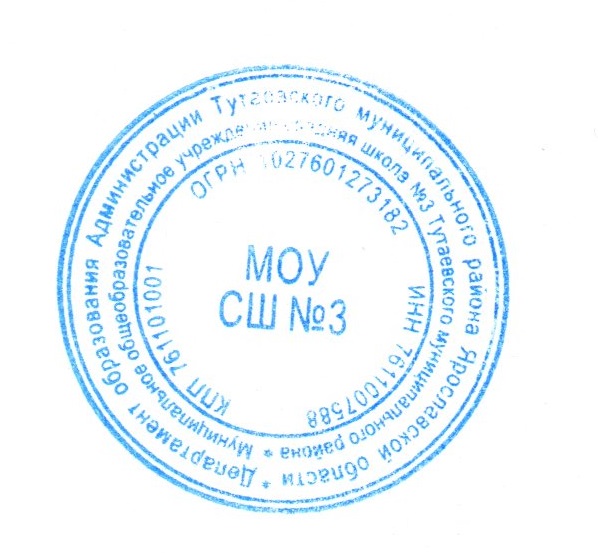 Основная образовательная программасреднего общего образованияМОУ СШ № 3Общие положения ____________________________________________________________	 4I. Целевой раздел  основной образовательной программы среднего общего образования	4I.1. Пояснительная записка	41.2.Планируемые результаты освоения обучающимися основной образовательной программы среднего общего образования                                                                              I.2.1. Планируемые личностные результаты освоения ООП	 8I.2.2. Планируемые метапредметные результаты освоения ООП	10I.2.3. Планируемые предметные результаты освоения ООП	12I.3. Система оценки достижения планируемых результатов освоения основной образовательной программы среднего общего образования	12II. Содержательный раздел основной образовательной программы среднего общего образования	 21II.1. Программы  развития универсальных учебных действий, рабочей программы воспитания	23II.1.1. Цели и задачи, включающие учебно-исследовательскую и проектную деятельность обучающихся как средства совершенствования их универсальных учебных действий; описание места Программы и ее роли в реализации требований ФГОС СОО	28II.1.2. Описание понятий, функций, состава и характеристик универсальных учебных действий и их связи с содержанием отдельных учебных предметов и внеурочной деятельностью, а также места универсальных учебных действий в структуре образовательной деятельности	45II.1.3. Типовые задачи по формированию универсальных учебных действий	……  48II.1.4. Описание особенностей учебно-исследовательской и проектной деятельности обучающихся	 54II.1.5. Описание основных направлений учебно-исследовательской и проектной деятельности обучающихся	62II.1.6. Планируемые результаты учебно-исследовательской и проектной деятельности обучающихся в рамках урочной и внеурочной деятельности	64II.1.7. Описание условий, обеспечивающих развитие универсальных учебных действий у обучающихся, в том числе системы организационно-методического и ресурсного обеспечения учебно-исследовательской и проектной деятельности обучающихся………	 64II.1.8. Методика и инструментарий оценки успешности освоения и применения обучающимися универсальных учебных действий……………...................................................................................................................	.65 II.2. Программы отдельных учебных предметов………………………………………,,,……II.3.Рабочая программа  воспитания……………………………………………………	67II.4. Программа коррекционной работы……………………………………………….	.90II.4.1. Цели и задачи программы коррекционной работы с обучающимися с особыми образовательными потребностями, в том числе с ограниченными возможностями здоровья и инвалидами, на уровне среднего общего образования………………………………….	.91II.4.2. Перечень и содержание комплексных, индивидуально ориентированных коррекционных мероприятий, включающих использование индивидуальных методов обучения и воспитания, проведение индивидуальных и групповых занятий под руководством специалистов …………………………………………………………………	 92II.4.3. Система комплексного психолого-медико-социального сопровождения и поддержки обучающихся с особыми образовательными потребностями, в том числе с ограниченными возможностями здоровья и инвалидов……………………………………………………	…97II.4.4. Механизм взаимодействия, предусматривающий общую целевую и единую стратегическую направленность работы учителей, специалистов в области коррекционной и специальной педагогики, специальной психологии, медицинских работников………	102II.4.5. Планируемые результаты работы с обучающимися с особыми образовательными потребностями, в том числе с ограниченными возможностями здоровья и инвалидами	 104III. Организационный раздел  основной образовательной программы среднего общего образования	106III.1. Учебный план	 106      2. календарный  учебный график…………………..………………………………	    106III.2. календарный  план воспитательной работы	 106III.3. Система условий реализации основной образовательной программы	116III.3.1. Требования к кадровым условиям реализации основной образовательной программы	 116III.3.2. Психолого-педагогические условия реализации основной образовательной программы	 117III.3.3. Финансовое обеспечение реализации образовательной программы среднего общего образования	 118III.3.4. Материально-технические условия реализации основной образовательной программы	 118III.3.5. Информационно-методические условия реализации основной образовательной программы	 119III.3.6. Обоснование необходимых изменений в имеющихся условиях в соответствии с основной образовательной программой среднего общего образования	120III.4. Механизмы достижения целевых ориентиров в системе условий	122 III.5. Разработка сетевого графика (дорожная карта) по формированию необходимой системы условий	 122III.6. Разработка контроля состояния системы условий	126. Общие положения.1.ЦЕЛЕВОЙ РАЗДЕЛ.1.1. Пояснительная записка.   	 Основная образовательная программа среднего общего образования МОУ СШ №3 разработана в соответствии с требованиями федерального государственного образовательного стандарта среднего общего образования к структуре основной образовательной программы и определяет содержание, организацию образовательного процесса на уровне среднего общего образования, направленное на обеспечение:  формирования российской гражданской идентичности обучающихся;  сохранения и развития культурного разнообразия и языкового наследия многонационального народа Российской Федерации, реализации права на изучение родного языка, овладение духовными ценностями и культурой многонационального народа России; равных возможностей получения качественного среднего общего образования;  реализации бесплатного образования на уровне  среднего общего образования в объеме основной образовательной программы, предусматривающей изучение обязательных учебных предметов, входящих в учебный план (учебных предметов по выбору из обязательных предметных областей, дополнительных учебных предметов, курсов по выбору и общих для включения во все учебные планы учебных предметов, в том числе на углубленном уровне), а также внеурочную деятельность;  воспитания и социализации обучающихся, их самоидентификацию посредством личностно и общественно значимой деятельности, социального и гражданского  становления, в том числе через реализацию образовательных программ, входящих в основную образовательную программу;  формирования основ оценки результатов освоения обучающимися основной образовательной программы;  создания условий для развития и самореализации обучающихся, для формирования здорового, безопасного и экологически целесообразного образа жизни обучающихся. Создание основной образовательной программы осуществлялось самостоятельно с привлечением органов самоуправления (Управляющий Совет, педагогический совет, методический совет), обеспечивающих государственно-общественный характер управления образовательным учреждением. Основная образовательная программа среднего общего образования МОУ СШ №3  в соответствии с требованиями федерального государственного образовательного стандарта содержит три раздела: целевой, содержательный и организационный. В целях обеспечения индивидуальных потребностей обучающихся в основной образовательной программе предусматриваются учебные предметы, курсы, обеспечивающие различные интересы обучающихся, в том числе этнокультурные; внеурочная деятельность.Организация образовательной деятельности по основным образовательным программам среднего общего образования основана на дифференциации содержания с учетом образовательных потребностей и интересов обучающихся, обеспечивающих изучение учебных предметов всех предметных областей основной образовательной программы среднего общего образования на базовом или углубленном уровнях (профильное обучение)   основной образовательной программы среднего общего образования.Качество образования определяется достигнутыми образовательными результатами. Во главу угла ставятся новые образовательные результаты, носящие не только предметный, но и надпредметный, и личностный характер. Современный выпускник школы  должен обладать способностью видеть структуру  изучаемого  материала,  ставить проблемы и разрешать их, быстро отделяя главное от второстепенного, свободно выходить за рамки усвоенного, выявляя при этом разные способы решения проблемы, уметь делать обобщения на основе наблюдений, формулировать гипотезы и проверять их экспериментально. Он должен мыслить ярко, неординарно, иметь хорошо развитые аналитико-синтетические способности, обладать гибкостью мышления, способностью к пространственным представлениям, высоким уровнем обобщения и логизации, развитым продуктивным мышлением, проявляющим умственную самостоятельность, и его этому надо учить.Одним из подходов, который помогает выпускникам двигаться в данном направлении является построение учебного процесса на основе принципов мыследеятельностной педагогики.  Важно то, что данный подход помогает сохранять и развивать в российском обществе теоретическую форму мышления, которая в силу ряда обстоятельств находится сегодня под угрозой уничтожения. В рамках мыследеятельностной педагогики разработана и апробирована целая серия курсов, нацеленных на формирование теоретического мышления у школьников, которые реализуются в сетевом взаимодействии МОУ СШ№3, МОУ лицей №1, МОУ СШ №6 для углубленного изучения отдельных предметов. Центральным звеном здесь являются метапредметы. Наиболее эффективными методами развития и способами реализации разнообразных метапредметных навыков и умений обучающихся является проектная деятельность. В процессе выполнения проектов  у школьников развиваются следующие умения и навыки: самостоятельность, инициатива, настойчивость в достижении цели; формируется навык планомерной, технологичной деятельности и способность к самоорганизации, самоконтролю и самокоррекции. «Ребята должны быть вовлечены в исследовательские проекты, творческие занятия, в ходе которых они научатся изобретать, понимать и осваивать новое, быть открытыми и способными выражать собственные мысли, уметь принимать решения и помогать друг другу, формулировать интересы и осознавать возможности», -  записано в Национальной образовательной инициативе «НАША НОВАЯ ШКОЛА». Поэтому особое внимание уделяется метапредметам - предметам, отличных от предметов традиционного цикла. Они соединяют в себе идею предметности и одновременно НАДпредметности, идею рефлексивности по отношению к предметности. Они, с одной стороны, обязательно построены в соответствии со схемой предметно-дисциплинарной организации, т.е. они сами сконструированы как учебные предметы, с другой стороны, они выступают в рефлексивной функции по отношению к другим предметным действительностям. Осуществив работу на разном предметном материале, ученик делает предметом своего осознанного отношения сам способ своей работы на разном предметном материале. Он начинает рефлектировать собственный процесс работы: что именно он мыслительно проделал, как он мыслительно двигался. И тогда ученик может обнаружить, что, несмотря на разные предметные материалы, он в принципе проделывал одно и то же, потому что работал с одной организованностью мыследеятельности, своеобразной мыслительной вещью. В качестве подобных вещей выделены: знание, знак, проблема, задача. Содействует реализации целей система внеурочной деятельности, которая  включает в себя: жизнь ученических сообществ (в том числе ученических классов, разновозрастных объединений по интересам, клубов; курсов внеурочной деятельности по выбору обучающихся; организационное обеспечение учебной деятельности; обеспечение благополучия обучающихся в пространстве общеобразовательной школы; систему воспитательных мероприятий.Организация внеурочной деятельности предусматривает возможность использования каникулярного времени, гибкость в распределении нагрузки при подготовке воспитательных мероприятий и общих коллективных дел.Вариативность содержания внеурочной деятельности определяется профилями обучения (естественно научный, гуманитарный, социально-экономический, технологический, универсальный). Вариативность в распределении часов на отдельные элементы внеурочной деятельности определяется  с учетом  особенностей образовательных организаций. Основная образовательная программа при конструировании и осуществлении образовательной деятельности ориентируется на личность как цель, субъект, результат и главный критерий эффективности, на создание соответствующих условий для саморазвития творческого потенциала личности.Основная образовательная программа формируется с учетом психолого-педагогических особенностей развития детей 15–18 лет, связанных:с формированием у  обучающихся системы значимых социальных и межличностных  отношений, ценностно-смысловых установок, отражающих личностные и гражданские позиции в деятельности, ценностных ориентаций, мировоззрения как системы обобщенных представлений о мире в целом, об окружающей действительности, других людях и самом себе, готовности руководствоваться ими в деятельности;с переходом  от учебных действий, характерных для основной школы и связанных с овладением учебной деятельностью в единстве мотивационно-смыслового и операционно-технического компонентов, к учебно-профессиональной деятельности, реализующей профессиональные и личностные устремления обучающихся. Ведущее место у обучающихся на уровне среднего общего образования занимают мотивы, связанные с самоопределением и подготовкой к самостоятельной жизни, с дальнейшим образованием и самообразованием. Эти мотивы приобретают личностный смысл и становятся действенными;с освоением видов деятельности по получению нового знания в рамках учебного предмета, его преобразованию и применению в учебных, учебно-проектных и социально-проектных ситуациях, с появлением интереса к теоретическим проблемам, к способам познания и учения, к самостоятельному поиску учебно-теоретических проблем, способности к построению индивидуальной образовательной траектории;с формированием у обучающихся научного типа мышления, овладением научной терминологией, ключевыми понятиями, методами и приемами;с самостоятельным приобретением идентичности; повышением требовательности к самому себе; углублением самооценки; бóльшим реализмом в формировании целей и стремлении к тем или иным ролям; ростом устойчивости к фрустрациям; усилением потребности влиять на других людей.Основная образовательная программа формируется с учетом принципа демократизации, который обеспечивает формирование и развитие демократической культуры всех участников образовательных отношений на основе сотрудничества, сотворчества, личной ответственности в том числе через развитие органов государственно-общественного управления образовательной организацией.Основная образовательная программа формируется в соответствии с требованиями ФГОС СОО и с учетом индивидуальных особенностей, потребностей и запросов обучающихся и их родителей (законных представителей) при получении среднего общего образования, включая образовательные потребности обучающихся с ограниченными возможностями здоровья и инвалидов, а также значимость данного уровня общего образования для продолжения обучения в профессиональной образовательной организации или образовательной организации высшего образования, профессиональной деятельности и успешной социализации.Цели программы:  обеспечение планируемых результатов по достижению выпускником целевых установок, знаний, умений, навыков, компетенций и компетентностей, определяемых личностными, семейными, общественными, государственными потребностями и возможностями обучающегося старшего школьного возраста, индивидуальными особенностями его развития и состояния здоровья;  становление и развитие личности в её индивидуальности, самобытности, уникальности, неповторимости. Достижение поставленных целей предусматривает решение следующих основных задач:  обеспечение соответствия основной образовательной программы требованиям Стандарта;  обеспечение преемственности, основного общего, среднего (полного) общего образования;  обеспечение доступности получения качественного среднего (полного) общего образования, достижение стабильных и гарантированных образовательных результатов освоения основной образовательной программы среднего (полного) общего образования всеми обучающимися, в том числе детьми с особыми потребностями, позволяющих ученикам продолжать обучение в вузах России и Зарубежья;  обеспечение эффективного сочетания урочных и внеурочных форм организации образовательного процесса, взаимодействия всех его участников;  выявление и развитие способностей обучающихся, в том числе одарённых детей, детей с ограниченными возможностями здоровья, их профессиональных склонностей через систему профильного обучения, различных курсов, секций, студий и кружков, организацию общественно-полезной деятельности, в том числе социальной практики, с использованием возможностей дополнительного образования детей;  Формирование готовности к жизненному и профессиональному самоопределению;  Развитие высокого уровня гуманитарной культуры учащихся как представителей интеллигенции города, способной к сохранению, воспроизведению и созданию культурных ценностей;  Обеспечение условий для накопления опыта творческой деятельности, реализации свободы выбора образовательной программы.  Развитие у учащихся культуры умственного труда, навыков самообразования, исследовательской деятельности, методов научного познания. Основные цели и задачи реализации данной основной образовательной программы формулируются в следующих характеристиках выпускника школы:  любящий свой край и свою Родину, уважающий свой народ, его культуру и духовные традиции;  осознающий и принимающий традиционные ценности семьи, российского гражданского общества, многонационального российского народа, человечества, осознающий свою сопричастность судьбе Отечества;  креативный и критически мыслящий, активно и целенаправленно познающий мир, осознающий ценность образования и науки, труда и творчества для человека и общества;  владеющий основами научных методов познания окружающего мира; мотивированный на творчество и инновационную деятельность;  готовый к сотрудничеству, способный осуществлять учебно-исследовательскую, проектную и информационно-познавательную деятельность;  осознающий себя личностью, социально активный, уважающий закон и правопорядок, осознающий ответственность перед семьёй, обществом, государством, человечеством;  уважающий мнение других людей, умеющий вести конструктивный диалог, достигать взаимопонимания и успешно взаимодействовать; осознанно выполняющий и пропагандирующий правила здорового, безопасного и экологически целесообразного образа жизн;ю  подготовленный к осознанному выбору профессии, понимающий значение профессиональной деятельности для человека и общества;  мотивированный на образование и самообразование в течение всей своей жизни.1.2.Планируемые результаты освоения обучающимися основной образовательной программы среднего общего образования.I.2.1. Планируемые личностные результаты освоения ООПЛичностные результаты в сфере отношений обучающихся к себе, к своему здоровью, к познанию себя:ориентация обучающихся на достижение личного счастья, реализацию позитивных жизненных перспектив, инициативность, креативность, готовность и способность к личностному самоопределению, способность ставить цели и строить жизненные планы;готовность и способность обеспечить себе и своим близким достойную жизнь в процессе самостоятельной, творческой и ответственной деятельности;готовность и способность обучающихся к отстаиванию личного достоинства, собственного мнения, готовность и способность вырабатывать собственную позицию по отношению к общественно-политическим событиям прошлого и настоящего на основе осознания и осмысления истории, духовных ценностей и достижений нашей страны;готовность и способность обучающихся к саморазвитию и самовоспитанию в соответствии с общечеловеческими ценностями и идеалами гражданского общества, потребность в физическом самосовершенствовании, занятиях спортивно-оздоровительной деятельностью;принятие и реализация ценностей здорового и безопасного образа жизни, бережное, ответственное и компетентное отношение к собственному физическому и психологическому здоровью; неприятие вредных привычек: курения, употребления алкоголя, наркотиков.Личностные результаты в сфере отношений обучающихся к России как к Родине (Отечеству): российская идентичность, способность к осознанию российской идентичности в поликультурном социуме, чувство причастности к историко-культурной общности российского народа и судьбе России, патриотизм, готовность к служению Отечеству, его защите; уважение к своему народу, чувство ответственности перед Родиной, гордости за свой край, свою Родину, прошлое и настоящее многонационального народа России, уважение к государственным символам (герб, флаг, гимн);формирование уважения к русскому языку как государственному языку Российской Федерации, являющемуся основой российской идентичности и главным фактором национального самоопределения;воспитание уважения к культуре, языкам, традициям и обычаям народов, проживающих в Российской Федерации.Личностные результаты в сфере отношений обучающихся к закону, государству и к гражданскому обществу: гражданственность, гражданская позиция активного и ответственного члена российского общества, осознающего свои конституционные права и обязанности, уважающего закон и правопорядок, осознанно принимающего традиционные национальные и общечеловеческие гуманистические и демократические ценности, готового к участию в общественной жизни;признание неотчуждаемости основных прав и свобод человека, которые принадлежат каждому от рождения, готовность к осуществлению собственных прав и свобод без нарушения прав и свобод других лиц, готовность отстаивать собственные права и свободы человека и гражданина согласно общепризнанным принципам и нормам международного права и в соответствии с Конституцией Российской Федерации, правовая и политическая грамотность;мировоззрение, соответствующее современному уровню развития науки и общественной практики, основанное на диалоге культур, а также различных форм общественного сознания, осознание своего места в поликультурном мире; интериоризация ценностей демократии и социальной солидарности, готовность к договорному регулированию отношений в группе или социальной организации;готовность обучающихся к конструктивному участию в принятии решений, затрагивающих их права и интересы, в том числе в различных формах общественной самоорганизации, самоуправления, общественно значимой деятельности; приверженность идеям интернационализма, дружбы, равенства, взаимопомощи народов; воспитание уважительного отношения к национальному достоинству людей, их чувствам, религиозным убеждениям;  готовность обучающихся противостоять идеологии экстремизма, национализма, ксенофобии; коррупции; дискриминации по социальным, религиозным, расовым, национальным признакам и другим негативным социальным явлениям.             Личностные результаты в сфере отношений обучающихся с окружающими людьми: нравственное сознание и поведение на основе усвоения общечеловеческих ценностей, толерантного сознания и поведения в поликультурном мире, готовности и способности вести диалог с другими людьми, достигать в нем взаимопонимания, находить общие цели и сотрудничать для их достижения; принятие гуманистических ценностей, осознанное, уважительное и доброжелательное отношение к другому человеку, его мнению, мировоззрению;способность к сопереживанию и формирование позитивного отношения к людям, в том числе к лицам с ограниченными возможностями здоровья и инвалидам; бережное, ответственное и компетентное отношение к физическому и психологическому здоровью других людей, умение оказывать первую помощь;формирование выраженной в поведении нравственной позиции, в том числе способности к сознательному выбору добра, нравственного сознания и поведения на основе усвоения общечеловеческих ценностей и нравственных чувств (чести, долга, справедливости, милосердия и дружелюбия); развитие компетенций сотрудничества со сверстниками, детьми младшего возраста, взрослыми в образовательной, общественно полезной, учебно-исследовательской, проектной и других видах деятельности.              Личностные результаты в сфере отношений обучающихся к окружающему миру, живой природе, художественной культуре: мировоззрение, соответствующее современному уровню развития науки, значимости науки, готовность к научно-техническому творчеству, владение достоверной информацией о передовых достижениях и открытиях мировой и отечественной науки, заинтересованность в научных знаниях об устройстве мира и общества;готовность и способность к образованию, в том числе самообразованию, на протяжении всей жизни; сознательное отношение к непрерывному образованию как условию успешной профессиональной и общественной деятельности; экологическая культура, бережное отношения к родной земле, природным богатствам России и мира; понимание влияния социально-экономических процессов на состояние природной и социальной среды, ответственность за состояние природных ресурсов; умения и навыки разумного природопользования, нетерпимое отношение к действиям, приносящим вред экологии; приобретение опыта эколого-направленной деятельности;эстетическое отношения к миру, готовность к эстетическому обустройству собственного быта. Личностные результаты в сфере отношений обучающихся к семье и родителям, в том числе подготовка к семейной жизни:ответственное отношение к созданию семьи на основе осознанного принятия ценностей семейной жизни; положительный образ семьи, родительства (отцовства и материнства), интериоризация традиционных семейных ценностей. Личностные результаты в сфере отношения обучающихся к труду, в сфере социально-экономических отношений:уважение ко всем формам собственности, готовность к защите своей собственности, осознанный выбор будущей профессии как путь и способ реализации собственных жизненных планов;готовность обучающихся к трудовой профессиональной деятельности как к возможности участия в решении личных, общественных, государственных, общенациональных проблем;потребность трудиться, уважение к труду и людям труда, трудовым достижениям, добросовестное, ответственное и творческое отношение к разным видам трудовой деятельности;готовность к самообслуживанию, включая обучение и выполнение домашних обязанностей.          Личностные результаты в сфере физического, психологического, социального и академического благополучия обучающихся:физическое, эмоционально-психологическое, социальное благополучие обучающихся в жизни образовательной организации, ощущение детьми безопасности и психологического комфорта, информационной безопасности.I.2.2. Планируемые метапредметные результаты освоения ООП.Метапредметные результаты освоения основной образовательной программы представлены тремя группами универсальных учебных действий (УУД).Регулятивные универсальные учебные действияВыпускник научится:самостоятельно определять цели, задавать параметры и критерии, по которым можно определить, что цель достигнута;оценивать возможные последствия достижения поставленной цели в деятельности, собственной жизни и жизни окружающих людей, основываясь на соображениях этики и морали;ставить и формулировать собственные задачи в образовательной деятельности и жизненных ситуациях;оценивать ресурсы, в том числе время и другие нематериальные ресурсы, необходимые для достижения поставленной цели;выбирать путь достижения цели, планировать решение поставленных задач, оптимизируя материальные и нематериальные затраты; организовывать эффективный поиск ресурсов, необходимых для достижения поставленной цели;сопоставлять полученный результат деятельности с поставленной заранее целью.              2. Познавательные универсальные учебные действия.Выпускник научится: искать и находить обобщенные способы решения задач, в том числе, осуществлять развернутый информационный поиск и ставить на его основе новые (учебные и познавательные) задачи;критически оценивать и интерпретировать информацию с разных позиций,  распознавать и фиксировать противоречия в информационных источниках;использовать различные модельно-схематические средства для представления существенных связей и отношений, а также противоречий, выявленных в информационных источниках;находить и приводить критические аргументы в отношении действий и суждений другого; спокойно и разумно относиться к критическим замечаниям в отношении собственного суждения, рассматривать их как ресурс собственного развития;выходить за рамки учебного предмета и осуществлять целенаправленный поиск возможностей для  широкого переноса средств и способов действия;выстраивать индивидуальную образовательную траекторию, учитывая ограничения со стороны других участников и ресурсные ограничения;менять и удерживать разные позиции в познавательной деятельности.          3.Коммуникативные универсальные учебные действияВыпускник научится:осуществлять деловую коммуникацию как со сверстниками, так и со взрослыми (как внутри образовательной организации, так и за ее пределами), подбирать партнеров для деловой коммуникации исходя из соображений результативности взаимодействия, а не личных симпатий;при осуществлении групповой работы быть как руководителем, так и членом команды в разных ролях (генератор идей, критик, исполнитель, выступающий, эксперт и т.д.);координировать и выполнять работу в условиях реального, виртуального и комбинированного взаимодействия;развернуто, логично и точно излагать свою точку зрения с использованием адекватных (устных и письменных) языковых средств;распознавать конфликтогенные ситуации и предотвращать конфликты до их активной фазы, выстраивать деловую и образовательную1.2.3. Планируемые предметные результаты освоения ООП.На уровне среднего общего образования в соответствии с ФГОС СОО, помимо традиционных двух групп результатов «Выпускник научится» и «Выпускник получит возможность научиться», что ранее делалось в структуре ПООП начального и основного общего образования, появляются еще две группы результатов: результаты базового и углубленного уровней.Логика представления результатов четырех видов: «Выпускник научится – базовый уровень», «Выпускник получит возможность научиться – базовый уровень», «Выпускник научится – углубленный уровень», «Выпускник получит возможность научиться – углубленный уровень» – определяется следующей методологией. Как и в основном общем образовании, группа результатов «Выпускник научится» представляет собой результаты, достижение которых обеспечивается учителем в отношении всех обучающихся, выбравших данный уровень обучения. Группа результатов «Выпускник получит возможность научиться» обеспечивается учителем в отношении части наиболее мотивированных и способных обучающихся, выбравших данный уровень обучения. При контроле качества образования группа заданий, ориентированных на оценку достижения планируемых результатов из блока «Выпускник получит возможность научиться», может включаться в материалы блока «Выпускник научится». Это позволит предоставить возможность обучающимся продемонстрировать овладение качественно иным уровнем достижений и выявлять динамику роста численности наиболее подготовленных обучающихся. Принципиальным отличием результатов базового уровня от результатов углубленного уровня является их целевая направленность. Результаты базового уровня ориентированы на общую функциональную грамотность, получение компетентностей для повседневной жизни и общего развития. Эта группа результатов предполагает: – понимание предмета, ключевых вопросов и основных составляющих элементов изучаемой предметной области, что обеспечивается не за счет заучивания определений и правил, а посредством моделирования и постановки проблемных вопросов культуры, характерных для данной предметной области;– умение решать основные практические задачи, характерные для использования методов и инструментария данной предметной области;– осознание рамок изучаемой предметной области, ограниченности методов и инструментов, типичных связей с некоторыми другими областями знания. Результаты углубленного уровня ориентированы на получение компетентностей для последующей профессиональной деятельности как в рамках данной предметной области, так и в смежных с ней областях. Эта группа результатов предполагает: – овладение ключевыми понятиями и закономерностями, на которых строится данная предметная область, распознавание соответствующих им признаков и взаимосвязей, способность демонстрировать различные подходы к изучению явлений, характерных для изучаемой предметной области; – умение решать как некоторые практические, так и основные теоретические задачи, характерные для использования методов и инструментария данной предметной области;– наличие представлений о данной предметной области как целостной теории (совокупности теорий), об основных связях с иными смежными областями знаний. Примерные программы учебных предметов построены таким образом, что предметные результаты базового уровня, относящиеся к разделу «Выпускник получит возможность научиться», соответствуют предметным результатам раздела «Выпускник научится» на углубленном уровне. Предметные результаты раздела «Выпускник получит возможность научиться» не выносятся на итоговую аттестацию, но при этом возможность их достижения должна быть предоставлена каждому обучающемуся.Планируемые предметные результаты по предметам представлены в приложениях:Приложение 1. Планируемые предметные результаты по русскому языку.Приложение 2. Планируемые предметные результаты по литературе.Приложение 3. Планируемые предметные результаты по иностранному  языку.Приложение 4. Планируемые предметные результаты по истории.Приложение 5. Планируемые предметные результаты по географии.Приложение 6. Планируемые предметные результаты по экономике.Приложение 7. Планируемые предметные результаты по праву. Приложение 8. Планируемые предметные результаты по обществознанию.Приложение 9. Планируемые предметные результаты по математике: алгебре и началам математического анализа, геометрии.Приложение 10. Планируемые предметные результаты по информатике.Приложение 11. Планируемые предметные результаты по физике.Приложение 12. Планируемые предметные результаты по химии.Приложение 13. Планируемые предметные результаты по биологии.Приложение 14. Планируемые предметные результаты по физической культуре.Приложение 15. Планируемые предметные результаты по основам безопасности жизнедеятельности.I.3. Система оценки достижения планируемых результатов освоения основной образовательной программы среднего общего образования.Функции системы оценки достижения планируемых результатовСистема оценки достижения планируемых результатов (далее – система оценки) является инструментом реализации требований ФГОС СОО к результатам освоения основной образовательной программы среднего общего образования и направлена на обеспечение его качества.Основными функциями системы оценки являются:ориентация образовательной деятельности на достижение планируемых результатов освоения образовательной программы среднего общего образования;обеспечение качественной обратной связи от участников образовательных отношений, позволяющей результативно осуществлять управление образовательной деятельностью.К компетенции МОУ СШ относится:1) описание организации и содержания: а) промежуточной аттестации обучающихся в рамках урочной и внеурочной деятельности; б) итоговой оценки по предметам, не выносимым на государственную (итоговую) аттестацию обучающихся; в) оценки проектной деятельности обучающихся;2) адаптация инструментария для итоговой оценки достижения планируемых результатов, разработанного на федеральном уровне, в целях организации: а) оценки достижения планируемых результатов в рамках текущего и тематического контроля; б) промежуточной аттестации (системы внутришкольного мониторинга); в) итоговой аттестации по предметам, не выносимым на государственную итоговую аттестацию;3) адаптация (при необходимости — разработка) инструментария для итоговой оценки достижения планируемых результатов по предметам и междисциплинарным программам, вводимым образовательной организацией (далее – ОО);4) адаптация или разработка модели и инструментария для организации стартовой диагностики;5) адаптация или разработка модели и инструментария для оценки деятельности педагогов и ОО в целом для организации системы внутришкольного контроля;6) организация системы повышения  квалификации педагогических работников по вопросам контрольно-оценочной деятельности всех субъектов образовательной деятельности, организации мониторинга за функционированием системы оценки качества образования на  школьном уровне;7) разработка единой информационно-технологической платформы системы оценки качества  всех уровней образования в школе;8) координация действий по введению ФГОС СОО осуществляется Координационным советом школы. Особенности системы оценки Системе оценки, принятой в школе, присущи следующие особенности.Система оценивания носит формирующий характер: оценка не ради отметки (в любом ее исполнении), а оценка как диагностическая процедура, направленная на коррекцию учебной деятельности школьника. При этом она реализует комплексный подход к оцениванию результатов образования, поскольку осуществляются оценки предметных, метапредметных и личностных результатов, достигнутых школьниками.В системе оценки реализован уровневый подход к содержанию и инструментарию для оценивания достижения планируемых результатов, а также к представлению и интерпретации результатов измерений. При этом первый уровень представляет собой оценку индивидуальных образовательных достижений обучающихся на основе «метода сложения», при котором фиксируется достижение уровня, необходимого для успешного продолжения образования и реально достигаемого большинством обучающихся. Это позволяет выстраивать индивидуальные траектории образовательной деятельности с учётом зоны ближайшего развития школьника, формировать положительную учебную и социальную мотивацию. Оценка индивидуальных образовательных достижений предполагает проведение стартового, текущего и итогового оценивания, составляющих основу внутришкольного оценивания обучающегося. Стартовое оценивание необходимо для оценки актуального уровня знаний, умений и навыков обучающихся. Текущее оценивание носит формирующий характер, т.е. необходимо для внесения корректив в ход образовательного процесса.  Итоговое оценивание в конце учебного года определяет промежуточные  образовательные результаты по тому или иному учебному предмету. Второй уровень представляет собой оценку качества деятельности школы, которая базируется не только на индивидуальных достижениях обучающихся, а включает в себя еще и оценку условий, в рамках которых организуется образовательная деятельность. Оценка условий предусматривает оценивание образовательных программ, кадрового состава, материально-технических условий школы, ее информационно-коммуникационного ресурса, финансового и управленческого обеспечения.Для системы оценки характерно использование планируемых результатов освоения основных образовательных программ в качестве содержательной и критериальной базы оценки. Уточнение и освоение содержательной и критериальной базы оценивания осуществляется путем вовлечения педагогов и обучающихся в осознанную текущую оценочную деятельность, которая согласовывается с внешней оценкой. Контрольно-оценочная деятельность содержательно включает в себя: контрольно-оценочную деятельность самого ученика (итог: контрольно-оценочная самостоятельность ученика), контрольно-оценочную деятельность учителя (итог: переход учителя от «помощника» к «эксперту»), совместную контрольно-оценочную деятельность учителя и ученика (итог: совместная оценка полученных результатов) и контрольно-оценочную деятельность администрации школы (итог: объективная внешняя относительно учителя и ребенка оценка). При этом каждый субъект такой деятельности самостоятелен и несет ответственность за ее результаты. В этой ситуации задачей школы становится научить школьников автономной и адекватной самооценке разных видов деятельности и своей личности в целом.Оценка успешности учащихся в освоении содержания отдельных учебных предметов осуществляется на основе системно-деятельностного подхода, проявляющегося в способности к выполнению учебно-практических и учебно-познавательных задач.Для системы оценки характерно использование наряду со стандартизированными письменными или устными работами  таких форм и методов оценки, как проекты, практические работы, творческие работы, самоанализ, самооценка, наблюдения и др.Оценочные процедурыПромежуточная аттестация представляет собой результаты внутришкольного мониторинга индивидуальных образовательных достижений обучающихся. Она включает в себя:оценку уровня сформированности предметных, метапредметных и личностных результатов образования;оценку динамики формирования предметных, метапредметных и личностных результатов образования.Система внутришкольного мониторинга индивидуальных образовательных достижений обучающихся включает в себя:стартовую диагностику;текущую диагностику предметной и метапредметной обученности;оценку уровня сформированности личностных результатов образования;итоговую оценку предметной обученности;итоговую оценку метапредметной обученности.Внутришкольный мониторинг образовательных достижений ведётся каждым учителем-предметником, педагогом-психологом и фиксируется с помощью классных журналов, портфолио, на бумажных и электронных носителях.Оценка личностных результатов.Оценка личностных результатов представляет собой оценку достижения учащимися в ходе их личностного развития планируемых результатов. Формирование личностных результатов обеспечивается в ходе реализации всех компонентов образовательной деятельности, включая внеурочную деятельность, реализуемую семьёй и школой. Основным объектом оценки личностных результатов служит сформированность универсальных учебных действий, включаемых в следующие  блоки:1) сформированность основ гражданской идентичности личности;2) способность к  самообразованию и самореализациина основе учебно-познавательной мотивации,  способность к управлению собственной образовательной деятельности на основе индивидуального учебного плана;  3) сформированность социальных компетенций, включая ценностно-смысловые установки и моральные нормы, опыт социальных и межличностных отношений, правосознание;4) способность к самоидентификации посредством личностно и общественно значимой деятельности,  социальное и гражданское  становление.В соответствии с требованиями стандартов достижение личностных результатов не выносится на итоговую оценку учащихся, а является предметом оценки эффективности образовательной деятельности образовательной организации и образовательных систем разного уровня. Поэтому их оценка осуществляется в ходе внешних неперсонифицированных мониторинговых исследований на основе централизованно разработанного инструментария. К их проведению привлекаются  специалисты, не работающие в МОУ СШ №3, но обладающие необходимой компетентностью в сфере психологической диагностики развития личности. Результаты мониторинговых исследований являются основанием для принятия различных управленческих решений. В текущей образовательной деятельности возможна ограниченная оценка сформированности отдельных личностных результатов, проявляющихся в:1) соблюдении норм и правил поведения, принятых в образовательной организации;2) участии в общественной жизни образовательной организации и ближайшего социального окружения, общественно-полезной деятельности;3) прилежании и ответственности за результаты обучения;4) готовности и способности делать осознанный выбор своей образовательной траектории, в том числе выбор направления профильного образования, проектирование индивидуального учебного плана;5) ценностно-смысловых установках обучающихся, формируемых средствами различных предметов в рамках системы общего образования.Данные о достижении этих результатов могут являться составляющими системы внутреннего мониторинга образовательных достижений обучающихся, однако любое их использование (в том числе в целях аккредитации образовательного учреждения) возможно только в соответствии с Федеральным законом от 17.07.2006 №152-ФЗ «О персональных данных». В текущем образовательном процессе в соответствии с требованиями стандартов оценка этих достижений должна проводиться в форме, не представляющей угрозы личности, психологической безопасности и эмоциональному статусу обучающегося, и может использоваться исключительно в целях оптимизации личностного развития обучающихся.В оценке личностных результатов образования используются методы педагогической диагностики, анкетирование, наблюдение. Так методика социализированности личности позволяет отследить уровень развития основных социальных и психологических ценностей обучающихся: трудовых, нравственных, эстетических, политических, правовых, экологических, семейно-бытовых и др. Портфолио индивидуальных образовательных достижений учащихся в разделе  краткосрочных и долгосрочных планов отражает личностные компетенции учащихся, учит реалистично ставить цели, планировать мероприятия по их достижению, самостоятельно давать оценку полученным результатам. При этом классный руководитель и родители являются для ребенка добрым советчиком, понимающим собеседником, другом, что укрепляет семейные ценности, развивает коммуникативные навыки, укрепляет ученика в осознании индивидуальности и веры в свои силы.Накопительная часть портфолио: показательное портфолио (портфолио достижений) и рабочее портфолио (портфолио процесса и развития) формирует у учащегося чувство собственного достоинства и признания своих достижений. Учет содержимого накопительной части портфолио формирует накопительный  рейтинговый балл обучающегося, что  способствует повышению  уровня мотивации  его к различным областям образовательной деятельности.  Классный руководитель отслеживает наличие проблем в сфере целеполагания и эффективной динамики достижений запланированных результатов. Итогом этого является формирование групп для проведения личностных тренинговых занятий, направленных на формирование у обучающихся объективной самооценки, и ликвидацию проблем в области реалистичного целеполагания. Показателем эффективности психолого – педагогического сопровождения является доля обучающихся, реализовавших на 80% и более свою дорожную карту по отношению к общему количеству школьников. Мониторинг проводится два раза в год, результатом является управленческое решение об эффективности разработанной системы психолого–педагогического сопровождения ребенка и целесообразности ее дальнейшего использования или корректировки. Оценка метапредметных результатов.Формирование метапредметных результатов обеспечивается за счёт основных компонентов образовательной деятельности — учебных предметов.Основным объектом оценки метапредметных результатов является:• способность и готовность к освоению систематических знаний, их самостоятельному пополнению, переносу и интеграции;• способность к сотрудничеству и коммуникации;• способность к решению личностно и социально значимых проблем и воплощению найденных решений в практику;• способность и готовность к использованию ИКТ в целях обучения и развития;• способность к самоорганизации, саморегуляции и рефлексии.Оценка достижения метапредметных  проводится в ходе различных процедур. Основной процедурой итоговой оценки достижения метапредметных результатов является защита итогового индивидуального проекта. Дополнительным источником данных о достижении отдельных метапредметных результатов  служат результаты выполнения проверочных работ  по всем предметам.Оценка достижения метапредметных результатов ведётся также в рамках системы промежуточной аттестации. Для оценки динамики формирования и уровня сформированности метапредметных результатов в системе внутришкольного мониторинга образовательных достижений все вышеперечисленные данные (способность к сотрудничеству и коммуникации, решению проблем и др.)   фиксируются  и анализируются  в соответствии с разработанными:а) программой формирования планируемых результатов освоения междисциплинарных программ;б) системой промежуточной аттестации (внутришкольным мониторингом образовательных достижений) обучающихся в рамках урочной и внеурочной деятельности;в) системой итоговой оценки по предметам, не выносимым на государственную (итоговую) аттестацию обучающихся; г) инструментарием для оценки достижения планируемых результатов в рамках текущего и тематического контроля, промежуточной аттестации (внутришкольного мониторинга образовательных достижений), итоговой аттестации по предметам, не выносимым на государственную итоговую аттестацию.При этом обязательными составляющими системы внутришкольного мониторинга образовательных достижений являются материалы:• стартовой диагностики;• текущего выполнения учебных исследований и учебных проектов;• промежуточных и итоговых комплексных работ на межпредметной основе, направленных на оценку сформированности познавательных, регулятивных и коммуникативных действий при решении учебно-познавательных и учебно-практических задач, основанных на работе с текстом;• текущего выполнения выборочных учебно-практических и учебно-познавательных заданий на оценку способности и готовности обучающихся к освоению систематических знаний, их самостоятельному пополнению, переносу и интеграции; способности к сотрудничеству и коммуникации, к решению личностно и социально значимых проблем и воплощению решений в практику; способности и готовности к использованию ИКТ в целях обучения и развития; способности к самоорганизации, саморегуляции и рефлексии;• защиты итогового индивидуального проекта.Особенности оценки индивидуального проекта.Индивидуальный проект выполняется обучающимся самостоятельно в течение одного года (в 10 классе) в рамках Проектной школы, организованной в муниципальной сети организации обучения на уровне СОО. В учебном плане на работу с индивидуальным проектом отводится 68 часов. Индивидуальный проект должен быть представлен в виде завершённого учебного исследования или разработанного проекта: информационного, творческого, социального, прикладного, инновационного, конструкторского, инженерного и др.Индивидуальный итоговой проект представляет собой учебный проект, выполняемый обучающимся в рамках одного или нескольких учебных предметов с целью продемонстрировать свои достижения в самостоятельном освоении содержания и методов избранных областей знаний и/или видов деятельности и способность проектировать и осуществлять целесообразную и результативную деятельность (учебно-познавательную, конструкторскую, социальную, художественно-творческую, иную). Выполнение индивидуального итогового проекта обязательно для каждого учащегося, его невыполнение равноценно получению неудовлетворительной оценки по любому учебному предмету.В соответствии с целями подготовки проекта МОУ СШ №3 для каждого учащегося разрабатываются план, программа подготовки проекта, которые включают  требования по следующим рубрикам:• организация проектной деятельности;• содержание и направленность проекта;• защита проекта;• критерии оценки проектной деятельности.Требования к организации проектной деятельности  включают  положения о том, что учащиеся сами выбирают как тему проекта, так и руководителя проекта; тема проекта должна быть утверждена; план реализации проекта разрабатывается учащимся совместно с руководителем проекта. Требование  к содержанию и направленности проекта обязательным является указание на то, что результат проектной деятельности должен иметь практическую направленность. В этом разделе описываются:возможные типы работ и формы их представлениясостав материалов, которые должны быть подготовлены по завершении проекта для его защиты.Так результатом (продуктом) проектной деятельности может быть любая из следующих работ:а) письменная работа (эссе, реферат, аналитические материалы, обзорные материалы, отчёты о проведённых исследованиях, стендовый доклад и др.);б) художественная творческая работа (в области литературы, музыки, изобразительного искусства, экранных искусств), представленная в виде прозаического или стихотворного произведения, инсценировки, художественной декламации, исполнения музыкального произведения, компьютерной анимации и др.;в) материальный объект, макет, иное конструкторское изделие;г) отчётные материалы по социальному проекту, которые могут включать как тексты, так и мультимедийные продукты.В состав материалов, которые должны быть подготовлены по завершению проекта для его защиты, в обязательном порядке включаются:1) выносимый на защиту продукт проектной деятельности, представленный в одной из описанных выше форм; 2) подготовленная учащимся краткая пояснительная записка к проекту (объёмом не более одной машинописной страницы) с указанием для всех проектов: а) исходного замысла, цели и назначения проекта; б) краткого описания хода выполнения проекта и полученных результатов; в) списка использованных источников. Для конструкторских проектов в пояснительную записку, кроме того, включается описание особенностей конструкторских решений, для социальных проектов — описание эффекта от реализации проекта;3) краткий отзыв руководителя, содержащий краткую характеристику работы обучающегося в ходе выполнения проекта, в том числе: а) инициативности и самостоятельности; б) ответственности (включая динамику отношения к выполняемой работе); в) исполнительской дисциплины. При наличии в выполненной работе соответствующих оснований в отзыве может быть также отмечена новизна подхода и полученных решений, актуальность и практическая значимость полученных результатов.Общим требованием ко всем работам является необходимость соблюдения норм и правил цитирования, ссылок на различные источники. В случае заимствования текста работы (плагиата) без указания ссылок на источник проект к защите не допускается.Защита работы осуществляется на конференции обучающихся муниципальной сети организации обучения на уровне СОО, что дает  возможность публично представить результаты работы над индивидуальным проектом. Критерии оценки проектной работы разрабатываются с учётом целей и задач проектной деятельности на данном этапе образования. Индивидуальный проект целесообразно оценивать с точки зрения того, каким образом он способствовал формированию:способности к самостоятельному приобретению знаний и решению проблем, проявляющейся в умении поставить проблему и выбрать адекватные способы её решения, включая поиск и обработку информации, формулировку выводов, обоснование и реализацию/апробацию принятого решения, обоснование и создание модели, прогноза, модели, макета, объекта, творческого решения и т. п.;предметных знаний и способов действий, проявляющихся в умении раскрыть содержание работы, грамотно и обоснованно в соответствии с рассматриваемой проблемой/темой использовать имеющиеся знания и способы действий;регулятивных действий, представляющих собой умение самостоятельно планировать и управлять своей познавательной деятельностью во времени, использовать ресурсные возможности для достижения целей, осуществлять выбор конструктивных стратегий в трудных ситуациях;коммуникативных действий, проявляющихся в умении ясно изложить и оформить выполненную работу, представить её результаты, аргументированно ответить на вопросы.Для оценки проектов разработана таблица критериев и показателей, которая составлена на основе Положения о Всероссийском конкурсе исследовательских работ учащихся  общеобразовательных учреждений. Пакет документов сопровождающих проектную деятельность представлен  в приложение 16.Оценка предметных результатов образования.Оценка предметных результатов представляет собой оценку достижения обучающимся планируемых результатов по отдельным предметам. Основным объектом оценки предметных результатов в соответствии с требованиями стандарта является способность к решению учебно-познавательных и учебно-практических задач, основанных на изучаемом учебном материале, с использованием способов действий, релевантных содержанию учебных предметов, в том числе метапредметных (познавательных, регулятивных, коммуникативных) действий.Система оценки предметных результатов освоения учебных программ с учётом уровневого подхода, принятого в стандарте, предполагает выделение базового уровня достижений как точки отсчёта при построении всей системы оценки и организации индивидуальной работы с обучающимися.Для описания достижений обучающихся устанавливаются следующие пять уровней.Базовый уровень достижений — уровень, который демонстрирует освоение учебных действий с опорной системой знаний в рамках диапазона (круга) выделенных задач. Овладение базовым уровнем является достаточным для продолжения обучения на следующей ступени образования, но не по профильному направлению. Достижению базового уровня соответствует отметка «удовлетворительно» («зачтено»).Превышение базового уровня свидетельствует об усвоении опорной системы знаний на уровне осознанного произвольного овладения учебными действиями, а также о кругозоре, широте (или избирательности) интересов. Также выделяются следующие два уровня, превышающие базовый:• повышенный уровень достижения планируемых результатов, отметка «хорошо»;• высокий уровень достижения планируемых результатов, отметка «отлично».Повышенный и высокий уровни достижения отличаются по полноте освоения планируемых результатов, уровню овладения учебными действиями и сформированностью интересов к данной предметной области.Для описания подготовки обучающихся, уровень достижений которых ниже базового, выделяются также два уровня:• пониженный уровень достижений, отметка «неудовлетворительно»;• низкий уровень достижений, отметка «плохо».Недостижение базового уровня (пониженный и низкий уровни достижений) фиксируется в зависимости от объёма и уровня освоенного и неосвоенного содержания предмета.Пониженный уровень достижений свидетельствует об отсутствии систематической базовой подготовки, о том, что обучающимся не освоено даже  половины планируемых результатов; о том, что имеются значительные пробелы в знаниях, и дальнейшее обучение затруднено. При этом обучающийся может выполнять отдельные задания повышенного уровня. Низкий уровень освоения планируемых результатов свидетельствует о наличии у обучающегося только отдельных фрагментарных знаний по предмету. При этом его дальнейшее обучение практически невозможно. Обучающимся, которые демонстрируют низкий уровень достижений, требуется специальная помощь не только по учебному предмету, но и в формировании мотивации к обучению, развитии интереса к изучаемой предметной области, пониманию значимости предмета для жизни и др. Только наличие положительной мотивации может стать основой ликвидации пробелов в обучении для данной группы обучающихся.Оценка достижения предметных результатов проводится в ходе следующих процедур с использованием оценочного инструментария.Табл. 1Оценочные процедуры и инструментарий В начале учебного года в 10 классе проводится стартовая диагностика обучающихся («тест готовности», «прогностический тест»). Готовность к обучению десятиклассников в средней школе проверяется  по трем основным направлениям:диагностика сформированности учебной, коммуникативной и информационной грамотности как основы ключевых компетентностей и одного из обязательных результатов обучения в основной школе;диагностика по математике и русскому  языку как обязательным предметам для сдачи ЕГЭ;диагностика готовности к самообразованию и осмысленному выбору сферы и типа деятельности как основы для построения  индивидуальной  образовательной программы.В 11-м классе стартовая диагностика связана с промежуточной оценкой  реализации индивидуальной образовательной программы (русский язык, математика и предметы по выбору для сдачи ЕГЭ).В процессе текущего оценивания предметной обученности используются самостоятельные работы, проверочные работы, учебно-познавательные задачи, диагностические работы. Также применяется  технология  формирующего  оценивания. Это  технология  предназначена для  обучения («оценивание для обучения»), поэтому связана с двумя функциями контрольно-оценочной деятельности - диагностикой и коррекцией. Для формирующего  оценивания  используется инструмент, который  условно можно назвать «диагностический тест». Он напрямую связан с рефлексивной оценкой, которая используется на протяжении всего  хода изучения того или иного учебного предмета. Цель подобных оценочных процедур – проведение «точечной» диагностики освоения основных предметных и метапредметных способов/средств действий обучающимися для организации адресной коррекционной индивидуально-групповой работы. Для оценки результатов подобных текстов может использоваться только бинарная шкала.Для  формирующего  оценивания комплекс инструментов должен:•	фокусировать  внимание учителя и ученика в большей степени на отслеживании и улучшении учения, а не преподавания,  давать учителю и ученику информацию, на основании которой они принимают решение, как улучшать и развивать учение;•	ориентироваться на качественную оценку действий обучающихся, работать на улучшение  качества учения, а не обеспечивать основание для выставления отметок; •	иметь широкий ассортимент простых техник, которые легко и быстро освоить учителю для получения от учеников обратной связи относительного того, как они учатся;•	носить непрерывный (цикличный) характер продолжающегося процесса, который запускает механизм обратной связи и постоянно поддерживает его в работающем состоянии.        Таким образом, исходя из нашей концепции в ходе учебного года у обучающихся отсутствуют текущие отметки. Освоение учебных предметов на базовом и углубленном уровне  производится на основе итоговых проверочных работ, которые проводятся в рамках рефлексивной фазы учебного года.Итоговое  оценивание  (промежуточная аттестация) проводится в форме, предусмотренной преподавателем, ведущим предмет. II. Содержательный раздел основной образовательной программы среднего общего образования.II. 1. Программа развития универсальных учебных действий,  рабочей программы  воспитания.     Данная программа описывает набор педагогических и ученических действий, направленных на завершение педагогической работы по формированию ключевых компетентностей старшеклассников. Программа имеет прикладной характер, так как центральным ее событием является разворачивание работы вокруг Индивидуального проекта старшеклассника как системы профессиональных проб  в избираемой им сфере человеческой деятельности и типе деятельности, которая определяется его способностями, возможностями и интересами. Программа описывает сферы и типы человеческой деятельности, определяет порядок, методику осуществления самого проекта, а также инструменты и процедуры оценки процесса работы над ИП и полученных результатов (продуктов) в ходе реализации Проекта. Программа также содержит описание отдельных  этапов ее реализации как вектор действий педагогического коллектива.  К программе прилагаются образцы типовых заданий (проектов), которые могут быть использованы в рамках  реализации Индивидуального проекта и его защиты.  Для повышения эффективности работы по развитию универсальных учебных действий (компетентностей) старшеклассников целесообразно реализация данной программы при сетевом взаимодействии с несколькими образовательными организациями.II.1.1. Цели и задачи, включающие учебно-исследовательскую и проектную деятельность обучающихся как средство совершенствования их универсальных учебных действий; описание места Программы и ее роли в реализации требований ФГОС СОО.  Программа развития УУД является организационно-методической основой для реализации требований ФГОС СОО к личностным и метапредметным результатам освоения основной образовательной программы. Требования включают: освоение межпредметных понятий (например, система, модель, проблема, анализ, синтез, факт, закономерность, феномен) и универсальных учебных действий (регулятивные, познавательные, коммуникативные);способность их использования в познавательной и социальной практике;самостоятельность в планировании и осуществлении учебной деятельности и организации учебного сотрудничества с педагогами и сверстниками;способность к построению индивидуальной образовательной траектории, владение навыками учебно-исследовательской и проектной деятельности.Программа направлена на:повышение эффективности освоения обучающимися основной образовательной программы, а также усвоение знаний и учебных действий;формирование у обучающихся системных представлений и опыта применения методов, технологий и форм организации проектной и учебно-исследовательской деятельности для достижения практико-ориентированных результатов образования;формирование навыков разработки, реализации и общественной презентации обучающимися результатов исследования, индивидуального проекта, направленного на решение научной, личностно и (или) социально значимой проблемы.Программа обеспечивает: развитие у обучающихся способности к самопознанию, саморазвитию и самоопределению; формирование личностных ценностно-смысловых ориентиров и установок, системы значимых социальных и межличностных отношений;формирование умений самостоятельного планирования и осуществления учебной деятельности и организации учебного сотрудничества с педагогами и сверстниками, построения индивидуального образовательного маршрута;решение задач общекультурного, личностного и познавательного развития обучающихся;повышение эффективности усвоения обучающимися знаний и учебных действий, формирование научного типа мышления, компетентностей в предметных областях, учебно-исследовательской, проектной, социальной деятельности;создание условий для интеграции урочных и внеурочных форм учебно-исследовательской и проектной деятельности обучающихся, а также их самостоятельной работы по подготовке и защите индивидуальных проектов;формирование навыков участия в различных формах организации учебно-исследовательской и проектной деятельности (творческих конкурсах, научных обществах, научно-практических конференциях, олимпиадах, национальных образовательных программах и др.), возможность получения практико-ориентированного результата;практическую направленность проводимых исследований и индивидуальных проектов;возможность практического использования приобретенных обучающимися коммуникативных навыков, навыков целеполагания, планирования и самоконтроля;подготовку к осознанному выбору дальнейшего образования и профессиональной деятельности.Цель программы развития УУД — обеспечить организационно-методические условия для реализации системно-деятельностного подхода таким образом, чтобы приобретенные компетенции могли самостоятельно использоваться обучающимися в разных видах деятельности за пределами образовательной организации, в том числе в профессиональных и социальных пробах. В соответствии с указанной целью примерная программа развития УУД среднего общего образования определяет следующие задачи:организацию взаимодействия педагогов, обучающихся и, в случае необходимости, их родителей по совершенствованию навыков проектной и исследовательской деятельности, сформированных на предыдущих этапах обучения, таким образом, чтобы стало возможным максимально широкое и разнообразное применение универсальных учебных действий в новых для обучающихся ситуациях;обеспечение взаимосвязи способов организации урочной и внеурочной деятельности обучающихся по совершенствованию владения УУД, в том числе на материале содержания учебных предметов;включение развивающих задач, способствующих совершенствованию универсальных учебных действий, как в урочную, так и во внеурочную деятельность обучающихся;обеспечение преемственности программы развития универсальных учебных действий при переходе от основного общего к среднему общему образованию.Формирование системы универсальных учебных действий осуществляется с учетом возрастных особенностей развития личностной и познавательной сфер обучающихся. УУД представляют собой целостную взаимосвязанную систему, определяемую общей логикой возрастного развития. Отличительными особенностями старшего школьного возраста являются: активное формирование чувства взрослости, выработка мировоззрения, убеждений, характера и жизненного самоопределения. Среднее общее образование — этап, когда все приобретенные ранее компетенции должны использоваться в полной мере и приобрести характер универсальных. Компетенции, сформированные в основной школе на предметном содержании, теперь могут быть перенесены на жизненные ситуации, не относящиеся к учебе в школе.II.1.2. Описание понятий, функций, состава и характеристик универсальных учебных действий и их связи с содержанием отдельных учебных предметов и внеурочной деятельностью, а также места универсальных учебных действий в структуре образовательной деятельности.В концепции системно-деятельностного подхода  универсальные учебные действия  являются  составными элементами учебной деятельности.   При этом большая часть универсальных учебных действий (за исключением таких действий, как контроль и оценка)  в начальной школе имеет   коллективный характер, так как по своим возрастным возможностям оптимальный способ обучения коллективно-распределенный (В.В. Репкин, Г.А. Цукерман, А.Б. Воронцов и др.).В основной школе учебная деятельность постепенно индивидуализируется и  из самоцели  превращается в ресурс образования подростка. К концу  основного общего образования из отдельных учебных и предметных действий у подростков должна быть сформирована функциональная грамотность, т.е. способность  использовать предметные и метапредметные  образовательные результаты как ресурс для решения жизненных, практических, личностных задач.  Следующий шаг в развитии универсальных учебных действий – это старшая школа, среднее общее образование.В отличие от основного общего образования на  уровне среднего общего образования должен произойти переход от целей формирования грамотностей к целям формирования компетентностей. Основное отличие грамотности от компетентности состоит в том, что грамотный человек владеет знаниями, а компетентный – реально и эффективно может (готов) использовать знания в решении нестандартных задач тогда, когда знание (общие способы действия) в новых условиях не работает и необходимо изобретать новый способ, искать новое знание.Компетентность может быть охарактеризована через эффективность, конструктивность деятельности (внешней и внутренней) на основе грамотности, что означает эффективное применение знаний, умений для решения стоящих/поставленных перед человеком задач. Грамотный человек знает о чём-то абстрактно, а компетентный – может на основе знания конкретно и эффективно решать какую-либо задачу и/или проблему. В то же время компетентность означает отказ от прямого копирования чужого опыта, норм, традиций, образцов, свободу от стереотипов, чьих-то указаний, предписаний, установок.Необходимо также отличить понятие «компетентность» от понятия «компетенция».В «Кратком словаре иностранных слов» приводится следующее определение: «компетентный (лат. competens, competentis - надлежащий, способный) – знающий, сведущий в определенной области; имеющий право по своим знаниям или полномочиям делать или решать что-либо, судить о чем-либо». Толковый словарь С.И. Ожегова дает следующее определение понятий: «компетентный» - знающий, осведомленный, авторитетный в какой-нибудь области; обладающий компетенцией.«компетенция» - это круг вопросов, в которых кто-нибудь хорошо осведомлен или круг чьих-нибудь полномочий, прав.Глоссарий сайта Федерального Государственного Образовательного Стандарта http://standart.edu.ru дает такие определения:«компетентность» - умение активно использовать полученные личные и профессиональные знания и навыки в практической или научной деятельности. Различают образовательную, общекультурную, социальнотрудовую, информационную, коммуникативную, компетенции в сфере личностного самоопределения и др.«компетенция» - 1) круг полномочий и прав, предоставляемых законом, уставом или договором конкретному лицу или организации в решении соответствующих вопросов;  2) совокупность определенных знаний, умений и навыков, в которых человек должен быть осведомлен и иметь практический опыт работы.Исходя из определений компетенции как круга вопросов, совокупности определенных знаний, умений и навыков, в которых человек должен быть осведомлен и иметь практический опыт работы, можно выделить группы компетенций, формируемых в системе общего образования. Общий перечень ключевых компетенций, формирование которых начинается еще на предыдущих уровнях общего образования – в начальной и основной школе – и продолжается на  уровне среднего общего образования   и  выглядит следующим образом:Общекультурные компетенции, связанные с освоением содержания культурно-исторического материала, принятием общечеловеческих ценностей, формированием духовно-нравственных оснований собственных поступков, освоением научной картины мира и построением на этой основе собственной картины мира; Учебно-познавательные компетенции, связанные с умением организовать собственную познавательную деятельность, а также связанные с опытом самостоятельного действия по «приращению» научного знания за счет творческой, проектной и научно-исследовательской деятельности;Информационно-технологические компетенции, связанные со знанием правил и опытом нахождения и анализа различных источников информации, а также с опытом накопления, преобразования и передачи информации с использованием разнообразных способов и технологий.Социально-коммуникативные компетенции, связанные с умением выстраивать коммуникацию в различных социальных ситуациях, умением работать в команде, опытом публичных выступлений, презентаций и дискуссий, знанием особенностей и опытом проживания различных социальных ролей.Кроме вышеназванных групп специфическими для старшей школы  становятся и другие ключевые компетенции, которые могут быть сформированы в процессе социальных и профессиональных проб старшеклассников:Предпрофессиональные компетенции, связанные с опытом профессионального самоопределения, умением анализировать существующие и прогнозировать перспективные рынки труда, представлениями о содержательной и организационной стороне будущей сферы профессиональной деятельности, опытом работы (стажерской практики) во взрослой профессиональной среде; Предпринимательские компетенции, связанные с опытом разработки и реализации собственных бизнес-проектов, навыками управленческой и организаторской деятельности, знанием правовых и экономических основ организации собственного бизнеса, умением действовать в ситуации неопределенности, умением рисковать, опытом ответственности за деятельность команды, опытом успеха и неуспеха.Компетентность в отличие от компетенции – это не просто совокупность знаний умений, навыков и практического опыта, но и совокупность личностных качеств, необходимых человеку для решения поставленных задач. Отличительные признаки компетентности - ее интегративный характер, соотнесенность с ценностно-смысловыми характеристиками личности, практико-ориентированная направленность.Исходя из вышесказанного, компетентность выпускника школы - это проявленные им на практике стремление и способность (готовность) реализовать свой потенциал (знания, умения, опыт, личностные качества и др.) для успешной творческой (продуктивной) деятельности в профессиональной и социальной сфере, осознание личной ответственности за результаты этой деятельности, необходимость ее постоянного совершенствования. Иными словами, под компетентностью понимается интегрированная характеристика качеств личности, результат подготовки выпускника школы для выполнения деятельности в определенных областях (компетенциях). Любая компетентность, как интегративная, включает в себя когнитивный (познавательный), проектный, конструктивный, организационно-управленческий, коммуникативный компоненты, а также личностные - мотивационно-ценностный и эмоционально-волевой - компоненты. Однако определяющим тип компетентности выступает ведущий способ деятельности, который присваивается и оформляется как способность.Таким образом,  к концу 11 класса  должны быть получены пять метапредметных результатов: сформированные у выпускников школы гностическая, проектировочная, конструкторская, организационная и коммуникативная компетентности (способности).Поэтому в нашей  Программе  развития  универсальных учебных действиях будет использоваться  третий уровень – уровень компетенций и компетентностей.Данная Программа, прежде всего,  создана для повышения эффективности освоения  старшеклассниками ООП, формирования у обучающихся системных представлений и опыта применения методов, технологий и форм организации проектной и исследовательской деятельности для достижения практико-ориентированных результатов образования, формирования навыков разработки, реализации и общественной презентации обучающимися  результатов исследования, индивидуального проекта, направленного на решение научной, личностно или социально значимой проблемы. Программа  занимает важное  место  в образовательной деятельности  старшеклассников и связана не только с разделами «Учебный предмет» через типы и сферы образовательной  деятельности старшеклассников, но и с реализацией  индивидуальной образовательной программы каждого старшеклассника Таким образом, данная Программа  становится основным  содержанием образования старшеклассника, встроена непосредственно  в образовательную деятельность и реализуется в основное учебное время, а по желанию учащихся  в рамках  внеурочной деятельности в ее вариативной части.Одним из основных организационно-педагогических условий современной старшей школы, работающей в логике ФГОС С(П)ОО, является переход от «знаниевого» к «способову» содержанию образования. Суть этого перехода состоит в том, что первостепенным в освоении учебного материала становится не сам предметный материал и не образовательная область, в которую включен данный учебный предмет, а способ деятельности, с помощью которого данный учебный материал осваивается. Если основным содержанием образования является присвоение учащимся универсальных типов (способов) деятельности, то результатом такого образования становится способность применять освоенные способы к новым задачам, умение организовать собственную познавательную и преобразующую деятельность. Типы деятельности.К универсальным типам деятельности относятся: гностическая, проектировочная, конструктивная, организаторская, коммуникативная. 	Гностическая деятельность.Гностическая деятельность по своей природе есть процесс решения задач, специфической особенностью которых является то, что ответ практически никогда не лежит на поверхности. Его нахождение требует напряженной работы мысли, анализа множества факторов, условий и обстоятельств для подтверждения / опровержения познающим собственной гипотезы в отношении устройства мира. Основная цель гностической деятельности – накопление и получение объективной информации о различных особенностях живой и неживой природы, жизни людей и их сообществ, их культурной и духовной жизни, о социальных, политических, социально-экономических тенденциях и закономерностях развития общества. Во взаимосвязи с другими видами деятельности она связана с организацией и осуществлением процесса познания человеком социальных объектов и самого себя. Гностическая деятельность обучающегося связана с его умением использовать и сопоставлять разные информационные источники, анализировать и систематизировать информацию, критически относится к получаемым сведениям. Предполагается, что в процессе гностической деятельности старшеклассники не только познают окружающий мир, но и начинают лучше понимать самих себя, соотнося процесс и результаты своих исследований с качествами собственной личности.Освоение данного типа деятельности может помочь старшекласснику в формировании поливерсионных представлений о мире, в развитии и удовлетворении его познавательных потребностей, в более эффективном выстраивании процесса самопознания и самообразования. Проектировочная (или проектная) деятельность. Целью проектировочной деятельности является преобразование существующей или создание новой социально-культурной действительности, появление нового объекта или новых качеств существующего объекта. В ее основе лежит способность увидеть проблемную ситуацию, подготовить и провести систему мероприятий по ее изменению или оптимизации, предварительно обосновав идею, определив цели и задачи, предполагаемые средства их решения. Проектная деятельность старшеклассников способствует развитию исследовательских умений (постановка проблемы, сбор и обработка информации), творческих способностей и приобретению опыта решения конкретных жизненных проблем. В проектировочной деятельности старшеклассники проявляют и развивают совокупность навыков исследования, организации, анализа текущей ситуации, решения финансовых и экономических вопросов, разработки и внедрения инновационных технологий.Освоение данного типа деятельности может научить старшеклассника определять дальнюю и ближайшую перспективы в развитии ситуации, находить и привлекать необходимые ресурсы для решения проблемных задач, помочь в ролевом и профессиональном самоопределении. Конструктивная деятельность.Конструктивная деятельность – это практическая деятельность, направленная на получение определенного, заранее задуманного реального продукта, соответствующего замыслу и функциональному назначению. Источником замысла для конструктивной деятельности для старшеклассников являются социальные, культурные, природные явления, технические объекты, наблюдаемые ими в ближайшем или дальнем окружении. Целью конструктивной деятельности является создание, построение различных объектов, конструкций, моделей, инструментов. Продукт конструктивной деятельности всегда имеет практическое назначение и представляет ценность не только для его создателя, но и для других людей. Конструктивная деятельность старшеклассников способствует развитию наблюдательности, необходимой для понимания сущности предметов, явлений и выработанной в процессе их восприятия; пространственного и практического мышления, ментальной гибкости, а также развитию эмоционально-волевых качеств личности, способствующих доведению замысла до его воплощения в продукте.В конструктивной деятельности старшеклассники развивают совокупность мыслительных действий (учатся выявлять существенные отношения и зависимости между частями конструируемого объекта, устанавливать их функциональное назначение), регулятивных действий (осуществляют определение необходимых для реализации замысла ресурсов, самостоятельное планирование своей деятельности, контроль деятельности с учетом поставленной цели), рефлексивных навыков (делают анализ своей  деятельности с выделением ее существенных звеньев, осуществляют сознательную коррекции в зависимости от получаемого результата) и практических навыков (создают  новые объекты с использованием различных способов и средств, в том числе ИКТ).Освоение данного типа деятельности может научить старшеклассника созданию новых продуктов, творческому применению своего опыта и знаний для решения нестандартных ситуаций, возникающих в профессиональных сообществах.Организаторская деятельность.Организаторская деятельность – это практическая деятельность по созданию связей и взаимодействия между субъектами деятельности, а также управление ее процессом. Организаторская деятельность направлена на обеспечение эффективного достижения группой / командой поставленной цели (инициатором которой может не быть сам организатор).В организаторской деятельности старшеклассники проявляют и развивают совокупность навыков, связанных с мобилизацией и мотивированием других людей, оценкой их возможностей и ограничений, обеспечением их необходимыми для осуществления деятельности ресурсами (информационными, материально-техническими, временными и т.п.), в том числе обучением новым знаниям и умениям. Освоение данного типа деятельности способствует развитию лидерских качеств старшеклассника, позволяет ему получить опыт формирования команды, координации внутри- и межгруппового взаимодействия, поиска необходимых ресурсов, ответственности и регулятивных умений.Сложность оценки данного вида деятельности обусловлена тем, что она не имеет конкретного предметного результата и направлена на создание оптимальных условий для осуществления других видов деятельности (учебной, трудовой, научной и пр.). Поэтому количественные показатели продуктивности этих видов деятельностей позволяют косвенно оценить эффективность организаторской деятельности. Коммуникативная деятельность.Коммуникативная деятельность - взаимодействие двух (и более) людей, направленное на согласование и объединение их усилий с целью налаживания отношений и достижения общего результата (М.И. Лисина, 1986). Как правило, выделяют три основных компонента коммуникативной деятельности:              1) коммуникативный (обеспечивающий обмен информацией); 2) интерактивный (регулирующий взаимодействие партнеров в общении); 3) перцептивный (организующий взаимовосприятие, взаимооценку и рефлексию в общении). Соответственно, целью коммуникативной деятельности является обмен информацией, организация совместной деятельности, а также познание и оценка другого человека / группы людей через непосредственное или опосредованное (например, социальные сети) общение с ними. Несмотря на то, что предметом коммуникативной деятельности является другой человек, будучи двусторонним процессом (взаимодействием), она приводит к тому, что познающий сам становится объектом познания и отношения другого или других участников общения, и через это отношение лучше познает себя.В коммуникативной деятельности старшеклассники могут научиться лучше понимать самих себя и других людей в процессе общения, учитывать различные особенности взаимодействия людей, конструктивно действовать в конфликтных ситуациях, выстраивать процесс взаимодействия с максимальной эффективностью. Опыт осуществления данного типа деятельности в дальнейшем поможет старшекласснику в освоении социономических профессий (связанных с социальным взаимодействием) и в совершенствовании коммуникативного процесса при решении различных задач.           Виды универсальных учебных действий.Основу перечисленных  видов деятельности составляют универсальные учебные деятельности, способствующие формированию компетентностей. В широком значении термин «универсальные учебные действия» (УУД) означает умение
учиться – способность субъекта к саморазвитию и самосовершенствованию путем сознательного и активного присвоения нового социального опыта.
Способность обучающегося самостоятельно успешно усваивать новые знания,
формировать умения и компетентности, включая самостоятельную организацию этого процесса (умение учиться) обеспечивается тем, что универсальные учебные действия как обобщѐнные действия открывают учащимся возможность широкой ориентации как в различных предметных областях, так и в строении самой учебной деятельности, включающей осознание еѐ целевой направленности, ценностно-смысловых и операциональных характеристик. Таким образом, достижение умения учиться предполагает полноценное освоение обучающимися всех компонентов учебной деятельности, которые включают: познавательные и учебные мотивы, учебную цель, учебную задачу, учебные действия и операции (ориентировка, преобразование материала, контроль и оценка). Умение учиться — существенный фактор повышения эффективности освоения учащимися предметных знаний, формирования умений и компетенций, образа мира и ценностно-смысловых оснований личностного морального выбора.Функции универсальных учебных действий:Личностные действия позволяют сделать учение осмысленным, обеспечивают значимость решения учебных задач, увязывая их с реальными жизненными целями и ситуациями. Личностные действия направлены на осознание, исследование и принятие жизненных ценностей и смыслов, позволяют сориентироваться в нравственных нормах, правилах, оценках, выработать свою жизненную позицию в отношении мира, окружающих людей, самого себя и своего будущего.В сфере личностных действий формируются:внутренняя позиция школьника на уровне положительного отношения к школе;  ответственное отношение к учению, готовность и способность обучающихся к саморазвитию и самообразованию на протяжении всей жизни;  моральное сознание и компетентность в решении моральных проблем на основе личностного выбора;  гражданская идентичность личности в форме осознания «Я» как гражданина России, чувство сопричастности и гордости за свою Родину, общество; любящего свой край и свою Родину, уважающего свой народ, его культуру и духовные традиции;  моральное сознание и компетентность в решении моральных проблем;ценностное отношение к здоровому и безопасному образу жизни; эстетическое сознание через освоение художественного наследия народов России и мира,готовность к сотрудничеству, способность осуществлять учебно-исследовательскую , проектную и информационно-познавательную деятельность,ценностное отношение к традициям семьи, российского гражданского общества, многонационального российского  народа, человечества;сопричастность к судьбе Отечества;ценностное, положительно мотивированное отношение к образованию, науке, труду и творчеству на благо человека и общества;социальная активность,  уважение закона и правопорядка, ответственность за свои поступки  перед обществом,осознание необходимости здорового,безопасного и экологически целесообразного образа жизни;осознанный выбор профессии, понимание значения профессиональной деятельности для человека и общества,креативное отношение к окружающему миру, мотивация на творчество и инноваицонную деятельностьРегулятивные действия обеспечивают возможность управления познавательной и учебной деятельностью посредством постановки целей, планирования, коррекции своих действий и оценки успешности усвоения. Последовательный переход к самоуправлению и саморегуляции в учебной деятельности обеспечивает базу будущего профессионального образования и самосовершенствования.К регулятивным действиям относятся:целеполагание как постановка учебной задачи на основе соотнесения того, что уже известно и усвоено учащимися, и того, что ещё неизвестно;планирование — определение последовательности промежуточных целей с учётом конечного результата; составление плана и последовательности действий;прогнозирование — предвосхищение результата и уровня усвоения знаний, его временны х  характеристик;контроль в форме сличения способа действия и его результата с заданным эталоном с целью обнаружения отклонений и отличий от эталона; коррекция — внесение необходимых дополнений и коррективов в план и способ действия в случае расхождения эталона, реального действия и его результата с учётом оценки этого результата самим обучающимся, учителем, товарищами;оценка — выделение и осознание обучающимся того, что уже усвоено и что ещё нужно усвоить, осознание качества и уровня усвоения; оценка результатов работы;саморегуляция как способность к мобилизации сил и энергии, к волевому усилию (к выбору в ситуации мотивационного конфликта) и преодолению препятствий.Познавательные действия включают исследования, поиск, отбор и структурирование необходимой информации, моделирование изучаемого содержания, логические действия и операции, способы решения задач.Общеучебные познавательные универсальные действия:самостоятельное выделение и формулирование познавательной цели;поиск и выделение необходимой информации, в том числе решение рабочих задач с использованием  инструментов ИКТ и источников информации;структурирование знаний;осознанное и произвольное построение речевого высказывания в устной и письменной форме;выбор наиболее эффективных способов решения задач взависимости от конкретных условий;рефлексия способов и условий действия, контроль и оценка процесса и результатов деятельности; извлечение необходимой информации из разных информационных источников;определение основной и второстепенной информации; свободная ориентация и восприятие научных  и художественных текстов ,научного, публицистического и официально-делового стилей; понимание и адекватная оценка языка средств массовой информации; постановка и формулирование проблемы; самостоятельное создание алгоритмов деятельности при решении проблем творческого и поискового характера,знание основных научных методов познания окружающего мирапрактическая направленность проводимых исследований и индивидуальных проектов,формирование научного типа мышленияЗнаково-символические познавательные универсальные действия:моделирование — преобразование объекта из чувственной формы в модель, где выделены существенные характеристики объекта (пространственно-графическая или знаково-символическая);преобразование модели с целью выявления общих законов, определяющих данную предметную область.Логические познавательные универсальные действия:анализ объектов с целью выделения признаков (существенных, несущественных);определение объектов анализа и синтеза, определение их компонентов;синтез — составление целого из частей, в том числе самостоятельное достраивание с восполнением недостающих компонентов;выбор оснований и критериев для сравнения, сериации, классификации объектов;подведение под понятие, выведение следствий; проведение разных видов сравнения;оперирование понятиями, суждениями;владение компонентами доказательства;построение логической цепочки рассуждений, анализ истинности утверждений;выдвижение гипотез и их обоснование.Постановка и решение проблемы:формулирование проблемы;самостоятельное создание способов решения проблем творческого и поискового характера;подбор доказательств своей точки зрения, логичная аргументация;свободное ориентирование в фактическом материале;умение четко выстраивать цепочку доказательств.Коммуникативные действия обеспечивают возможности сотрудничества: умение слышать, слушать и понимать партнёра, планировать и согласованно выполнять совместную деятельность, взаимно контролировать действия друг друга, уметь договариваться, вести дискуссию, правильно выражать свои мысли, оказывать поддержку друг другу, эффективно сотрудничать как с учителем и другими взрослыми, так и со сверстниками.В сфере коммуникативных УУД ученики смогут:понимать различные позиции других людей, отличные от собственной и ориентироваться на позицию партнера в общении; учитывать разные мнения и стремление к координации различных позиций в сотрудничестве; формулировать собственное мнение и позицию в устной и письменной форме; договариваться и приходить к общему решению в совместной деятельности, в том числе в ситуации столкновения интересов;.правильно и понятно выражать свои мысли, ориентируясь на возможности восприятия другими  участниками обсуждения;осуществлять опыт переноса и применения учебных действий в жизненных ситуациях,уважать мнение других людей, уметь вести конструктивный диалог, достигать  взаимопонимания и успешно взаимодействовать,владеть различными формами устных и публичных выступлений, приемами риторики;уметь вести дискуссиии, семинары;умение организовать учебное сотрудничество с педагогами и  сверстниками;практическое использование полученных коммуникативных навыков в общественно-полезной деятельности.Формирование универсальных учебных действий через учебные предметыТаблица № 2Формируемые на уроках УУД закрепляются обучающимся во внеурочной деятельности, в личном опыте и становятся личным достижением, используемым в повседневной жизни, индивидуальной творческой деятельности.
  Сферы образовательной (предпрофессиональной) деятельности учащихся.Согласно теории известного российского психолога Е.А. Климова, все возможные профессии можно объединить в пять типов: связанные с природой, техникой, людьми, со знаковой системой, с художественным образом. «Человек – Техника»Профессии типа «Человек – Техника» объединяют в себе те виды деятельности, в которых происходит активное взаимодействие с разнообразными приборами, машинами, механизмами. Профессии данного типа связаны с созданием, монтажом, сборкой и наладкой технических устройств, с эксплуатацией технических средств, с ремонтом техники. Люди, работающие в этой профессиональной сфере, имеют следующие склонности и предпочтения, выраженные способности: исследовать, наблюдать; создавать и испытывать новые образцы; планировать, конструировать, проектировать, разрабатывать, моделировать; придумывать новые способы деятельности; самостоятельно организовывать свою работу и работу других; принимать нестандартные решения. Сфера «Человек – Техника» направлена на работу с техникой и технологиями. Она предполагает формирование инструментальной среды деятельности людей, облегчающей их повседневную жизнь в быту и на работе. Предметом интереса старшеклассников, ориентированных на данную сферу, могут быть новые материалы, новые технические приспособления, новые способы применения известных материалов и приспособлений, создание новых или новое применение известных алгоритмов в процессорных устройствах и системах – компьютерах, роботах, мобильных устройствах, а также решение с помощью существующей техники и технологий задач, важных в жизни окружающего человека общества. Эта сфера деятельности предполагает наличие у человека интереса к законам природы, к созданию и применению искусственных средств труда в целях облегчения естественных форм деятельности и создания новых сфер деятельности, невозможных или неизвестных без применения технологий. Работа с техникой предполагает высокий уровень абстрактного мышления, приоритет логики над чувственным восприятием мира, склонность к строгим формализованным моделям, изобретательству, готовности разумом «перевернуть мир». Часто эти качества осложняют отношения с окружающими, для которых чувственное восприятие мира преобладает над логическим, и они не в состоянии по достоинству оценить интеллектуальный уровень проблем, которые решают так называемые «технари». Это часто приводит к конфликтам и нервозности, т.к. целью деятельности всегда является полезность технического решения проблемы для общества. Непонимание и, соответственно, непризнание технических новаций означает для их создателя полную потерю смысла деятельности по созданию технического продукта. Чтобы получить признание, данной категории специалистов  необходимо научиться объяснять свои проблемы и достижения окружающим. Это требует таких качеств, как эмоциональная устойчивость и чувствительность, наблюдательность, толерантность к позиции другого человека.Сфера «Человек – Техника» включает виды деятельности, в которых достижение профессионального результата осуществляется в процессе исследовательской деятельности, высокой сосредоточенности, постоянного изучения результатов чужих исследований, часто в уединении или во взаимодействии с материалами и механизмами. Курсовые  работы старшеклассников в сфере «Человек–Техника» могут осуществиться через гностическую, проектировочную, конструктивную, организаторскую и коммуникативную деятельность.Основная цель гностической деятельности в сфере «Человек – Техника» – получение объективной информации о законах природы, о способах и формах их изучения и использования для создания инструментов и механизмов, облегчающих деятельность человека, изучение способов выявления причинно-следственных связей, использование их для выявления и моделирования проблемных ситуаций и/или искусственных систем. Эти знания могут быть представлены в самых разных видах, включая тексты, схемы, чертежи, объемные модели, медиазаписи, натурные наблюдения и др. Поскольку форм представления информации для изучения много, существует деление на теоретиков и экспериментаторов, исследователей, конструкторов и мастеров «золотые руки».Основная цель проектировочной деятельности в сфере «Человек – Техника» – умение выявлять проблемные вопросы и ставить задачи для выявления новых закономерностей, создания искусственных материалов, инструментов, конструкций, механизмов, алгоритмов и т.п. Результатом проектировочной деятельности могут являться гипотезы, проиллюстрированные наблюдениями и исследованиями, программы исследований, модели инструментов, конструкций, механизмов, алгоритмов с обоснованием социального адресата их использования. Яркими вариантами результата проектировочной деятельности являются, например, патент на изобретение, согласованное с заказчиком техническое задание на изготовление технического продукта.Основная цель конструктивной деятельности в сфере «Человек – Техника» - создание нового продукта, имеющего социальный адресат. Виды возможных продуктов: модель, карта, схема, чертеж, алгоритм изготовления (технология), компьютерная программа.Основная цель организаторской деятельности в сфере «Человек – Техника» - обеспечение условий для эффективного протекания технологического процесса изготовления технического продукта. Он может быть реализован как путем личного изготовления продукта, так и через создание группы (команды, интернет-сообщества, совета, штаба) и координацию ее деятельности: распределения ролей и функций в ней, планирования и управления совместной деятельностью. Основная цель коммуникативной деятельности в сфере «Человек – Техника» – обеспечить одинаковое понимание всеми участниками целей, задач и ожидаемых характеристик создаваемого искусственного продукта. Коммуникативная компетенция в этой сфере важна как во взаимодействии с заказчиком, который часто недостаточно компетентен, чтобы сформировать технические требования и квалифицированно их оценить, так и в группе соисполнителей, т.к. вероятность технических сбоев и плохой совместимости являются частым явлением в процессе изготовления. Для сложных изделий возможны трудности в коммуникации со смежниками в связи с различными техническими компетентностями.В таблице 3 приведены примеры возможных предпрофессиональных проб старшеклассников в сфере «Человек–Техника»:Таблица 3.«Человек – Природа»В основе профессий сферы «Человек – Природа» лежит работа с природными объектами и явлениями, особенностями проявления и закономерностями их функционирования, управлением природными процессами, освоением естественной среды обитания. Профессии данного типа связаны с изучением живой и неживой природы, с уходом за растениями и животными, с профилактикой и лечением заболеваний растений и животных. Люди, работающие в этой профессиональной сфере, имеют следующие склонности и предпочтения, выраженные способности:ухаживать и наблюдать за животными;  	бороться с болезнями, вредителями; выращивать овощи и фрукты; ориентироваться в природных явлениях;наблюдать, изучать различные природные явления. Предметом интереса старшеклассников, ориентированных на данную сферу, могут являться растения, животные, микроорганизмы, факторы, проявления живой природы и логико-биологические закономерности. Сфера «Человек – Природа» включает виды деятельности, в которых достижение профессионального результата осуществляется в процессе преобразовательной деятельности в отношении природных объектов, их использования и сохранения.Предпрофессиональные пробы старшеклассников в сфере «Человек-Природа» могут осуществиться через распознавание, проектирование, построение, воздействие, и сохранение природных объектов.Основная цель гностической деятельности в сфере «Человек - Природа» - получение объективной информации о биологических, географических, астрономических, геологических объектах; климатических и атмосферных явлениях; функционировании экосистем; эволюционных процессах. Эти знания могут быть представлены в различных видах письменных и устных текстов. Основная цель проектировочной деятельности в сфере «Человек - Природа» - преобразование естественной среды обитания через порождение замысла «идеальной» ситуации и разработку программы действий, проекта преобразующего или развивающего характера для достижения замысла. Основная цель конструктивной деятельности в сфере «Человек - Природа» - создание новых природных объектов в форме  преобразования ландшафта, создания моделей географических или астрономических объектов, картирования местности. Виды возможных продуктов: модель, карта, схема, новый природный объект. Основная цель организаторской деятельности в сфере «Человек - Природа» - проведение акций, связанных с поддержанием и охраной окружающей среды, а также просветительских мероприятий, обеспечивающих ее познание через обеспечение условий для эффективного протекания коммуникативного процесса. Она может быть реализована через создание группы (команды, интернет-сообщества, совета, штаба), распределения ролей и функций в ней, планирования и управления совместной деятельностью. Основная цель коммуникативной деятельности в сфере «Человек – Природа» – разрешение противоречий, нахождение взаимопонимания и договоренностей с другими людьми, использование ситуации коммуникации в качестве ресурса (информационного, эмоционального, мотивационного) оптимального использования природных ресурсов. Коммуникативная деятельность может реализовываться через проведение дебатов, дискуссий, акций, переговоров, перформансов, модерировании процессов, связанных с охраной среды обитания и вопросами природопользования. В таблице 4 приведены примеры предпрофессиональных проб старшеклассников в сфере «Человек – Природа»:Таблица 4.«Человек – Знаковая система»Профессии сферы «Человек – Знаковая система» связаны с созданием, обработкой, расшифровкой, усовершенствованием различных знаковых систем и направлены на работу с текстами, с цифрами, формулами и таблицами, с чертежами, картами, со схемами со звуковыми сигналами. Работники этой профессиональной сферы имеют следующие склонности и предпочтения, выраженные способности:обрабатывать тексты и таблицы; производить расчеты и вычисления; перерабатывать информацию; работать с чертежами, картами и схемами; принимать и передавать сигналы и сообщения; хорошо считать в уме; оперировать знаками и символами; искать и исправлять ошибки. Сфера «Человек - Знаковая система» предполагает работу, связанную с умением хорошо ориентироваться в условных обозначениях, языковых системах (естественных и искусственных), документах, текстах. Предметом интереса старшеклассников, ориентированных на данную сферу, является потребность быть в курсе всех событий современности: достижениях человеческой мысли; способах разработки и управления сложными объектами, печатными источниками, цифровыми материалами. Эта сфера деятельности предполагает наличие у человека интереса к деятельности, связанной с освоением, переработкой и продуцированием информации, автоматизацией связи, обеспечению документальными средствами законности и правопорядка совершенствованию измерений, совершенствованию средств фиксации фактов. Дефицит коммуникаций со сверстниками заменяется повышенным интересом к иностранным алфавитам; построению математических и химических формул, административно-территориальному делению страны, изучению маршрутов движения транспорта, географических карт, законодательства стран.Сфера «Человек - Знаковая система» включает виды деятельности, в которых профессиональный результат достигается в индивидуальной лабораторной деятельности по упорядочению, изучению, учету и контролю разнообразных мировых информационных потоков.Итоговые работы старшеклассников в сфере «Человек - Знаковая система» могут осуществиться через гностическую, проектировочную, конструктивную, организаторскую и коммуникативную деятельность.Основная цель гностической деятельности в сфере «Человек - Знаковая система» -получение и обработка объективной знаково-символической информации, на основе которой возможно переосмысление задач и внесение изменений в ход их решения. Работа с информацией осуществляется через изучение различного рода письменных текстов, карт, схем, формул, символов.Основная цель проектировочной деятельности в сфере «Человек -Знаковая система» - преобразование социальной действительности через мысленное сопоставление фактов, идей, разыскание неясной, неизвестной информации для решения нестандартных, уникальных задач.Основная цель конструктивной деятельности в сфере «Человек - Знаковая система» - создание нового продукта, имеющего отношение к сфере науки, бухгалтерии и делопроизводства, программирования, картографии, полиграфии, лингвистики. Виды возможных продуктов- тексты, документы, таблицы, формулы, перечни, каталоги каких-либо объектов, чертежи, карты, макеты печатных изданий.Основная цель организаторской деятельности в сфере «Человек - Знаковая система» - это обеспечение условий для эффективного протекания процесса распознания, преобразования, порождения информации, выраженной в знаках, символах. Она может быть реализована через создание максимально комфортных условий для индивидуальной скрупулезной, аккуратной, систематической работы над заданным продуктом.Основная цель коммуникативной деятельности в сфере «Человек - Знаковая система» - устанавливать правила действий с источниками и носителями информации, контролировать ход и правильность их и собственных умственных действий, уметь терпеливо, настойчиво работать в условиях внешних помех. Коммуникативная деятельность может реализовываться через проведение лабораторных работ, практикумов, консилиумов, конференций, выставок.В таблице 5 приведены примеры предпрофессиональных проб старшеклассников в сфере «Человек – Знаковая система»:	Таблица 5.«Человек - Художественный образ»К сфере «Человек - Художественный образ» относятся профессии, связанные с созданием, проектированием, моделированием художественных произведений, с изготовлением различных изделий по эскизу, образцу. Традиционно представителей данных профессий называют деятелями искусства. Результатом мыслительной, познавательной, коммуникативной и предметно-практической деятельности людей в этой профессиональной сфере является создание художественных образов и их воплощение в произведениях искусства. Таким образом, профессии данного типа связаны с созданием, проектированием, моделированием художественных произведений, с воспроизведением, изготовлением различных произведений искусства. Люди, работающие в этой профессиональной сфере, имеют следующие склонности и предпочтения, выраженные способности:заниматься художественным оформлением;заниматься художественным творчеством (живопись, скульптура, фотография, кино и т.п.); сочинять (стихи, прозу и др.); выступать на сцене; изготавливать своими руками красивые вещи; петь, играть на музыкальных инструментах. Предметом интереса старшеклассников к профессиональной деятельности в сфере «Человек - Художественный образ» является создание художественных образов окружающей действительности, организация эстетической, духовно-культурной среды обитания человека, удовлетворение эстетических потребностей людей. Старшеклассники работают с явлениями, фактами художественного отображения действительности или сами создают эти факты, новые образы. Как правило, это учащиеся, ориентированные на профессии творческого характера, связанные с изобразительной, музыкальной, литературно-художественной, актерско-сценической деятельностью.В сфере «Человек - Художественный образ» получение информации о мире, проектирование, создание новых «объектов», коммуникативная и организаторская деятельности могут быть связаны с исследованиями произведений искусства, с деятельностью в области художественного, литературного и исполнительского творчества, музейной деятельностью.Итоговые работы старшеклассников в сфере «Человек - Художественный образ» могут осуществиться через гностическую, проектировочную, конструктивную, организаторскую и коммуникативную деятельность.Основная цель гностической деятельности - получение объективной информации о мире художественных образов. Основные формы нового знания - научная статья, книга, рецензия, эссе и другие.Основная цель проектировочной деятельности - мысленное (идеальное) преобразование действительности. Основные формы проектов в сфере искусства - режиссура, продюсирование.Основная цель конструктивной деятельности - создание нового «объекта». Основные формы новых художественных «объектов» - сценарии, произведения искусства.Основная цель коммуникативной деятельности - взаимодействие с другими людьми. Основные формы коммуникативной деятельности - проведение художественной акции, диспут. Основная цель организаторской деятельности - это обеспечение условий протекания творческого процесса. Основные формы -организация концерта, культурного события.В таблице 6 приведены примеры предпрофессиональных проб старшеклассников в сфере «Человек – Художественный образ»:Таблица 6.«Человек – Человек»Профессии сферы «Человек - Человек» предполагают постоянную работу с людьми и постоянное общение в ходе профессиональной деятельности. Предметом интереса, распознавания, обслуживания, преобразования здесь являются социальные системы, сообщества, группы населения, люди разного возраста. Профессии этого типа связаны с медицинским обслуживанием, с обучением и с воспитанием, с бытовым обслуживанием, с правовой защитой, с политикой, с экономикой и предпринимательством. Работники этой профессиональной сферы имеют следующие склонности и предпочтения, выраженные способности:обслуживание людей; занятие лечением; обучение; воспитание; защита прав и безопасности; управление людьми; легкость знакомства и общения с новыми людьми; чуткость и доброжелательность к окружающим; умение внимательно выслушивать людей; умение самостоятельно организовывать свою работу и работу других; умение хорошо и понятно говорить и выступать публично. Предметом интереса старшеклассников, ориентированных на профессиональную сферу «Человек - Человек», могут являться социальные системы и группы, особенности взаимоотношений в них; функционирование средств массовой информации и социальных сетей, их воздействие на общество и его отдельных представителей; особенности жизнедеятельности людей разного возраста, их психологические, политические, экономические и культурные проявления; способы привнесения упорядоченности в жизнь человека и общества. Эта сфера деятельности предполагает наличие у человека интереса к социальным феноменам и другому человеку, а также такие качества, как эмоциональная устойчивость и чувствительность, наблюдательность, толерантность к позиции другого. Интенсивное взаимодействие с людьми часто сопряжено с высоким нервно-психическим напряжением и поэтому требует хорошо развитых не только коммуникативных, но и эмоционально-волевых качеств. Сфера «Человек-Человек» включает виды деятельности, в которых достижение профессионального результата осуществляется в процессе диалогового взаимодействия субъектов.Итоговые работы старшеклассников в сфере «Человек - Человек» могут осуществиться через гностическую, проектировочную, конструктивную, организаторскую и коммуникативную деятельность.Основная цель гностической деятельности в сфере «Человек - Человек» - получение объективной информации о физиологических и психологических особенностях людей, их культурной и духовной жизни, о социальных, политических, социально-экономических тенденциях и закономерностях развития общества. Эти знания могут быть представлены в различных видах письменных и устных текстов.Основная цель проектировочной деятельности в сфере «Человек - Человек» -преобразование социальной действительности через порождение замысла «идеальной» ситуации и его объективацию в виде программы развития, разработки, проектной заявки. Основная цель конструктивной деятельности в сфере «Человек - Человек» - создание нового продукта, имеющего отношение к сфере политики, экономики, здравоохранения, сфере услуг, социальных коммуникаций. Виды возможных продуктов- модель, карта, схема, коммуникативная платформа (например, сайт), программа (например, программа тренинга). Основная цель организаторской деятельности в сфере «Человек - Человек» - это обеспечение условий для эффективного протекания коммуникативного процесса. Она может быть реализована через создание группы (команды, интернет-сообщества, совета, штаба), распределения ролей и функций в ней, планирования и управления совместной деятельностью. Основная цель коммуникативной деятельности в сфере «Человек - Человек» - разрешение противоречий, нахождение взаимопонимания и договоренностей с другими людьми, использование ситуации коммуникации в качестве ресурса (информационного, эмоционального, мотивационного) развития субъектов общения. Коммуникативная деятельность может реализовываться через проведение дебатов, дискуссий, акций, переговоров, тренингов, перформансов, модерировании процессов.В таблице 7 приведены примеры предпрофессиональных проб старшеклассников в сфере «Человек – Человек»:Таблица 7.           Таким образом, именно вокруг типов и сфер образовательной  деятельности и может разворачиваться вся работа  по реализации  данной  Программы.   II.1.3. Типовые задачи по формированию универсальных учебных действий		Так же как   в начальной и основной  школе, в основе развития УУД в средней лежит системно-деятельностный подход. В соответствии с ним именно активность обучающегося признается основой достижения развивающих целей образования — знания не передаются в готовом виде, а добываются самими обучающимися в процессе познавательной деятельности. В образовательной практике отмечается переход от обучения как презентации системы знаний к активной работе обучающихся над заданиями, непосредственно связанными с проблемами реальной жизни. Признание активной роли обучающегося в учении приводит к изменению представлений о содержании взаимодействия обучающегося с учителем и одноклассниками. Оно принимает характер сотрудничества. Единоличное руководство учителя в этом сотрудничестве замещается активным участием обучающихся в выборе методов обучения. Все это придаёт особую актуальность задаче развития в средней  школе универсальных учебных действий, за которыми стоят компетентности. Развитие УУД в средней  школе целесообразно в рамках использования возможностей современной информационной образовательной среды как:        • средства обучения, повышающего эффективность и качество подготовки школьников, организующего оперативную консультационную помощь в целях формирования культуры учебной деятельности в ОУ;      • инструмента познания за счёт формирования навыков исследовательской деятельности путём моделирования работы научных лабораторий, организации совместных учебных и исследовательских работ учеников и учителей, возможностей оперативной и самостоятельной обработки результатов экспериментальной деятельности;      • средства телекоммуникации, формирующего умения и навыки получения необходимой информации из разнообразных источников;      • средства развития личности за счёт формирования навыков культуры общения; • эффективного инструмента контроля и коррекции результатов учебной деятельности. Решение задачи развития универсальных учебных действий в средней школе происходит не только на занятиях по отдельным учебным предметам, но и в ходе внеурочной деятельности, а также в рамках надпредметных программ курсов и дисциплин (факультативов, кружков, элективных курсов). Среди технологий, методов и приёмов развития УУД в средней  школе особое место занимают учебные ситуации, которые специализированы для развития определённых УУД. Они могут быть построены на предметном содержании и носить надпредметный характер. Типология учебных ситуаций в основной школе может быть представлена такими ситуациями, как: • ситуация-проблема — прототип реальной проблемы, которая требует оперативного решения (с помощью подобной ситуации можно вырабатывать умения по поиску оптимального решения); • ситуация-иллюстрация — прототип реальной ситуации, которая включается в качестве факта в лекционный материал (визуальная образная ситуация, представленная средствами ИКТ, вырабатывает умение визуализировать информацию для нахождения более простого способа ее решения); • ситуация-оценка — прототип реальной ситуации с готовым предполагаемым решением, которое следует оценить, и предложить свое адекватное решение; • ситуация-тренинг — прототип стандартной или другой ситуации (тренинг возможно проводить как по описанию ситуации, так и по ее решению). Наряду с учебными ситуациями для развития УУД в   средней  школе возможно использовать следующие типовые задачи:  Таблица 8.Типовые упражнения и задачи для формирования навыков смыслового чтения.  Упражнения для обучения ознакомительному чтению:  прочитайте план/утверждение, определите, соответствует ли он/оно последовательности изложенных в тексте фактов; расположите вопросы (заголовки), данные в ключе, в последовательности, соответствующей содержанию текста; выберите правильный ответ из 3 — 4 вариантов; найдите в тексте ответ на вопрос, поставленный в заголовке; составьте план текста; найдите основную мысль в начале, середине и конце текста; подчеркните в каждом абзаце 1-2 предложения, которые можно было бы опустить как несущественные; просмотрите текст и озаглавьте его; перечислите факты, которые вы хотели бы запомнить; составьте аннотацию/краткий реферат прочитанного; передайте содержание текста в устной/письменной форме; составьте выводы на основе прочитанного; назовите наиболее интересные вопросы/данные, содержащиеся в тексте. Укажите, где можно использовать эти сведения; укажите, какая из двух аннотаций передает содержание точнее; прочитайте текст и составьте на основе содержания схему (диаграмму, анкету и др.); на основе содержания прочитанного текста дорисуйте карту/ схему; выскажите свое мнение о возможности использования информации, содержащейся в тексте, в вашей будущей профессии и др.  Упражнения для обучения изучающему чтению:  распределите факты, содержащиеся в тексте, по степени важности; назовите данные, которые вы считаете особо важными. Обоснуйте свое решение; добавьте факты, не меняя структуру текста; найдите в тексте данные, которые можно использовать для выводов/аннотации; составьте аннотацию/реферат; поставьте вопросы к основной и детализирующей информации текста; напишите тезисы по содержанию прочитанного; . составьте письменную оценку (рецензию); прочитайте сокращенный вариант текста, заполните пропуски недостающими словами; переведите на родной язык указанные абзацы/части текста и др.  Упражнения для обучения поисковому чтению:  определите тему/проблему текста (статьи); прочитайте текст, определите, освещены ли в нем указанные вопросы; найдите в тексте основной довод в пользу заголовка; прочитайте два текста на одну тему, назовите расхождение в содержании (в количестве приведенных фактов, разнице оценок и т. д.); найдите на указанной странице характеристики действующих лиц, инструкцию, рецепт, рекомендации и т.д.; просмотрите аннотацию, определите, соответствует ли она содержанию текста; найдите абзацы, посвященные указанной теме; найдите в тексте ответы на вопросы (дающие основания для выводов); просмотрите рисунок, назовите абзац, который он иллюстрирует; найдите в тексте факты, которые автор относит к положительным/отрицательным; разделите текст на части в соответствии с пунктами плана; выразите свое мнение о содержании текста и соотнесите его со своим собственным опытом и др. Понимание научного текста. Цель: развитие умения структурировать научный (познавательный) текст и составлять краткий конспект. Описание задания: учащимся предлагается общая схема структурирования текста и текст познавательного характера (1-2 страницы). Инструкция: учащиеся внимательно читают текст, находят в нём ответы на вопросы, данные в схеме, и заполняют соответствующие графы конспекта. Материал:  карточки с вопросами и заданиями. 1. Что составляет предмет обсуждения в тексте? ________________________ 2. Дайте определение предмета.______________________________________  3. Какова структура (строение) предмета? Из каких компонентов состоит предмет?  4. С какими другими предметами (понятиями) связан предмет? ___________ 5. Как возникает и развивается (эволюционирует) предмет?_______________ 6. Назовите основные функции предмета и области его применения. _______ 7. Какие свойства и характеристики предмета обеспечивают возможность реализации указанных функций? 8. Как осуществляется производство предмета?_________________________ 9. Укажите типологию предметов. ___________________________________  Формирование смыслового чтения. Задание «Диалог с текстом» Цель:  формирование умения воспринимать текст как единое смысловое целое на основе овладения приёмом «диалог с текстом». Форма выполнения задания:  работа индивидуальная и в группах. Описание задания:  учащимся предлагается прочитать текст по предложениям (фразам) и выполнить задания, включённые в текст в символической форме. В конце предложений предлагается одно или два из четырёх видов заданий, обозначаемых в тексте символом (буквой). Эти задания надо выполнить по ходу чтения текста. Задания включают: В – вопрос, задать вопрос к тексту; О – ответ, дать ответ на поставленный вопрос; З – заглянуть в будущее, мысленно заглянуть в будущее и представить, что произойдёт, как будут развиваться события; П – проверить себя, т.е. сравнить свой ответ с текстом или свой прогноз будущего с описанием будущего с тексте.   Организация групповой работы при построении образовательной деятельности в МОУ СШ №3 Целями организации работы в группе должны быть: • создание учебной мотивации; • пробуждение в учениках познавательного интереса; • развитие стремления к успеху и одобрению; • снятие неуверенности в себе, боязни сделать ошибку и получить за это порицание; • развитие способности к самостоятельной оценке своей работы; • формирование умения общаться и взаимодействовать с другими обучающимися. Организация групповой работы: класс делится на группы по 3—6 человек, чаще всего по 4 человека;  задание даётся группе, а не отдельному ученику; занятия могут проходить в форме соревнования 2-6 команд; Командные соревнования позволяют актуализировать у обучающихся мотив выигрыша и тем самым пробудить интерес к выполняемой деятельности.  При организации групповой работы необходимо следовать трем принципам организации совместной деятельности: 1) принцип индивидуальных вкладов; 2) позиционный принцип, при котором важно столкновение и координация разных позиций членов группы; 3) принцип содержательного распределения действий, при котором за обучающимися закреплены определённые модели действий.  Группа может быть составлена из обучающегося, имеющего высокий уровень интеллектуального развития, обучающегося с недостаточным уровнем компетенции в изучаемом предмете и обучающегося с низким уровнем познавательной активности. Кроме того, группы могут быть созданы на основе пожеланий самих обучающихся: по сходным интересам, стилям работы, дружеским отношениям и т. п. Роли обучающихся при работе в группе могут быть распределяться по разному: •  роли распределяет учитель; • роли участников смешаны: для части обучающихся они строго заданы и неизменны в течение всего процесса решения задачи, другая часть группы определяет роли самостоятельно, исходя из своего желания; • участники группы сами выбирают себе роли. Во время работы обучающихся в группах учитель может занимать следующие позиции: руководителя, «режиссёра» группы,  одного из участников группы,  эксперта, отслеживающим и оценивающим ход и результаты групповой работы, наблюдателем за работой группы.  Организация работы в парах при построении образовательно  в  школе Работа парами является частным случаем групповой совместной деятельности обучающихся. Эта форма учебной деятельности может быть использована как на этапе выделения (с помощью учителя или самостоятельно) содержания нового знания, так и на этапах отработки материала и контроля процесса усвоения ЗУН. Варианты организации работы парами. 1) «Одно и то же задание». Ученики, сидящие за одной партой, получают одно и то же задание; вначале каждый выполняет задание самостоятельно, затем они обмениваются тетрадями, проверяют правильность полученного результата и указывают друг другу на ошибки, если они будут обнаружены. 2) «Общее задание».  Ученики поочерёдно выполняют общее задание, используя те определённые знания и средства, которые имеются у каждого. 3) «Обмен заданиями». Каждый из соседей по парте получает лист с заданиями, составленными другими учениками. Они выполняют задания, советуясь друг с другом. Если оба не справляются с заданиями, они могут обратиться к авторам заданий за помощью. После завершения выполнения заданий ученики возвращают работы авторам для проверки. Если авторы нашли ошибку, они должны показать её ученикам, обсудить её и попросить исправить. Ученики, в свою очередь, могут также оценить качество предложенных заданий (сложность, оригинальность и т. п.).  Учитель получает возможность реально осуществлять дифференцированный и индивидуальный подход к обучающимся: учитывать их способности,  темп работы,  взаимную склонность.   Средства и способы развития универсальных учебных действий, используемые при построении  образовательной деятельности  в  МОУ СШ №3: дискуссии, тренинги, общий приём доказательства, рефлексия.  Дискуссия.  Совместные действия обучающихся строятся преимущественно через устные формы учебных диалогов с одноклассниками и учителем. Устная дискуссия помогает обучающемуся сформировать свою точку зрения, отличить её от других точек зрения, а также скоординировать разные точки зрения для достижения общей цели.  Диалог обучающихся может проходить не только в устной, но и в письменной форме, обеспечивая становление способности к самообразованию. И на определённом этапе становится эффективным средством работы обучающихся со своей и чужой точками зрения.    Выделяются следующие функции письменной дискуссии: чтение и понимание письменно изложенной точки зрения других людей как переходная учебная форма от устной дискуссии, характерной для начального этапа образования, к мысленному диалогу с авторами научных и научно популярных текстов (из которых старшие подростки получают сведения о взглядах на проблемы, существующие в разных областях знаний); усиление письменного оформления мысли за счёт развития речи младших подростков, умения формулировать своё мнение так, чтобы быть понятым другими; • письменная речь как средство развития теоретического мышления школьника содействует фиксированию наиболее важных моментов в изучаемом тексте (определение новой проблемы, установление противоречия, высказывание гипотез, выявление способов их проверки, фиксация выводов и др.); • предоставление при организации на уроке письменной дискуссии возможности высказаться всем желающим, даже тем детям, которые по разным причинам (неуверенность, застенчивость, медленный темп деятельности, предпочтение роли слушателя) не участвуют в устных обсуждениях, а также дополнительной возможности концентрации внимания детей на уроке. Тренинги. Тренинг – способ психологической коррекции когнитивных и эмоционально-личностных компонентов рефлексивных способностей. Программы тренингов должны достигать следующих конкретных целей: • вырабатывать положительное отношение друг к другу (личностные, самоопределение) и умение общаться так, чтобы общение с тобой приносило радость окружающим (коммуникативные); • развивать навыки взаимодействия в группе; • создать положительное настроение на дальнейшее продолжительное взаимодействие в тренинговой группе (регулятивные, волевая саморегуляция); • развивать невербальные навыки общения; • развивать навыки самопознания (познавательные); • развивать навыки восприятия и понимания других людей; • учиться познавать себя через восприятие другого; • получить представление о «неверных средствах общения»; • развивать положительную самооценку (регулятивные); • сформировать чувство уверенности в себе и осознание себя в новом качестве (личностные, самоопределение); • познакомить с понятием «конфликт»; • определить особенности поведения в конфликтной ситуации; • обучить способам выхода из конфликтной ситуации; • отработать ситуации предотвращения конфликтов; • закрепить навыки поведения в конфликтной ситуации; • снизить уровень конфликтности подростков. Групповая игра и другие виды совместной деятельности в ходе тренинга вырабатывают необходимые навыки социального взаимодействия: умение подчиняться коллективной дисциплине, отстаивать свои права.  В тренинге создаётся специфический вид эмоционального контакта: Сознание групповой принадлежности, солидарности, товарищеской взаимопомощи даёт подростку чувство благополучия и устойчивости. В ходе тренингов коммуникативной компетентности подростков необходимо также уделять внимание вопросам: культуры общения,  выработке элементарных правил вежливости,  повседневному этикету. Современные  старшеклассники  должны осознавать, что культура поведения является неотъемлемой составляющей системы межличностного общения. Через ролевое проигрывание должны отрабатываться навыки культуры общения, усваиваются знания этикета.  Общий приём доказательства. Доказательство в широком смысле — это процедура, с помощью которой устанавливается истинность какого-либо суждения. Суть доказательства состоит в соотнесении суждения, истинность которого доказывается, либо с реальным положением вещей, либо с другими суждениями, истинность которых несомненна или уже доказана. Любое доказательство включает: • тезис — суждение (утверждение), истинность которого доказывается; • аргументы (основания, доводы) — используемые в доказательстве уже известные удостоверенные факты, определения исходных понятий, аксиомы, утверждения, из которых необходимо следует истинность доказываемого тезиса; • демонстрация — последовательность умозаключений — рассуждений, в ходе которых из одного или нескольких аргументов (оснований) выводится новое суждение, логически вытекающее из аргументов и называемое заключением; это и есть доказываемый тезис.  Доказательства выступают в процессе обучения в разнообразных функциях:  средство развития логического мышления обучающихся; приём активизации мыслительной деятельности;  особый способ организации усвоения знаний;  средство формирования и проявления поисковых, творческих умений и навыков учащихся.  Понятие доказательства и его структурные элементы необходимо рассматривать с двух точек зрения: как результат и как процесс. Обучение доказательству в школе предполагает формирование умений по решению следующих задач: • анализ и воспроизведение готовых доказательств; • опровержение предложенных доказательств; • самостоятельный поиск, конструирование и осуществление доказательства. Необходимость использования обучающимися доказательства возникает в ситуациях, когда: • учитель сам формулирует то или иное положение и предлагает обучающимся доказать его; • учитель ставит проблему, в ходе решения которой у обучающихся возникает потребность доказать правильность (истинность) выбранного пути решения.  В этих случаях для выполнения предлагаемых заданий обучающийся должен владеть деятельностью доказательства как одним из универсальных логических приёмов мышления.  В целях обеспечения освоения обучающимися деятельности доказательства в работе учителей, наряду с обучением школьников конкретному доказательству тех или иных теорем, особое внимание должно уделяться вооружению обучающихся обобщённым умением доказывать. Рефлексия. В наиболее широком значении рефлексия рассматривается как специфически человеческая способность, которая позволяет субъекту делать собственные мысли, эмоциональные состояния, действия и межличностные отношения предметом специального рассмотрения (анализа и оценки) и практического преобразования. Задача рефлексии — осознание внешнего и внутреннего опыта субъекта и его отражение в той или иной форме. Выделяются три основные сферы существования рефлексии: сфера коммуникации и кооперации, где рефлексия является механизмом выхода в позицию «над» и позицию «вне» — позиции, обеспечивающие координацию действий и организацию взаимопонимания партнёров. В этом контексте рефлексивные действия необходимы для того, чтобы - опознать задачу как новую, - выяснить, каких средств недостаёт для её решения,  - ответить на первый вопрос самообучения: чему учиться?  сфера мыслительных процессов, направленных на решение задач: здесь рефлексия нужна для осознания субъектом совершаемых действий и выделения их оснований. В рамках исследований этой сферы и сформировалось широко распространённое понимание феномена рефлексии в качестве направленности мышления  - на самоё себя, - на собственные процессы, - на собственные продукты, сфера самосознания, нуждающаяся в рефлексии при самоопределении внутренних ориентиров и способов разграничения Я и не-Я. В конкретно практическом плане развитая способность обучающихся к рефлексии своих действий предполагает осознание ими всех компонентов учебной деятельности: • осознание учебной задачи (что такое задача? какие шаги необходимо осуществить для решения любой задачи? что нужно, чтобы решить данную конкретную задачу?); • понимание цели учебной деятельности (чему я научился на уроке? каких целей добился? чему можно было научиться ещё?); • оценка обучающимся способов действий, специфичных и инвариантных по отношению к различным учебным предметам (выделение и осознание общих способов действия, выделение общего инвариантного в различных учебных предметах, в выполнении разных заданий; осознанность конкретных операций, необходимых для решения познавательных задач). Соответственно развитию рефлексии будет способствовать организация учебной деятельности, отвечающая следующим критериям:  •   постановка всякой новой задачи как задачи с недостающими данными;  •   анализ наличия способов и средств выполнения задачи;  •   оценка своей готовности к решению проблемы;  •    самостоятельный поиск недостающей информации в любом «хранилище» (учебнике, справочнике, книге, у учителя);  • самостоятельное изобретение недостающего способа действия (практически это перевод учебной задачи в творческую). Формирование у школьников привычки к систематическому развёрнутому словесному разъяснению всех совершаемых действий (а это возможно только в условиях совместной деятельности или учебного сотрудничества) способствует возникновению рефлексии, иначе говоря, способности рассматривать и оценивать собственные действия, умения анализировать содержание и процесс своей мыслительной деятельности. «Что я делаю? Как я делаю? Почему я делаю так, а не иначе?» — в ответах на такие вопросы о собственных действиях и рождается рефлексия. В конечном счёте рефлексия даёт возможность человеку определять подлинные основания собственных действий при решении задач. В процессе совместной коллективно-распределённой деятельности с учителем и особенно с одноклассниками у подростков преодолевается эгоцентрическая позиция и развивается децентрация, понимаемая как способность строить своё действие с учётом действий партнёра, понимать относительность и субъективность отдельного частного мнения.  Кооперация со сверстниками не только создаёт условия для преодоления эгоцентризма как познавательной позиции, но и способствует личностной децентрации. Своевременное обретение механизмов децентрации служит мощной профилактикой эгоцентрической направленности личности, т. е. стремления человека удовлетворять свои желания и отстаивать свои цели, планы, взгляды без должной координации этих устремлений с другими людьми.  Коммуникативная деятельность в рамках специально организованного учебного сотрудничества учеников с взрослыми и сверстниками сопровождается яркими эмоциональными переживаниями, ведёт к усложнению эмоциональных оценок за счёт появления интеллектуальных эмоций (заинтересованность, сосредоточенность, раздумье) и в результате способствует формированию эмпатического отношения друг к другу.     II.1.4. Описание особенностей учебно-исследовательской и проектной деятельности обучающихся.Введение исследовательской деятельности как единой концептуальной платформы способствует организации  индивидуальных образовательных траекторий для  каждого  учащегося, что  способствует комфортности образовательной среды. Основной элемент системы, её базовое ядро – урок. Внеурочная работа образует дифференцированный модуль ІІ уровня. Это творческая работа учащихся в традиционных мероприятиях  школы. В дифференцированный модуль І уровня  приходят  учащиеся  с устоявшимися интересами, ориентированные на достижение практического результата. Это работа в спецкурсах, элективных курсах, проектно – сетевом взаимодействии. Логическим завершением модели является урок, но  на  новом более высоком уровне. Это такой урок, когда  планирование, организация и управление осуществляется на основе абсолютного  паритетного сотрудничества всех участников процесса познания. Это урок саморазвития и профессионального самоопределения. Системная  модель  организации научно исследовательской деятельности  позволяет  планировать  и  осуществлять  более гибкое  управление  каждым структурным  элементом:  управление  познавательной  деятельностью  учащихся  на  уроке  и  во  внеурочное  время, управление  организацией  и  деятельностью  НОУ управление  индивидуальной  траекторией  развития  отдельных  учащихся и т. д. Таким  образом,     элементы исследовательской  деятельности учащихся выступают  в  качестве  основы интеграции  базового и дополнительного образования, учебного и каникулярного времени, образовательного и воспитательного  процесса.   В школе     организована  деятельность проектных и  проблемных групп, экспертных  групп . Ведётся  работа  по  разработке  нормативно –правовой  базы    инновационной  деятельности. Ведётся  работа  по  созданию  научно – методического  обеспечения исследовательской  деятельности: организация проблемных семинаров, педсоветов, научно –практических конференций, проведение  конкурсов   участие  в конкурсах на различных уровнях,  информационно – технологическое обеспечение ( разработка рекомендаций по внедрению инновационных технологий), разработка  критериев  по  написанию и оформлению  исследовательской  работы.  Ведётся  работа  по  организации  социально – психологических  условий     исследовательской  деятельности: материальное стимулирование и поощрение творчески работающих учителей, преобладание психолого – педагогических методов;  личностно – ролевой подход  к организации учебно – воспитательного процесса; оптимальное сочетание  педагогических и управленческих  функций  в деятельности  руководителя, способного создать  творческий педагогический коллектив единомышленников; учёт уровня развития  гуманизации  учебно – воспитательного процесса для постановки задач, адекватных  ближайшим перспективам  развития, система  материального  стимулирования.   Выделив  в качестве  объекта  управления  совместную  научно – исследовательскую  деятельность  учителей и учащихся, рассмотрим  функциональные  роли  основных  структурных  подразделений  методической  службы  как  субъектов  управления  данной  деятельностью. Педагогический  совет школы   во  главе  с  директором   и научно – методический совет  состоящий  из  руководителей  МО и возглавляемый  заместителем  директора  по  методической  работе, являются  «мозговым  центром», инициирующим  и  определяющим  выбор  новшества и стратегии его  внедрения, принимает  решения  о необходимости    и возможности  реализации  нового  проекта, координирует  работу  служб и структур, задействованных  в  процессе, на  основе  анализа  результатов контроля принимает  решение  о судьбе нововведения. НМС  выступает  в  роли  эксперта, оценивающего  промежуточные и конечные  результаты   с точки  зрения  их  соответствия требованиям  научного  подхода, поставленным  целям, эффективности.  Функцией  педагогического  совета  является  также  теоретическое  и  аналитико – коррекционное  обеспечение  новации. В  состав  творческих групп  входят  учителя, которые  первыми  приняли  новые  идеи. В  задачи  временных  творческих  групп  входит  изучение  проблемы, отслеживание  результативности  работы, пропаганда  результатов и выработка  рекомендаций для  педагогов  школы. Главной  функцией  ВТГ  является  апробация  технологий, обеспечивающих  школе  режим  развития. По  своей  функциональной роли  в  управлении  научно – исследовательской  деятельностью – это  и  исполнители (так  как  непосредственно  занимаются  освоением  новшеств), и  организаторы, которые  консультируют  других  участников НИД, анализируют  информацию  о  ходе  её  внедрения, оперативно проверяют  на  практике  пути  преодоления  возникших  проблем. Особую  роль  играют  МО.  Руководство  исследовательской  деятельностью  учащихся, разработка  методического  инструментария для  установления  эффективности проводимых  нововведений, результатов  исследований; установление  и  развитие  творческих связей и контактов как внутри  школы так  и  вне  её  в  интересах  совершенствования  работы. Индивидуальное руководство  исследовательской  деятельностью учащихся осуществляют  отдельные  педагоги, руководители  исследовательских  проектов в системе   дифференцированных  модулей и модулей  индивидуального  развития  и  саморазвития на  элективных  курсах, в творческих  лабораториях, в системе  дополнительного  образования, на  уроках через  реализацию  предметно – уровневой  дифференциации в 9- классах и профильной  предметно – уровневой  дифференциации  в 10 – х классах, через  заочное  обучение  в  вузах.  Всё это   способствует созданию   особой развивающей  образовательной   среды  на  основе  учебно – исследовательской  деятельности.   В основе всевозможных форм и видов деятельности, нацеленных на применение и открытие знаний, находятся два основных вида – это проект и исследование. Под проектом понимаем деятельность по созданию оригинального продукта (изделие, мероприятие, знание, решение проблемы), предполагающую координированное выполнение взаимосвязанных действий в условиях временных и ресурсных ограничений. Под исследованием понимаем процесс открытия новых знаний, один из видов познавательной деятельности.  Цель проектной деятельности в учебном процессе – научиться ставить перед собою принципиально достижимые оригинальные цели, а также планировать и выполнять действия для получения задуманного результата.Проектная деятельность включает этапы:-определение целей и задач проекта, доступных и оптимальных ресурсов деятельности;-создание плана, программ и организация деятельности по реализации проекта;-выполнение плана действий по реализации проекта;-осмысление и оценивание результатов деятельности.Для освоения школьниками работы над проектами им необходимо научиться:-формулировать цели и ограничения проекта; -определять перечень операций, входящих в проект и их продолжительность;-составлять план реализации проекта с учётом порядка следования взаимосвязанных действий, определять критический путь (самую длительную по срокам последовательную цепочку операций);-включать в план работ описание промежуточных результатов и требования к их качеству;-контролировать выполнение работ: реальные сроки выполнения операций, качество промежуточных результатов, отклонение от намеченного графика;-оценивать соответствие полученного результата первоначальному замыслу и требованиям к его качеству. Цель исследовательской деятельности в учебном процессе – научиться открывать новые знания.Этапы исследовательской  деятельности:-обоснование актуальности выбранной темы;-постановка цели и конкретных задач исследования;-определение объекта и предмета исследования;-выбор метода (методики) проведения исследования;-описание процесса исследования;-обсуждение результатов исследования;-формулирование выводов и оценка полученных результатов.  Для проведения учебных исследований школьникам необходимо научиться:-выбирать тему исследования;-формулировать цели и задачи исследования;-производить подбор источников информации по теме исследования;-создавать реферативные или аналитические обзоры источников информации по теме исследования;-выбирать методы исследования: наблюдение, сравнение, измерение, эксперимент;-проводить сбор и обработку данных, используя адекватные цели методы;-делать выводы, соответствующие целям и методам исследования;-оформлять результаты исследования в виде письменной работы, соблюдая структуру текста, стиль изложения, корректное цитирование и логику изложения;-в дополнения к письменной работе оформлять тезисы и аннотацию;-выступать с устным докладом о результатах исследования, доказывая свои суждения и при необходимости опровергая доводы оппонентов.Проводя исследовательскую и проектную деятельность,  ученик может обнаружить, что, несмотря на разные предметные материалы, он в принципе проделывал одно и то же, потому что работал с одной организованностью мыследеятельности, своеобразной мыслительной вещью. В качестве подобных вещей выделены: знание, знак, проблема, задача.Содержание метапредмета "Проблема" обеспечивает как развитие способности мышления, так и развитие личности (субъектности) учащегося, поскольку при попадании в проблемную ситуацию человек не только анализирует ее мыслительно, но и обязательно вырабатывает свою собственную точку зрения по вопросу, порождающему проблему. Появление своей точки зрения в проблемной ситуации и превращение ее в позицию представляет собой процесс самоопределения. Другие важнейшие способности, которые развивает этот метапредмет, - способность понимания, а также способность рефлексивного, проблемно организованного мышления. Учащиеся осваивают своеобразную и сложную технику - видеть одно и то же явление одновременно с разных позиций. Общее видение поля противоречия обеспечивается за счет правильно организованной групповой коммуникации.Метапредмет "Знание" является одной из форм работы, нацеленной на формирование у школьников теоретического мышления посредством введения их в культуру работы со знаниями. Основная идея данного метапредмета состоит в том, чтобы научить учащихся самим порождать действительно новые знания - через осмысление базисных понятийных различений и идеализаций, лежащих в основе разных предметных полей знания, а также посредством порождения вновь ключевых предметных понятий, их переоткрытия, их переосмысления в новой социокультурной ситуации и, тем самым, развития данных понятий. Под знанием мы понимаем такую организованность, которая может быть представлена в виде деятельностных процедур, операций, определенных процессов мышления, зафиксированных в знаковой форме. Учащиеся осваивают деятельностные процедуры и операции, которые лежат в основе разных типов знания. Тем самым они получают возможность входить в мир живого теоретического знания и делать собственные теоретические открытия, продлевая жизнь знаний.Метапредмет "Знак" реализует основную цель - обучение детей технологии схематизации, пониманию, построению и употреблению знаков и символов. Это предполагает обучение детей тому, как живут "знаки" в разных процессах мыследеятельности - коммуникации, понимания, мышления, рефлексии, действия. Технология схематизации позволяет учащимся осуществить переход от первичных изображений смысла, зафиксированных в рисунке, к мыслительной проработке содержания с помощью схем. Процесс схематизации может быть представлен в виде определенной последовательности тактов работы с визуальным изображением.Метапредмет "Задача". Задачи присутствуют во многих предметах. Есть ли в них что-то общее? С предметной точки зрения, они различны. Но с точки зрения анализа средств мышления, мы находим между ними множество интересных связей и соотношений. выстраивает особую действительность, в которой рассматриваются нормы и способы, правила и этапы, понятия и варианты решения. Таким образом, мы можем говорить о предмете нового типа - метапредмете. Изучая метапредмет "Задача", учащиеся осваивают обобщенные способы решения различных типов задач в различных предметных дисциплинах. Здесь под способом мы понимаем устойчивую структуру деятельности, закономерную для задач определенного типа. В результате способ должен быть освоен и переведен в персонифицированную форму, т.е. в способность. Формирование способностей и компетентностей в рамках мыследеятельностной педагогикиНа наш взгляд, проектная деятельность должна быть построена как - это система, в основе которой заложены принципы метапредметности как условия целостности познания и  средства формирования надпредметных знаний.   Реализация психолого-педагогических принципов учебно-исследовательской и проектной деятельности в школе.Принцип адаптивности. Ученики могут выбирать себе направления исследования, соответствующие их интересам.  Принцип развития Исследования и работа над проектами ориентированы на то, чтобы создавать каждому школьнику условия, в которых он максимально реализовал бы себя Принцип психологической комфортности. Вовлечение учащихся в исследовательскую и проектную деятельность предполагает создание в учебном процессе раскованной, стимулирующей творческую активность школьника атмосферы, опоры на внутренние мотивы, и в частности на мотивацию успешности, постоянного продвижения вперед.Принцип образа мира и принцип целостности содержания образования. Работа школьников над междисциплинарными проектами способствует формированию единого и целостного представления школьника о предметном и социальном мире.Принцип систематичности Обучение проведению исследований, анализу закономерностей окружающего нас мира, позволяющему школьнику самостоятельно выводить новые знания позволяет создавать единое и систематичное представление об образовании, об общей системе непрерывного образования.Принцип ориентировочной функции знаний. Самостоятельные исследования и работа школьников над своими проектами помогают формированию у ученика ориентировочной основы, которую он может и должен использовать в различных видах своей познавательной и продуктивной деятельности.  Принцип обучения деятельности.   Учащиеся самостоятельно ставят цели и организовывают свою деятельность для их достижения.Принцип управляемого перехода от деятельности в учебной ситуации к деятельности в жизненной ситуации. Мы рассматриваем работу учеников над проектами как аналог деловой жизни взрослых.  Принцип управляемого перехода от совместной учебно-познавательной деятельности к самостоятельной деятельности ученика. Выполняя учебные исследования и работая над проектами под руководством и с помощью учителя школьники переходят от умений делать что-либо в сотрудничестве и под руководством к умениям выполнять самостоятельно, другими словами, учатся в зоне ближайшего развития.Принцип креативности. Школьники учатся успешно жить и полноценно действовать в изменяющемся мире, изменять этот мир, вносить в него что-то новое.При построении учебно-исследовательского процесса учителю важно учесть следующие моменты:— тема исследования должна быть на самом деле интересна для ученика и совпадать с кругом интереса учителя;— необходимо, чтобы обучающийся хорошо осознавал суть проблемы, иначе весь ход поиска её решения будет бессмыслен, даже если он будет проведён учителем безукоризненно правильно;— организация хода работы над раскрытием проблемы исследования должна строиться на взаимоответственности учителя и ученика друг перед другом и взаимопомощи;— раскрытие проблемы в первую очередь должно приносить что-то новое ученику, а уже потом науке.Большое значение для организации проектно- исследовательской деятельности имеет информационная образовательная среда школы. Это организация проектно- сетевого взаимодействия на основе образовательных миров форумного типа и клубов по интересам. Создание сетевых проектов  способствует личностному развитию и формированию ключевых компетенций.Специфика учебно-исследовательской деятельности определяет многообразие форм её организации. В зависимости от урочных и внеурочных занятий учебно-исследовательская деятельность может приобретать разные формы.Формы организации учебно-исследовательской деятельности на урочных занятиях могут быть следующими:• урок-исследование, урок-лаборатория, урок — творческий отчёт, урок изобретательства, урок «Удивительное рядом», урок — рассказ об учёных, урок — защита исследовательских проектов, урок-экспертиза, урок «Патент на открытие», урок открытых мыслей;• учебный эксперимент, который позволяет организовать освоение таких элементов исследовательской деятельности, как планирование и проведение эксперимента, обработка и анализ его результатов;• домашнее задание исследовательского характера может сочетать в себе разнообразные виды, причём позволяет провести учебное исследование, достаточно протяжённое во времени.Всё большое значение в школе приобретают уроки –исследования, где ученик сам формирует понятия, необходимые для решения задач. При таком подходе учебная деятельность, периодически приобретая исследовательский или практико – преобразовательный характер, сама становится предметом усвоения. Именно на таких уроках возможно формирование универсальных учебных действий за которыми стоят компетентности. Ị  этап урока ориентировочно – мотивационный. Большую помощь в подготовке таких уроков оказывают технологические карты, которые заполняются в процессе деятельности на уроке и являются маршрутными листами.2 этап  операционно – исполнительский, где  осуществляется постановка проблемы, выдвижение гипотезы,   проверка гипотез в ходе исследования, заполнение маршрутных листов. Дети работают самостоятельно под руководством учителя. З этап рефлексивно- оценочный. Это выводы, оценка деятельности. В ходе урока на каждом этапе осуществляется самооценка деятельности.Большую роль играют индивидуальные образовательные программы профильного обученияОчень  важно  выстраивать  образовательное  пространство как  самостоятельное  поле взаимодействия, в  котором  работают со- и самопроцессы  учителя  и  ученика, действующих  на  равных.  В  условиях  работы  школы по реализации  ФГОС используется  идея создания  адаптивных  условий для  каждого  обучающегося  на  основе  максимальной  ориентации  на исследовательский, самостоятельный  характер деятельности  школьников, которая  отражает одну  из  самых  важных   задач  современной  школы – внедрение индивидуальных  образовательных  программ для  обучающихся, составленных  на  основе их  интересов и образовательных  запросов и фиксирующих  образовательные  цели и результаты.  Данная  индивидуальная  образовательная  программа  позволяет  произвести  необходимые  изменения  в структуре  и  содержании  образовательной деятельности,  более  полно  учесть  интересы, склонности и способности  учащихся, а также  их  профессиональные предпочтения. Развивающая функция содержания зависит от последовательности изложения учебного материала. Усилена методологическая составляющая содержания за счёт включения  изучения  методов исследования .  осуществляется усиление прикладной направленности содержания. Данная  образовательная  программа интегрирована в технологию  формирования учебно – исследовательской  культуры, что позволило перейти  к  новому способу  предъявления  нормативных  требований, к определению  уровня предметной  компетентности  ученика. Учебно – исследовательская  культура  способствует перенесению знаний, умений, навыков исследовательской  деятельности в любую  область познавательной  и  практической  деятельности. Такой  областью  является учебное  исследование.Цели индивидуально – образовательной программы:1.  Формирование ценностного отношения учащихся  к  исследовательской  деятельности и её  результатам.2. Организация субъект – субъектного  взаимодействия в процессе учебно- исследовательской деятельности  3. Создание исследовательской  творческой  среды, обеспечивающей  единство расширенного  изучения химии и  работы творческих лабораторий   НОУ 4. Развитие  творческой  активности ученика, его  личностной  индивидуальности в  соответствие  с  его  способностями и  возможностями,  обучение  научным  методам  познания и технологиям решения исследовательских  задач и проблем.5. Актуализация  знаний  по  предмету6. Формирование  механизма саморазвития  личности. В  основе организации  образовательного  процесса  самостоятельная  работа  и исследовательское обучение, при котором  опыт  человечества предстаёт   перед  учащимися не  как сумма догм, не  как свод  незыблемых  законов  и  правил, а как  живой  развивающийся  организм. Исследование  выступает не  просто  набором  методов  и  приёмов  обучения, а  является  его  содержанием  и  смыслом. У  учащегося  формируется  представление об  исследовании  как  о  ведущем  способе  контакта  с  окружающим  миром и даже  шире – как  стиле  жизни. Задача  развития у детей  общих  исследовательских  умений  и  навыков исследовательского  поиска рассматривается  не  как частный способ  познания, а как основной  путь  познания  особого  стиля  жизни.Технология  деятельности  учащегося  на  уроке  имеет  следующие  этапы: мотивацию, целеполагание,   восприятие  информации,  обдумывание, планирование, выполнение, контроль, оценивание.  Учащийся осознаёт цели, задачи и возможности своего  развития  на  основе  сложившегося  опыта познавательной деятельности и анализа  содержания познавательной (исследовательской)   задачи;  планирует  выполнение  познавательной  задачи, исходя  из  её  содержания  и  трудности; осуществляет самостоятельную  познавательную  деятельность,  используя  педагогическую  поддержку в той мере, в какой  сформированы внутренние  условия  для  её  принятия; формулирует  обобщения  по  ходу  познавательной  деятельности и по её  результатам; ставит  познавательные  задачи. Индивидуальная  образовательная  программа  учитывает психофизиологические особенности  развития  учащегося.   В программе  реализованы  следующие идеи: -  ориентация  на  познавательные  интересы  учащихся.-   свобода  выбора и  ответственности  за  собственное  обучение.-   освоение  знаний в  единстве  со  способами  их  получения-   опора на  развитие  умений самостоятельного  поиска  информации.- ученик не  просто  потребляет  информацию, а сам  порождает  знание.-  сочетание  продуктивных  и  репродуктивных  методов  обучения.-  формирование  представлений  о  динамичности  знаний.- формирование представления об  исследовании  как  стиле  жизни.Формы организации учебно-исследовательской деятельности на внеурочных занятиях могут быть следующими:• исследовательская практика обучающихся;• образовательные экспедиции — походы, поездки, экскурсии с чётко обозначенными образовательными целями, программой деятельности, продуманными формами контроля. Образовательные экспедиции предусматривают активную образовательную деятельность школьников, в том числе и исследовательского характера (Экологические слёты, туристические слёты, исследования рек района и т.д.);• элективные курсы по предмету  дают большие возможности для реализации на них учебно-исследовательской деятельности обучающихся;• ученическое научно-исследовательское общество— форма внеурочной деятельности, которая сочетает в себе работу над учебными исследованиями, коллективное обсуждение промежуточных и итоговых результатов этой работы, организацию круглых столов, дискуссий, дебатов, интеллектуальных игр, публичных защит, конференций и др., а также встречи с представителями науки и образования, экскурсии в учреждения науки и образования, сотрудничество с  НОУ других школ • участие обучающихся в олимпиадах, конкурсах, конференциях, в том числе дистанционных, предметных неделях, интеллектуальных марафонах предполагает выполнение ими учебных исследований или их элементов в рамках данных мероприятий.  Особенностью учебно-исследовательской деятельности является её связь с проектной деятельностью обучающихся.  В МОУ СШ №3 упор сделан на    учебно- исследовательский проект, где при сохранении всех черт проектной деятельности обучающихся одним из её компонентов выступает исследование (см.приложение 16)Учебно - исследовательский проект - это индивидуальный проект, центральное действие в его индивидуальной образовательной программе.   II.1.5. Описание основных направлений учебно-исследовательской и проектной деятельности обучающихся. Реализация учебно- исследовательской деятельности в школе осуществляется по следующим направлениям.Исследовательское.  Инженерное.  Информационное.  Социальное проектирование.  Творческое.  ИгровоеПрочее   В таблице 9 представлены формы организации учебно- исследовательской и проектной деятельности Таблица 9.II.1.6. Планируемые результаты учебно-исследовательской и проектной деятельности обучающихся в рамках урочной и внеурочной деятельности.сформированность навыков коммуникативной, учебно-исследовательской деятельности, критического мышления;способность к инновационной, аналитической, творческой, интеллектуальной деятельности;сформированность навыков проектной деятельности, а также самостоятельного применения приобретённых знаний и способов действий при решении различных задач, используя знания одного или нескольких учебных предметов или предметных областей;способность постановки цели и формулирования гипотезы исследования, планирования работы, отбора и интерпретации необходимой информации, структурирования аргументации результатов исследования на основе собранных данных, презентации результатов. Проект выполняется обучающимся в течение одного или двух лет в рамках учебного времен в одной из творческих лабораторий школы, и должен быть представлен в виде завершённого учебного исследования или разработанного проекта: информационного, творческого, социального, прикладного, инновационного, конструкторского.Под  учебно- исследовательским проектом в данной Программе следует понимать индивидуальную деятельность школьников, осуществляемую самостоятельно или в группе. • проект или учебное исследование должны быть выполнимыми и соответствовать возрасту, способностям и возможностям обучающегося;• для выполнения проекта  предоставляются все условия — информационные ресурсы, мастерские, клубы,  творческая лаборатория НОУ;• обучающиеся  готовятся    к выполнению проектов и учебных исследований как в части ориентации при выборе темы проекта или учебного исследования, так и в части конкретных приёмов, технологий и методов, необходимых для успешной реализации выбранного вида проекта в кружке «Основы исследовательской деятельности», в творческих лабораториях;•  осуществляется  педагогическое сопровождение проекта как в отношении выбора темы и содержания ( тьютор, руководитель проекта), так и в отношении собственно работы и используемых методов (методическое руководство);•    используется дневник самоконтроля, в котором отражаются элементы самоанализа в ходе работы и который используется при составлении отчётов и во время собеседований с руководителями проекта;•  разработана  критериальная  система оценки итогового результата работы по проекту и индивидуального вклада (в случае группового характера проекта или исследования) каждого участника (см. систему оценивания);• результаты и продукты проектной или исследовательской работы    представляются в форме защиты на научно- практических конференциях, получают оценку и   размещаются  на сайте школыII.1.7. Описание условий, обеспечивающих развитие универсальных учебных действий у обучающихся, в том числе системы организационно-методического и ресурсного обеспечения учебно-исследовательской и проектной деятельности обучающихся.Условия реализации основной образовательной программы, в том числе программы УУД,  обеспечивают обучающимся овладение ключевыми компетенциями, включая формирование опыта проектно-исследовательской деятельности и ИКТ-компетенций.Школа  полностью укомплектована квалифицированными  педкадрами;Педагогические кадры имеют необходимый уровень подготовки для реализации программы УУД:100%педагогов прошли курсы повышения квалификации, посвященные ФГОСНаучно- методические и информационные. Осуществляется  деятельность научно- методической, социально- психологической, информационной служб. Реализуются инновационные технологии:Технология формирования исследовательской культуры.  Создание  системы индивидуальных образовательных маршрутов для каждого обучающегося, которая  ориентирована на введение исследовательской деятельности как единой концептуальной платформы, что способствует формированию ключевых компетенций.      Технологии проектно-сетевого взаимодействия, ИКТ, сотрудничества. В школе создана информационная образовательная среда, состоящая из трёх уровней организации.                 1. Это педагогическая система.  2. Система ЭОР: медиатека, видеотека, архив надпредметного педагогического опыта ( копилки опыта), архив исследовательских работ. Организация на базе школы семинаров, мастер-классов, открытых мероприятий.   3 Образовательная медиасреда школы, способствующая самореализации, самовоспитанию  и профессиональному самоопределению. Система проектно-сетевого взаимодействия на основе ИОС позволяет организовать внеурочную деятельность на всех уровнях образования при минимальных финансовых затратах  и даёт все возможности для устойчивого достижения образовательных результатов.      Здоровьесберегающие технологииРеализация программы «Здоровье каждого – здоровье нации».   Система соцально- психологического сопровождения: деятельность психолога, социального педагога, кабинет релаксации, оснащение сенсорной комнаты. Медицинский кабинет, деятельность   школьной столовой, бесплатное питание. Система индивидуальных образовательных программ и планов для обучающихся с ОВЗ. Дни здоровья, спартакиады, ГТО,  кроссы,  «Безопасное колесо»,  экологические и туристические слёты, занятия ЛФК, группы здоровья. 	 Технология  тьюторского сопровождения. Тьюторское сопровождение индивидуальных образовательных маршрутов, планов обучающихся и программ для обучающихся с ОВЗ обеспечивают классные руководители, учителя- предметники, психолог, социальный педагог. По результатам мониторинга освоения педагогами профессиональными компетенциями создаётся команда с привлечением специалистов на основе сетевого взаимодействия (консалтинговая служба), обеспечивающая тьюторское сопровождение в разработке и реализации индивидуальных образовательных программ, программ профессионального развития педагогов по восполнению профессиональных дефицитов.Технологии оценивания      Создание и апробация критериальной базы; использование накопительной  системы оценивания (портфолио) обучающихся и педагогов; оценивание   учебных  и внеучебных достижений школьников, которые отображаются как в публичном пространстве школы, так и в личном пространстве школьников (в «электронном дневнике» и «электронном портфолио»);  самооценка;  экспертиза   методических разработок педагогов; отражение успешности в ИОС школы (публикации, отчёты); использование публичного пространства школы для создания независимой оценки качества образования, реализующейся через опросы, публичную деятельность школы, СМИ, рейтингование и мониторинг показателей, составление рейтингов по заданным критериям, конкурсы, оценку деятельности общественными организациями, через обращение к директору на сайте школы, в службу доверия.                               Апробация системы оценки   является адекватной обратной связью и способствует эффективному достижению образовательных результатов.Мотивационные. Система профессиональных конкурсов, система открытого психолого- педагогического консультирования, оценка успешности в информационной образовательной среде школы.Информационные.Система электронных образовательных ресурсов: медиатека, видеотека, архив надпредметного педагогического опыта, архив исследовательских работ, дистанционных курсов.   II.1.8. Методика и инструментарий оценки успешности освоения и применения обучающимися универсальных учебных действий.Инструментами  оценки реализации  ООП  СОО в части метапредметных и личностных образовательных результатов является  индивидуальная  образовательная программа, индивидуальный проект, дневник (журнал)  реализации проекта, презентация результатов проекта, самооценка старшеклассника по итогам  выполнения итогового проекта.  Индивидуальная образовательная программа      ИОП – должна отражать, прежде всего, персональный путь  реализации личностного потенциала  ученика  в образовании, который может включать в себя выбор учащимся индивидуального  содержания учебных курсов (дисциплин), своего стиля  учения, оптимального темпа и ритма, способов предъявления и оценки результатов, а также разные виды образовательной  деятельности и способы их оценки.       Обучающийся, нацеленный на результат, должен самостоятельно планировать свою деятельность, определять алгоритм собственных действий,  осуществлять самооценку и самоконтроль, формировать свои действия не только на репродуктивном уровне, но и креативном, что потребует от ученика усвоения  знаний в системе и позволит сформированные ключевые умения и  довести их до уровня навыка. Учитель (тьютор) должен выполнять роль консультанта, способного помочь определить область «знания» и «незнания», помочь правильно спланировать во временном пространстве свою деятельность, предложить способы проверки освоения тем, предлагает вариативность заданий и технологий по освоению тематических аспектов предмета.            Итак, обучающийся  должен быть ведущим субъектом составления ИОП. Чем больше внутренних средств ученик имеет для рефлексии и проектирования собственной деятельности, тем меньше необходимо участие учителя.           ИОП - это совокупность целенаправленных действий учащегося, включающих  в себя выбор профессии, ВУЗа, предметов, постановку целей, задач и отработку последовательных действий, направленных на достижения конкретного результата, который является продуктом, представленным к защите по окончании школы.   ИОП - это продукт не учителя, а продукт проектно-познавательной деятельности учащегося. Результатом реализации ИОП станет  окончательный выбор пути продолжения образования каждым учащимся, а также готовность и способность молодых людей нести личную ответственность за собственное благополучие и благополучие общества, самостоятельность и инициативность в решении социальных и личностных проблем.С помощью экспертной оценки ИОП  можно оценить три ключевых сквозных (личностных)  образовательных результата:  образовательную самостоятельность, образовательную инициативу и самостоятельную ответственность.Индивидуальный  проект (приложение 16)       Итоговый проект самоопределения должен быть связан с одной из сфер человеческой деятельности и с одним типом деятельности. В ходе реализации проекта должны быть даны развернутые ответы на следующие вопросы: моя образовательная история; системное описание сферы своего профессионального самоопределения; базовые современные проблемы в рамках выбранной профессиональной сферы; обоснование выбора профессиональной сферы и определение своей значимости в ней. В ходе проекта  в рамках социальной практики должен быть получен продукт, который выносится на экзамен. Проект может носить групповой характер, но с обязательным указанием индивидуального участия каждого члена группы.Результаты выполнения индивидуального проекта должны отражать:сформированность навыков коммуникативной, учебно-исследовательской деятельности, критического мышления;способность к инновационной, аналитической, творческой, интеллектуальной деятельности;сформированность навыков проектной деятельности, а также самостоятельного применения приобретенных знаний и способов действий при решении различных задач, использования знания одного или нескольких учебных предметов;способность постановки цели и формулирования  гипотезы исследования, планирования работы, отбора и интерпретации необходимой информации, структурирования аргументации результатов исследования на основе собранных данных, презентации  результатов.Установочные  семинары для построения индивидуальной образовательной программы обучающихся.1.Правовой семинар. Знакомство с образовательной программой школы, учебным планом, системой элективных курсов, в том числе дистанционных.2. Понятийный. Работа обучающихся с ведущими   понятиями учебных предметов.     Презентация творческих лабораторий НОУ, элективных курсов3.Плановый. Работа над созданием  индивидуальных учебных планов старшеклассников. Ознакомление с форматом индивидуальной образовательной программы.  4.Перспективный. Выбор творческих лабораторий, определение тем индивидуальных проектов и способов работы в информационной среде, выбор кружков, элективных курсов,  Определение тьюторов для сопровождения ИОП.5. Презентационный. Представление   проектов своих индивидуальных образовательных программ. Определение задач для доработки ИОП.II.2. Программы учебных предметов представлены в. приложении 17.II.3. Рабочая программа  воспитания .1. ОСОБЕННОСТИ ОРГАНИЗУЕМОГО В ШКОЛЕ ВОСПИТАТЕЛЬНОГО ПРОЦЕССАПроцесс воспитания в образовательной организации основывается 
на следующих принципах взаимодействия педагогических работников 
и обучающихся:неукоснительное соблюдение законности и прав семьи и обучающегося, соблюдения конфиденциальности информации об обучающемся и семье, приоритета безопасности обучающегося при нахождении в образовательной организации;ориентир на создание в образовательной организации психологически комфортной среды для каждого обучающегося и взрослого, без которой невозможно конструктивное взаимодействие обучающихся и педагогических работников; реализация процесса воспитания главным образом через создание в школе детско-взрослых общностей, которые бы объединяли обучающихся 
и педагогических работников яркими и содержательными событиями, общими позитивными эмоциями и доверительными отношениями друг к другу;организация основных совместных дел обучающихся и педагогических работников как предмета совместной заботы и взрослых, и обучающихся;системность, целесообразность и нешаблонность воспитания как условия его эффективности;Основными традициями воспитания в образовательной организации являются следующие: стержнем годового цикла воспитательной работы школы являются ключевые общешкольные дела, через которые осуществляется интеграция воспитательных усилий педагогических работников;важной чертой каждого ключевого дела и большинства используемых для воспитания других совместных дел педагогических работников и обучающихся является коллективная разработка, коллективное планирование, коллективное проведение и коллективный анализ их результатов;в школе создаются такие условия, при которых по мере взросления обучающегося увеличивается и его роль в совместных делах (от пассивного наблюдателя до организатора);в проведении общешкольных дел отсутствует соревновательность между классами, поощряется конструктивное межклассное и межвозрастное взаимодействие обучающихся, а также их социальная активность; педагогические работники школы ориентированы на формирование коллективов в рамках школьных классов, кружков, студий, секций и иных детских объединений, на установление в них доброжелательных и товарищеских взаимоотношений;ключевой фигурой воспитания в школе является классный руководитель, реализующий по отношению к обучающимся защитную, личностно развивающую, организационную, посредническую (в разрешении конфликтов) функции.2. ЦЕЛЬ И ЗАДАЧИ ВОСПИТАНИЯСовременный национальный воспитательный идеал – это высоконравственный, творческий, компетентный гражданин России, принимающий судьбу Отечества как свою личную, осознающий ответственность за настоящее 
и будущее своей страны, укорененный в духовных и культурных традициях многонационального народа Российской Федерации. Исходя из этого воспитательного идеала, а также основываясь на базовых для нашего общества ценностях (таких как семья, труд, отечество, природа, мир, знания, культура, здоровье, человек) формулируется общая цель воспитания 
в общеобразовательной организации – личностное развитие обучающихся, проявляющееся:в усвоении ими знаний основных норм, которые общество выработало 
на основе этих ценностей (то есть, в усвоении ими социально значимых знаний); в развитии их позитивных отношений к этим общественным ценностям 
(то есть в развитии их социально значимых отношений);в приобретении ими соответствующего этим ценностям опыта поведения, опыта применения сформированных знаний и отношений на практике (то есть 
в приобретении ими опыта осуществления социально значимых дел).Данная цель ориентирует педагогических работников не на обеспечение соответствия личности обучающегося единому уровню воспитанности, а на обеспечение позитивной динамики развития его личности. В связи с этим важно сочетание усилий педагогического работника по развитию личности обучающегося и усилий самого обучающегося по своему саморазвитию. Их сотрудничество, партнерские отношения являются важным фактором успеха в достижении цели.Конкретизация общей цели воспитания применительно к возрастным особенностям обучающихся позволяет выделить в ней следующие целевые приоритеты, которым необходимо уделять чуть большее внимание на разных уровнях общего образования.           В воспитании обучающихся юношеского возраста (уровень среднего общего образования) таким приоритетом является создание благоприятных условий для приобретения обучающимися опыта осуществления социально значимых дел.Выделение данного приоритета связано с особенностями обучающихся юношеского возраста: с их потребностью в жизненном самоопределении, в выборе дальнейшего жизненного пути, который открывается перед ними на пороге самостоятельной взрослой жизни. Сделать правильный выбор старшеклассникам поможет имеющийся у них реальный практический опыт, который они могут приобрести в том числе и в школе. Важно, чтобы опыт оказался социально значимым, так как именно он поможет гармоничному вхождению обучающихся 
во взрослую жизнь окружающего их общества. Это: опыт дел, направленных на заботу о своей семье, родных и близких; трудовой опыт, опыт участия в производственной практике;опыт дел, направленных на пользу своему родному городу или селу, стране в целом, опыт деятельного выражения собственной гражданской позиции; опыт природоохранных дел;опыт разрешения возникающих конфликтных ситуаций в школе, дома 
или на улице;опыт самостоятельного приобретения новых знаний, проведения научных исследований, опыт проектной деятельности;опыт изучения, защиты и восстановления культурного наследия человечества, опыт создания собственных произведений культуры, опыт творческого самовыражения; опыт ведения здорового образа жизни и заботы о здоровье других людей; опыт оказания помощи окружающим, заботы о малышах или пожилых людях, волонтерский опыт;опыт самопознания и самоанализа, опыт социально приемлемого самовыражения и самореализации.Выделение в общей цели воспитания целевых приоритетов, связанных 
с возрастными особенностями воспитанников, не означает игнорирования других составляющих общей цели воспитания. Приоритет – это то, чему педагогическим работникам, работающим с обучающимися конкретной возрастной категории, предстоит уделять большее, но не единственное внимание.      Добросовестная работа педагогических работников, направленная 
на достижение поставленной цели, позволит обучающемуся получить необходимые социальные навыки, которые помогут ему лучше ориентироваться в сложном мире человеческих взаимоотношений, эффективнее налаживать коммуникацию 
с окружающими, увереннее себя чувствовать во взаимодействии с ними, продуктивнее сотрудничать с людьми разных возрастов и разного социального положения, смелее искать и находить выходы из трудных жизненных ситуаций, осмысленнее выбирать свой жизненный путь в сложных поисках счастья для себя 
и окружающих его людей.Достижению поставленной цели воспитания обучающихся будет способствовать решение следующих основных задач: реализовывать воспитательные возможности общешкольных ключевых дел, поддерживать традиции их коллективного планирования, организации, проведения и анализа в школьном сообществе;реализовывать потенциал классного руководства в воспитании обучающихся, под-держивать активное участие классных сообществ в жизни школы;вовлекать обучающихся в кружки, секции, клубы, студии и иные объединения, работающие по школьным программам внеурочной деятельности, по программам дополнительного образования реализовывать их воспитательные возможности;использовать в воспитании обучающихся возможности школьного урока, поддерживать использование на уроках интерактивных форм занятий с обучающимися;
инициировать и поддерживать ученическое самоуправление – как на уровне школы, так и на уровне классных сообществ; организовывать для обучающихся экскурсии, экспедиции, походы 
и реализовывать их воспитательный потенциал;организовывать профориентационную работу с обучающимися;организовать работу школьных медиа, реализовывать их воспитательный потенциаорганизовать работу с семьями обучающихся, их родителями или законными представителями, направленную на совместное решение проблем личностного развития обучающихся;инициировать и поддерживать деятельность РДШ.      Планомерная реализация поставленных задач позволит организовать в школе интересную и событийно насыщенную жизнь обучающихся и педагогических работников, что станет эффективным способом профилактики антисоциального поведения обучающихся.3. ВИДЫ, ФОРМЫ И СОДЕРЖАНИЕ ДЕЯТЕЛЬНОСТИ.          Практическая реализация цели и задач воспитания осуществляется в рамках следующих направлений воспитательной работы школы. Каждое из них представлено в соответствующем модуле.              3.1. Модуль «Ключевые общешкольные дела».Ключевые дела – это главные традиционные общешкольные дела, в которых принимает участие большая часть обучающихся и которые обязательно планируются, готовятся, проводятся и анализируются совместно педагогическими работниками и обучающимися. Это не набор календарных праздников, отмечаемых в школе, а комплекс коллективных творческих дел, интересных и значимых для обучающихся, объединяющих их вместе с педагогическими работниками в единый коллектив. Ключевые дела обеспечивают включенность в них большого числа обучающихся и взрослых, способствуют интенсификации их общения, ставят 
их в ответственную позицию к происходящему в школе. Введение ключевых дел 
в жизнь школы помогает преодолеть мероприятийный характер воспитания, сводящийся к набору мероприятий, организуемых педагогическими работниками для обучающихся. Для этого в образовательной организации используются следующие формы работы. Вне образовательной организации:  социальные проекты – ежегодные совместно разрабатываемые и реализуемые обучающимися и педагогическими работниками комплексы дел (благотворительной, экологической, патриотической, трудовой направленности), В нашем варианте – участие в фестивале детско- взрослых социально- значимых проектов «Летопись добрых дел», долгосрочный комплексный проект участия в ДДД «К истокам нашим», где в течение учебного года реализуются различные дела по направлениям: «Творчество», «Экология», «Отечество», «Мир и я», «Здоровье». В результате у учащихся происходит формирование социальной активности и социальных компетентностей (сотрудничество, работа в команде; коммуникативные навыки; способность принимать собственные решения; умение определять свою позицию в общественных отношениях; опыт выполнения разнообразных социальных ролей; навыки саморегуляции).       Трудовые, экологические акции: субботники по благоустройству территории, сбор макулатуры, операция «Добрые крышечки», операция «Батарейка», акция «Поможем беззащитным» - помощь приюту бездомных животных.Организуемые совместно с семьями обучающихся спортивные состязания,            праздники, фестивали, представления, которые открывают возможности для творческой самореализации обучающихся и включают их в деятельную заботу об окружающих.Традиционные ярмарки «Дары осени», активное участие в которых принимают дети, родители, жители микрорайона.Участие во всероссийских акциях, посвященных значимым отечественным 
         и международным событиям.На уровне образовательной организации:           Метапредметные, предметные, тематические  недели, декады, месячники -- циклы тематических мероприятий (игры, соревнования, конкурсы, выставки, викторины), связанные с созданием условий для формирования и развития универсальных учебных действий и повышением интереса к обучению в целом. Реализация  программы «Успех», направленной на социальное  становление учащихся 8-11 классов. Подготовка выпускника школы к эффективной адаптации в современных условиях, активное включение его в социально-общественный процесс стали важными целевыми установками в жизнедеятельности школы.Игра «Успех» способствует социальному закаливанию, путём введения в процесс игры социальных проб, которые предполагают самооценку учащимися своих возможностей на основе последовательного выбора способа социального поведения в процессе освоения различных социальных ролей.Различные станции игры представляют собой ситуации, в которых ученики должны проявить волевые качества, преодолеть себя, сформировать определённую социальную позицию и социальную ответственность, что является основой для их дальнейшего вхождения в социальную среду.Таким образом, участвуя в игре, учащиеся не только получают, закрепляют, совершенствуют жизненно-необходимые знания, умения, навыки, но и вырабатывают гражданскую позицию.«Успех» в нашей школе - это гибкая система воспитания, находящаяся в постоянном развитии, согласно изменениям социально-экономической ситуации в обществе. Каждая игра воплощает в себя эффективные формы деятельности прошлых лет и инновации, диктуемые временем.«Русские зимние забавы», где учащиеся 8-11 классов выступают в роли организаторов творческих дел (станций) для младших школьников характеризуются доверительными, поддерживающими взаимоотношениями, ответственным отношением к делу, атмосферой эмоционально-психологического комфорта, доброго юмора и общей радости;  «Новогодний калейдоскоп» – общешкольное коллективное творческое дело, состоящее из серии отдельных дел (мастерская «Деда Мороза, конкурс«Новогодняя игрушка», новогодние праздники для учащихся разных классов), в котором принимают участие все учащиеся, педагогики и родители. Это КТД способствует развитию сценических навыков, проявлению инициативы, формированию навыков и опыта самостоятельности, ответственности, коллективного поведения; чувства доверия и уважения друг к другу, улучшения взаимосвязи родителя и ребёнка, педагогов и учащихся.Спортивный клуб «БАРС» – комплекс соревнований (Кросс Нации, Президентские состязания, Золотая осень, Веселые старты; Месячник здорового образа жизни, школьная спартакиада,  шахматы, волейбол, баскетбол, мини-футбол, лёгкая атлетика и др…), направленный на формирование социально значимого отношения учащихся к здоровью, опыта ведения здорового образа жизни, популяризацию спорта, поддержку спортивных достижений.Общешкольные мероприятия, посвященные Дням Воинской Славы России, памятным датам нашей истории (театрализованные, музыкальные, литературные и т.п.)  Праздник, посвященный окончанию учебного года «Честь нашей школы- наша честь» -церемонии награждения  школьников и педагогов за активное участие в жизни школы, защиту чести школы в конкурсах, соревнованиях, олимпиадах, за значительный вклад в развитие школы. Это способствует поощрению социальной активности детей, развитию позитивных межличностных отношений между педагогами и, формированию чувства доверия и уважения друг к другу.На уровне классовI.	Актуализация общешкольной жизни на уровне классов осуществляется путем формирования чувства сопричастности каждого к жизнедеятельности школы путем организации само- и соуправленияНа уровне основного и среднего образования – через создаваемый совет класса, который отвечает за участие в общешкольных делах, информирование о делах школьной жизни путем делегирования ответственности отдельным представителям классного самоуправления.2.Участие в создании и реализации социально- значимых детско- взрослых проектов.«Мой класс-моей школе» 9 номинаций Я хочу учиться! Школа - мой дом.Я за ЗОЖ Не только учеба. Мир школе моей.Доброта спасет мир. Без прошлого нет будущего. Моя инициатива.       3.«Наша Память. Наша Гордость.» (В школе создан музей- галерея, где размещены портреты родственников учеников нашей школы, участниках Великой 	Отечественной войны и тружениках тыла) Данный проект – это память о ветеранах Великой Отечественной войны и тружениках тыла со всех просторов необъятной страны, для чьих потомков наша Тутаевская земля стала родным домом.Наш проект, направлен на сохранение памяти, развитие патриотических традиций,  формирование чувства гордости за свою семью, как частичку огромной страны - России. Работа по сбору материалов продолжается, а значит «Славе не меркнуть- Традициям жить»На уровне обучающихся: вовлечение по возможности каждого обучающегося в ключевые дела школы 
в одной из возможных для них ролей: сценаристов, постановщиков, исполнителей, ведущих, декораторов, музыкальных редакторов, корреспондентов, ответственных 
за костюмы и оборудование, ответственных за приглашение и встречу гостей и т.п.);индивидуальная помощь обучающемуся (при необходимости) в освоении навыков подготовки, проведения и анализа ключевых дел;     наблюдение за поведением обучающегося в ситуациях подготовки, проведения и анализа ключевых дел, за его отношениями со сверстниками, старшими 
и младшими обучающимися, с педагогическими работниками и другими взрослы-ми при необходимости коррекция поведения обучающегося через частные беседы ним, через включение его в совместную работу с другими обучающимися, которые могли бы стать хорошим примером для обучающегося, через предложение взять 
в следующем ключевом деле на себя роль ответственного за тот или иной фраг-     мент общей работы. 3.2. Модуль «Классное руководство» .Главное предназначение классного руководителя - создать условия для становления личности ребёнка, входящего в современный ему мир, воспитать человека, способного достойно занять своё место в жизни.Работа с классным коллективом:           Аналитическая деятельность классного руководителя Изучение отношений, общения и деятельности в классном коллективе с помощью наблюдения, игр, методики для исследования мотивов участия школьников в деятельности и для определения уровня социальной активности обучающихся;Проектирование целей, перспектив и образа жизнедеятельностиклассного коллектива с помощью организационно-деятельностных игр «Класс, в котором я хотел бы учиться», «Законы школьной жизни», «Мой класс сегодня и завтра», «Разговор при свечах», и т.д              Выработка совместно с обучающимися законов класса, помогающих обучающимся  освоить нормы и правила общения, которым они должны следовать в школе.Инициирование и поддержка участия класса в общешкольных ключевых делах, оказание необходимой помощи обучающимся в их подготовке, проведении и анализе.
          Организация интересных и полезных дел  для личностного развития обучающихся (познавательной, трудовой, спортивно-оздоровительной, духовно-нравственной, творческой, профориентационной направленности). Такая деятельность  позволяет, с одной стороны, – вовлечь в них обучающихся с самыми разными потребностями и тем самым дать им возможность самореализоваться, а с другой, – установить и упрочить доверительные отношения, стать для них значимым взрослым, задающим образцы поведения в общества.
         Проведение классных часов как часов плодотворного и доверительного общения педагогического работника и обучающихся, основанных на принципах уважительного отношения к личности обучающегося, поддержки активной позиции каждого обучающегося в беседе, предоставления обучающимся возможности обсуждения и принятия решений по обсуждаемой проблеме, создания благоприятной среды для общения.Классные часы: тематические (согласно плану классного руководителя, посвященные юбилейным датам, Дням воинской славы, событию в классе, в городе, стране), способствующие расширению кругозора детей, формированию эстетического вкуса, позволяющие лучше узнать и полюбить свою Родину; игровые, способствующие сплочению коллектива, поднятию настроения, предупреждающие стрессовые ситуации; проблемные, направленные на устранение конфликтных ситуаций в классе, школе, позволяющие решать спорные вопросы; организационные, связанные к подготовкой класса к общему делу; здоровьесберегающие, позволяющие получить опыт безопасного поведения в социуме, ведения здорового образа жизни и заботы о здоровье других людей.          Сплочение коллектива класса через: игры и тренинги на сплочение 
и командообразование, однодневные и многодневные походы, поездки  и экскурсии, празднования в классе дней рождения, включающие в себя подготовленные ученическими микрогруппами поздравления, сюрпризы, творческие подарки и розыгрыши; регулярные внутриклассные «огоньки» и вечера, дающие каждому обучающемуся возможность рефлексии собственного участия в жизни класса. Индивидуальная работа с обучающимися: Аналитическая деятельность классного руководителя. Изучение учащихся класса (потребности, интересы, склонности и другие личностные характеристики членов классного коллектива). Изучение особенностей личностного развития обучающихся класса через наблюдение за поведением обучающихся в их повседневной жизни, в специально создаваемых педагогических ситуациях, в играх, погружающих обучающегося в мир человеческих отношений, в организуемых педагогическим работником беседах 
по тем или иным нравственным проблемам; результаты наблюдения сверяются 
с результатами бесед классного руководителя с родителями обучающихся, 
учителями-предметниками, а также (при необходимости) – со школьным психологом; Ведение журнала индивидуальных маршрутов учащихся, согласно их  интересов и увлечений ,включенности в дела школы и класса  Поддержка обучающегося в решении важных для него жизненных проблем (налаживание взаимоотношений с одноклассниками или педагогическими работниками, выбор профессии, организации высшего образования и дальнейшего трудоустройства, успеваемость и т.п.), когда каждая проблема трансформируется классным руководителем в задачу для обучающегося, которую они совместно стараются решить.   Индивидуальная работа с обучающимися класса, направленная на заполнение ими личных портфолио, в которых обучающиеся не просто фиксируют свои учебные, творческие, спортивные, личностные достижения, но и в ходе индивидуальных неформальных бесед с классным руководителем в начале каждого года планируют их, а в конце года – вместе анализируют свои успехи и неудачи.Коррекция поведения обучающегося через частные беседы с ним, 
его родителями или законными представителями, с другими обучающимися класса; через включение в проводимые школьным психологом тренинги общения; через предложение взять на себя ответственность за то или иное поручение в классе.Работа со слабоуспевающими детьми и учащимися, испытывающими трудности по отдельным предметам направлена на контроль за успеваемостью учащихся класса.Работа с обучающимися, состоящими на различных видах учёта,в группе риска, оказавшимися в трудной жизненной ситуации. Работа направлена на контроль за свободным времяпровождением. Вовлечение детей в кружковую работу, наделение общественными поручениями в классе делегирование отдельных поручений, ежедневный контроль, беседы с родителями.   Работа с учителями-предметниками в классе.Регулярные консультации классного руководителя с учителями-предметниками, направленные на формирование единства мнений и требований педагогических работников по ключевым вопросам воспитания, 
на предупреждение и разрешение конфликтов между учителями-предметниками 
и обучающимися.Проведение мини-педсоветов, направленных на решение конкретных проблем класса и интеграцию воспитательных влияний на обучающихся.Привлечение учителей-предметников к участию во внутриклассных делах, дающих педагогическим работникам возможность лучше узнавать и понимать своих обучающихся, увидев их в иной, отличной от учебной, обстановке.Привлечение учителей-предметников к участию в родительских собраниях класса для объединения усилий в деле обучения и воспитания обучающихся.Работа с родителями обучающихся или их законными представителями.Регулярное информирование родителей о школьных успехах 
и проблемах их обучающихся, о жизни класса в целом.Помощь родителям обучающихся или их законным представителям 
в регулировании отношений между ними, администрацией школы и учителями-предметниками.Организация родительских собраний, происходящих в режиме обсуждения наиболее острых проблем обучения и воспитания обучающихся.Создание и организация работы родительских комитетов классов, участвующих в управлении образовательной организацией и решении вопросов воспитания и обучения их обучающихся.Привлечение членов семей обучающихся к организации и проведению дел класса.Организация на базе класса семейных праздников, конкурсов, соревнований, направленных на сплочение семьи и школы.Модуль 3.3. «Курсы внеурочной деятельности».Воспитание на занятиях школьных курсов внеурочной деятельности  осуществляется преимущественно через: вовлечение обучающихся в интересную и полезную для них деятельность, которая предоставит им возможность самореализоваться в ней, приобрести социально значимые знания, развить в себе важные для своего личностного развития социально значимые отношения, получить опыт участия в социально значимых делах;формирование в кружках, секциях, клубах, студиях и т.п. детско-взрослых общностей, которые могли бы объединять обучающихся и педагогических работников общими позитивными эмоциями и доверительными отношениями друг 
к другу;создание в детских объединениях традиций, задающих их членам определенные социально значимые формы поведения;поддержку в детских объединениях обучающихся с ярко выраженной лидерской позицией и установкой на сохранение и поддержание накопленных социально значимых традиций; поощрение педагогическими работниками детских инициатив и детского самоуправления. Реализация воспитательного потенциала курсов внеурочной деятельности происходит в рамках следующих выбранных обучающимися ее видов Познавательная деятельность. Курсы внеурочной деятельности, направленные на передачу обучающимся  социально значимых знаний, развивающие их любознательность, позволяющие привлечь их внимание 
к экономическим, политическим, экологическим, гуманитарным проблемам нашего общества, формирующие их гуманистическое мировоззрение и научную картину мира. Направление представлено курсами:СтрановедениеОлимпийские резервыМагия математикиПрактикум решения задач по математикеИзбранные вопросы математикиМир лингвистики- английский языкПутешествуем с английскимХудожественное творчество. Курсы внеурочной деятельности, создающие благоприятные условия для просоциальной самореализации обучающихся, направленные на раскрытие их творческих способностей, формирование чувства вкуса и умения ценить прекрасное, на воспитание ценностного отношения обучающихся к культуре и их общее духовно-нравственное развитие.  Направление представлено курсами:МультстудияПроблемно-ценностное общение. Курсы внеурочной деятельности, направленные на развитие коммуникативных компетенций обучающихся, воспитание у них культуры общения, развитие умений слушать и слышать других, уважать чужое мнение и отстаивать свое собственное, терпимо относиться 
к разнообразию взглядов людей. Направление представлено курсами:Психология общенияУроки нравственностиТуристско-краеведческая деятельность. Курсы внеурочной деятельности, направленные на воспитание у обучающихся любви к своему краю, его истории, культуре, природе, на развитие самостоятельности и ответственности обучающихся, формирование у них навыков самообслуживающего труда. Направление представлено курсами:Экологическая безопасность человекаСпортивно-оздоровительная деятельность. Курсы внеурочной деятельности, направленные на физическое развитие обучающихся, развитие их ценностного отношения к своему здоровью, побуждение к здоровому образу жизни, воспитание силы воли, ответственности, формирование установок на защиту слабых. Направление представлено курсами:ОФПЛФКТрудовая деятельность. Курсы внеурочной деятельности, направленные 
на развитие творческих способностей обучающихся, воспитание у них трудолюбия 
и уважительного отношения к физическому труду.  Направление представлено курсами:ЦветоводствоИгровая деятельность. Курсы внеурочной деятельности, направленные 
на раскрытие творческого, умственного и физического потенциала обучающихся, развитие у них навыков конструктивного общения, умений работать в команде.  Направление представлено курсами:ВолейболВ школе реализуются программы дополнительного образования по  5 направлениям                3.4. Модуль «Школьный урок» Реализация школьными педагогами воспитательного потенциала урока  в старшей школе предполагает следующее:побуждение обучающихся соблюдать на уроке общепринятые нормы поведения, правила общения со всеми участниками образовательного процесса, принципы учебной дисциплины и самоорганизации через знакомство и в последующем соблюдение «Правил внутреннего распорядка обучающихся», взаимоконтроль и самоконтроль обучающихся;привлечение внимания школьников к ценностному аспекту изучаемых на уроках явлений через создание специальных тематических проектов, рассчитанных на сотрудничество с учителями - предметниками, организация работы с получаемой на уроке социально значимой информацией – инициирование ее обсуждения, высказывания учащимися своего мнения по ее поводу, выработки своего к ней отношения, развитие умения совершать правильный выбор;возможность выбора индивидуального образовательного маршрута с изучением предметов на базовом или углубленном уровне, курсов по выбору, простраивание своей образовательной траектории  с ориентацией на профессиональное самоопределение;организация предметных образовательных событий  (проведение предметных недель, образовательных игр)  для обучающихся с целью развития познавательной и творческой активности, инициативности в различных сферах предметной деятельности, раскрытия творческих способностей обучающихся с разными образовательными потребностями и индивидуальными возможностями;участие школьников в муниципальной Проектной школе для 10 классов в рамках сетевого взаимодействия школ Тутаевского муниципального района.Работа над индивидуальным образовательным проектом предполагает тесное взаимодействие с учителями – предметниками, педагогами – консультантами, основывается на предметной составляющей. Предзащита и защита индивидуального проекта дает опыт публичных выступлений, ответов на вопросы.проведение учебных (олимпиады, занимательные уроки и пятиминутки, урок - деловая игра, урок – путешествие, урок мастер-класс, урок-исследование, дней единого текста и др.) и учебно-развлекательных мероприятий (конкурс- игра «Предметный кроссворд», турнир «Своя игра», викторины, литературнаякомпозиция, конкурс газет и рисунков, экскурсия и др.);установление доверительных отношений между учителем и его учениками способствующих позитивному восприятию учащимися требований и просьб учителя через живой диалог, привлечение их внимания к обсуждаемой на уроке информации, активизацию их познавательной деятельности через использование занимательных элементов, историй из жизни современников;использование ИКТ и дистанционных образовательных технологий обучения, обеспечивающих современные активности обучающихся (программы-тренажеры, тесты, зачеты в электронных приложениях, мультимедийные презентации, научно-популярные передачи, фильмы, обучающие сайты, уроки онлайн, видеолекции, онлайн-конференции и др.) использование воспитательных возможностей содержания учебного предмета  через демонстрацию детям примеров ответственного, гражданского поведения, проявления человеколюбия и добросердечности, перевод содержания с уровня знаний на уровень личностных смыслов, восприятие ценностей через подбор соответствующих текстов для чтения, задач для решения, проблемных ситуаций для обсуждения в классе, анализ поступков людей, историй судеб,комментарии к происходящим в мире событиям, историческая справка «Лента времени», проведение Уроков мужества;применение на уроке интерактивных форм работы учащихся:интеллектуальных игр, стимулирующих познавательную мотивацию школьников (предметные выпуски заседания клуба «Что? Где Когда?», брейн-ринга, квесты, игра-демонстрация, игра-состязание, образовательные игры);дискуссий, которые дают учащимся возможность приобрести опыт ведения конструктивного диалога в атмосфере интеллектуальных, нравственных и эстетических переживаний, столкновений различных взглядов и мнений, поиска истины и возможных путей решения задачи или проблемы, творчества учителя и учащихся;групповой работы или работы в парах, с целью обучения командной работе и взаимодействию с другими детьми, постановки общей цели, для достижения которой каждый должен внести индивидуальный вклад, распределению ролей,рефлексией вклада каждого в общий результат.Использование визуальных образов (предметно-эстетической среды, наглядная агитация школьных стендов, предметной направленности, совместно производимые видеоролики по темам урока, информационные стенды по подготовке к государственной итоговой аттестации по общеобразовательным предметам);       Включение в урок игровых процедур, которые помогают поддержать мотивацию детей к получению знаний (социо-игровая режиссура урока, лекция сзапланированными ошибками, наличие двигательной активности на уроках), налаживанию позитивных межличностных отношений в классе, помогают установлению доброжелательной атмосферы во время урока (сотрудничество, поощрение, доверие, поручение важного дела, эмпатия, создание ситуации успеха).         - Организация кураторства мотивированных и эрудированных обучающихся над  одноклассниками, имеющими трудности в освоении программы,дающего шко-льникам социально значимый опыт сотрудничества и взаимной помощи.-Использование технологии «Портфолио», с целью развития самостоятельности, рефлексии и самооценки, планирования деятельности, видения правильного вектора для дальнейшего развития способностей. инициирование и поддержка исследовательской деятельности школьников в рамках реализации ими индивидуальных и групповых исследовательских проектов, что даст школьникам возможность приобрести навык     самостоятельного     решения     теоретической     проблемы,    навык генерирования и оформления собственных идей, навык уважительного отношения к чужим идеям, оформленным в работах других исследователей, навык публичного выступления перед аудиторией, аргументирования и отстаивания своей точки зрения (участие в конкурсах, выставках, соревнованиях, научно-практических конференциях, форумах, авторские публикации в изданиях выше школьного уровня, авторские проекты, изобретения, получившие общественное одобрение, успешное прохожден социальной и профессиональной практики).         Непрерывный поиск приемов и форм взаимодействия педагогов и обучающихся на учебном занятии позволяет приобретенным знаниям, отношениям и опыту перейти в социально значимые виды самостоятельной деятельности. Продуманное использование большого воспитательного потенциала таких предметов как история, литература, обществознание, география и др.           Создание гибкой и открытой среды обучения и воспитания с использованием гаджетов, открытых образовательных ресурсов, систем управления позволяет создать условия для реализации провозглашенных ЮНЕСКО ведущих принципов образования XXI века: «образование для всех», «образование через всю жизнь», образование «всегда, везде и в любое время». У обучающихся развиваются навыки сотрудничества, коммуникации, социальной ответственности, способность критически мыслить, оперативно и качественно решать проблемы; воспитывается ценностное отношение к миру.3.5. Модуль «Самоуправление».Поддержка детского самоуправления в школе помогает педагогическим работникам воспитывать в обучающихся инициативность, самостоятельность, ответственность, трудолюбие, чувство собственного достоинства, а обучающимся – предоставляет широкие возможности для самовыражения и самореализации. Это то, что готовит их к взрослой жизни. Детское самоуправление в школе осуществляется следующим образом: На уровне школы: Высшим органом школьного самоуправления является Управляющий  Совет школы, состоящий из представителей ученического коллектива, администрации, педагогов школы и представителей родительской общественности.          В состав Управляющего  Совета входят два представителя от обучающихся 8-11 классов  с правом решающего голоса. Члены Совета из числа обучающихся избираются  на Совете учащихся 5-8 классов «STAR» и совета старшеклассников «Атлантида»  в состав .которых входят выбранные от классов представители всех классных коллективов, путем открытого голосования сроком на один год.Выборы в состав Совета старшеклассников «Атлантида»  и  совет учащихся 5-8 классов «STAR» проводятся в классных коллективах путем открытого или закрытого голосования Собрания классов проводятся независимо друг от друга. Избранным считается кандидат, набравший простое большинство голосов при кворуме не менее половины присутствующих на собрании обучающихся.    Совет «Атлантида» в своей деятельности решает следующие  задачи:Предоставление учащимся возможности участвовать в организации школьной жизни.Поддержание и развитие традиций школыВоспитание положительного отношение к нормам коллективной жизни.Формирование умения самостоятельно находить общезначимое дело, проявлять себя в различных видах творчества, вносить свой вклад в деятельность коллектива школы.Создать условия для осознания учащимися своей индивидуальности, самовыражения и саморазвития. Развитие организаторских способностей учащихся, таких качеств, как самостоятельность, ответственность, предприимчивость.Организация деятельности:В Совет «Атлантида» входят учащиеся, избранные в классных коллективов(2 человека от класса).Совет «Атлантида» участвует в анализе, планировании и реализации различных направлений жизнедеятельности школы.Представители Совета «Атлантида» осуществляют действенную связь класса и школьного органа самоуправления, обеспечивая взаимную информированность в деятельности школы и класса.Заседания Совета «Атлантида» проводятся еженедельно.Совет «Атлантида» имеет право обращаться с предложениями к педагогическому совету, родительскому комитету, администрации школы.Члены Совета «Атлантида» активно участвуют в делах не только своей параллели, но и в организации и проведении дел для младших школьников.Члены Советы «Атлантида» за активную работу поощряются благодарностью по школе, почётной грамотой, ценным подарком.Основные принципы деятельности:Принцип самостоятельности (все вопросы, связанные с деятельностью совета, решаются только её членами).Принцип ответственности (учащиеся несут ответственность перед советом старшеклассников, совет старшеклассников несёт ответственность перед своими членами).Принцип гласности (все решения на совете доводятся до сведения всех учащихся).Принцип коллективности (любое решение на совете принимается после коллективного обсуждения с учётом самых разнообразных мышлений). Работает штаб первичного отделения Всероссийской общественно- государственной, детско-юношеской организации «Российское движение школьников» РДШ. В школе создана и работает служба медиации.Медиация — это метод разрешения споров, причисляемый к группе альтернативных методов разрешения споров (ст. 2 Федерального закона от 27 июля 2010г).С помощью медиации можно разрешать семейные, трудовые, межличностные, межкультурные и прочие конфликты.Через деятельность созданного Совета медиации (примирения) из наиболее авторитетных учеников, психологов и социальных педагогов по урегулированию конфликтных ситуаций в школе, реализующего следующие функции:выявление конфликтных ситуаций среди обучающихся и разрешение споров по урегулированию взаимоотношений;представление интересов обучающихся на Совете профилактики и малых педагогических советах;разрешение споров и конфликтных ситуаций «ученик-ученик»;оформление уголка безопасности и права;Для подготовки и проведения школьных дел создаются Советы делачерез деятельность творческих Советов дела, отвечающих за проведение тех или иных конкретных мероприятий, праздников, вечеров, акций, соревнований и реализующих следующие функции:распределение поручений за определенный участок деятельности;разработка сценария или хода мероприятий;организация рекламы о месте и времени проведения;приглашение гостей; организация работы жюри и судейской коллегии;подготовка наградного материала;анализ проведенного дела через опрос-анкету;публикация в СМИ о проведенном мероприятии.На уровне классов:через деятельность выборных по инициативе и предложениям обучающихся класса старост, представляющих интересы класса в  Совете «STAR»,  в общешкольных делах и призванных координировать деятельность класса с работой общешкольных органов самоуправления и классных руководителей;через деятельность Советов классов, отвечающих за различные направления работы, реализуемые в процессе выполнения следующих функций:Планирование и анализ общеклассных дел, конкурсов, соревнований, акций;Организация дежурства по классу и школе;Выпуск и работа классного уголка;Делегирование обучающихся для работы в Управляющем Совете школы, штабе РДШ, Участие в выпуске школьной газеты «Для всех и обо всем»;Активизация обучающихся класса для занятости в свободное время;Представление кандидатур обучающихся для награжденияОтчетность о работе Советов классов на сборе обучающихся и Совете «Атлантида»На индивидуальном уровне через:Участие	в	планировании,	организации	и	анализе	проведенных общешкольных, внешкольных, классных дел;Участие в работе профильных отрядов и органов самоуправления класса и школы;Участие в дежурстве по классу и школе, в трудовых акциях, посадке деревьев и саженцев, разбивке цветников;Участие в работе Советов дел по организации соревнований, конкурсов,олимпиад, конференций и т.д.; Анализ индивидуального участия обучающихся во внеурочной деятельности, общешкольных и классных делах осуществляется через ведение журнала индивидуальных маршрутов учащихся.Модуль 3.6. «Экскурсии, экспедиции, походы»             Школа – важнейший период в жизни каждого человека, во многом определяющий его дальнейшее развитие. В эти годы он не только приобретает определенные знания и умения, он созревает как личность и формирует систему ценностей, именно в школе формируются функциональные навыки. Формирование и развитие функциональной грамотности учащихся поставлено Главой государства приоритетной задачей. Функциональная грамотность — это индикатор общественного благополучия. Развитие функциональной грамотности подразумевает не только  каждодневное нахождение в кабинете, в стенах школы и дома с учебниками, но и получение знаний извне, что даёт возможность получать новую информацию в нестандартной обстановке, более доступно, наглядно и как результат более продуктивно.Считаем, что экскурсионная работа- один из эффективных путей решения данной проблемы.Воспитательные возможности данного вида деятельности реализуются в рамках следующих видов и форм деятельности Эпизодические пешие прогулки, экскурсии или походы выходного дня, организуемые в классах их классными руководителями и родителями: в музей, в театр, кинотеатр, бассейн, на предприятие, выезды на природу ,в ДОЛ «Чайка».Литературные, исторические, просветительские выезды, организуемые администрацией и родителями учащихся в другие города и села для углубленного изучения биографий проживавших там российских поэтов и писателей, исторических событий, природных и историко-культурных ландшафтов, флоры и фауны. Турслет с участием команд, сформированных из педагогов, учеников  и родителей, включающий в себя: соревнования по технике пешеходного туризма, спортивному ориентированию, поиск предмета по азимуту, конкурс знатоков лекарственных растений, конкурсы туристской кухни и песни, установку туристической палатки, комбинированную эстафету и т.д.экскурсии на предприятия города и области,  фирмы, организации (в том числе - места работы родителей учащихся), , в том числе в on-line режиме (ПАО «ТМЗ», ООО «Ярмолпрод», ГОВД г. Тутаева, Колокололитейный завод, музейно-выставочный комплекс «Борисоглебская сторона», «Музей адмирала Ф.Ф. Ушакова и русского флота», музей  «Космос», музей В.В. Терешковой «Космос женщины ХХ века»);летний выездной палаточный лагерь, ориентированный на организацию активного отдыха обучающихся, обучение навыкам выживания в дикой природе, закаливание (программа лагеря может включать мини-походы, марш-броски, ночное ориентирование, робинзонады, квесты, игры, соревнования, конкурсы).                  3.7. Модуль «Профориентация».Совместная деятельность педагогов и школьников по направлению«профориентация» в старшем звене школы включает в себя профессиональное просвещение школьников; диагностику и консультирование по проблемам профориентации, организацию профессиональных проб школьников. Целью данной работы является: создание условий для формирования самостоятельной, ответственной и социально мобильной личности, способной к успешной социализации в обществе и активной адаптации на рынке труда. Профориентационные мероприятия направлены на решение следующих задач:получение непротиворечивых данных о предпочтениях, склонностях и возможностях учащихся;обеспечение широкого диапазона вариативности профильного обучения за счет комплексных и нетрадиционных форм и методов, применяемых на уроках, элективных курсах и в воспитательной работе;координация работы классных руководителей по преемственности профориентационной работы между ступенями образования, по организации индивидуальной работы с учащимися и их родителями для формирования обоснованных профессиональных потребностей;обеспечение удовлетворения учащихся в углубленном изучении предметов через организацию профильного обучения в старшей школе;оказания профориентационной поддержки учащимся в процессе выбора профиля обучения и сферы будущей профессиональной деятельности;стимулирование творческого саморазвития и самосовершенствования личности школьника;Задача совместной деятельности педагога и ребенка - подготовить школьника к осознанному выбору своей будущей профессиональной деятельности, сориентироваться в мире современных профессий, учитывая потребности территории в кадрах и востребованность профессий в современном мире. Создавая профориентационно значимые проблемные ситуации, формирующие готовность школьника к выбору, педагог актуализирует его профессиональное самоопределение, позитивный взгляд на труд в постиндустриальном мире, охватывая не только профессиональную, но и внепрофессиональную составляющие такой деятельности.Эта работа осуществляется через:освоение дополнительных общеразвивающих программ  «Мой выбор», «Педагогический класс» (10,11 классы); профориентационные игры: игра по социальному становлению старшеклассников «Успех», деловые игры, квесты, расширяющие знания школьников о типах профессий, о способах выбора профессий, о достоинствах и недостатках той или иной интересной школьникам профессиональной деятельности;профориентационные практики: профессиональные пробы, где школьники узнают на практике, в чем заключается деятельность специалиста по выбранной профессии; уроки с привлечением работодателя, в ходе которого учащиеся попробуют себя в данной профессиональной роли; мастер-классы с участием профессионалов; посещение кружков, клубов;экскурсии на предприятия города и области,  фирмы, организации (в том числе - места работы родителей учащихся), встречи с профессионалами, руководителями,  посещение музеев дающие представление о профессиях и условиях работы на данных предприятиях, возможностях и условиях получения профессии и поступления на работу на данные предприятия, в том числе в on-line режиме (ПАО «ТМЗ», ООО «Ярмолпрод», ГОВД г. Тутаева, Колокололитейный завод, музейно-выставочный комплекс «Борисоглебская сторона»; посещение дней открытых дверей в  ВУЗах Ярославской области;встречи с носителями профессий (очные и онлайн);циклы профориентационных часов общения, направленных на подготовку школьника к осознанному планированию и реализации своего профессионального будущего; участие в работе всероссийских профориентационных проектовБольшая перемена (https://bolshayaperemena.online/) «ПроеКТОриЯ» (https://proektoria.online/), «Билет в будущее» (http://bilet-help.worldskills.ru/), созданных в сети интернет: посещение открытых уроков,  просмотр лекций, решение учебно-тренировочных задач, участие в мастер-классах;совместное с педагогами изучение интернет ресурсов, посвященных выбору 	профессий https://navigatum.ru/   https://proektoria.online/     https://proforientator.ru/tests  http://resurs-yar.ru/shkolnikam_i_abiturientam/ индивидуальные консультации психолога для школьников и их родителей по вопросам склонностей, способностей, дарований и иных индивидуальных особенностей детей, которые могут иметь значение в процессе выбора ими профессии.3.8. Модуль «Школьные медиа».Одним из направлений воспитательной работы является организация деятельности школьных медиа с целью развития коммуникативной культуры обучающихся, формирования навыков общения и сотрудничества, поддержки их творческой самореализации.  Современные школьные средства массовой информации позволяют успешно формировать данную социальную позицию обучающегося. В школе создан пресс-центр, функциями которого является:издание школьной газеты «Для всех и обо всём»школьная интернет-группа, сообщество учеников и педагогов, поддерживающее группу школы в социальных сетяхведение печатного варианта летописи школы «День за днем»школьное телевидение «Канал МОУ СШ3» среднее образование / ученики 10-11 классовоформление и ведение классных уголков, в которых размещаются интересные материалы о жизни учеников класса,  с обсуждением значимых учебных, социальных, нравственных проблем; освещаются наиболее  важные  и  заметные  события класса за прошедший период;издание  школьной газеты «Для всех и обо всём», на страницах которой размещаются интересные материалы о жизни учеников, о прошедших и предстоящих мероприятиях и конкурсах, с обсуждением значимых учебных, социальных, нравственных проблем; освещаются наиболее  важные  и интересные события школы за прошедший период;школьная интернет-группа  –  разновозрастное сообщество школьников и педагогов, поддерживающее интернет-сайт  школы  и соответствующую группу в социальных сетях с целью освещения деятельности образовательной организации в информационном пространстве, привлечения внимания общественности к  школе, информационного продвижения ценностей и традиций школы и организации виртуальной диалоговой площадки, на которой детьми, учителями и родителями могли бы открыто обсуждаться значимые для школы вопросы; ведение печатного варианта летописи школы «День за днём», на страницах которой размещаются материалы о жизни школы;школьное телевидение «Канал МОУ СШ3» - освещение интересных, важных и значимых событий школы, видеолектории на злободневные темы, создание роликов, клипов к общешкольным праздникам, создание видеороликов об активистах, педагогах и ветеранах школы,  запись и монтаж познавательных, документальных, анимационных, художественных фильмов  с акцентом на этическое, эстетическое, патриотическое просвещение аудитории. Размещение видеоматериалов в соответствующих группах школы в социальных сетях и  на видеохостинге  YouTube  с целью привлечения общественности к обсуждаемым вопросам, темам, а также освещение жизни и традиций школы; оформление и ведение стенда «Творчество наших учеников». Размещение работ, оформление мини-выставок индивидуальных работ учеников школы с целью освещения и продвижения увлечений учащихся;проект «История школы» - сбор информации о жизни и педагогической деятельности учителей школы, ушедших из жизни «Книга Памяти»;  о жизни и педагогической деятельности учителей нашей школы, награжденных правительственными наградами, имеющих почетные  звания  за педагогический труд; о педагогических династиях; о жизни и педагогической деятельности учителей – ветеранов  педагогического труда. Оформление и размещение собранных материалов в печатном и электронном виде. Создание и размещение в соответствующих группах школы в социальных сетях серии роликов по проекту.                      3.9. Модуль «Работа с родителями».Работа с родителями или законными представителями обучающихся осуществляется для более эффективного достижения цели воспитания, которое обеспечивается согласованием позиций семьи и школы в данном вопросе. Главными задачами модуля являются оказание помощи семье в воспитании детей, психолого-педагогическое просвещение семей, коррекция семейного воспитания, организация досуга семьи.Основными направлениями в работе педагогического коллектива с семьями обучающихся являются:изучение семей и условий семейного воспитания,( социальный паспорт класса)пропаганда психолого-педагогических знаний,активизация и коррекция семейного воспитания через работу с родительским активом,дифференцированная и индивидуальная помощь родителям,обобщение	и	распространение	  опыта	успешного	семейного воспитания. Формы работы с семьей:1.Общешкольный родительский комитет и Управляющий совет школы, участвующие в управлении образовательной организацией и решении вопросов воспитания и социализации обучающихся;2.Реализация программы педагогического просвещения родителейВесь учебный материал в программе компонуется вокруг центральных проблем, распределенных по 4 направлениям :Организация образовательного процесса Особенности детской и подростковой физиологии и психологииСоциализация учащихся. Семья и её роль в воспитании. Правовые аспекты, связанные с ответственностью родителей за воспитаниеДуховно- нравственное воспитание   Здоровый ребенок- здоровое обществоОбразование для родителей учащихся 10-11 классов.Центром обсуждения здесь становятся проблемы, свойственные старшему школьному возрасту (детям 15-17 лет): профессиональная ориентация, социализация и самореализация старшеклассников, подготовка к семье и браку.Центральный психологический процесс юношеского возраста – развитие самосознания, которое пробуждает личность соизмерять все свои стремления и поступки с образом своего "Я". Активная жизненная позиция вырабатывается только через самостоятельные поступки и творчество. Важнейшими социальными потребностями юношества становятся потребности в общении, сопереживании, в обособлении и уединении. Взрослые должны признать, что возрасту старшеклассников свойственен многообразный творческий потенциал, стремление к интенсивному познанию, склонность к мечтанию, ярко выраженная потребность в достижении. Программа родительского всеобуча на данном этапе включает изучение основ процесса личностного самоопределения подростка (развитие самосознания, формирование систем ценностных ориентаций, жизненных планов и др.), составление ценностно-ориентационного портрета современного старшеклассника.3.Деловые игры «Эстафета семейного воспитания»; «Архитектура семьи»;«Заповеди семейного воспитания».4.Дни открытых дверей, во время которых родители могут посещать школьные уроки и внеурочные занятия для получения представления о ходе учебно-воспитательного процесса в школе. 5.Родительские форумы при школьном интернет-сайте, на которых обсуждаются интересующие родителей вопросы, а также осуществляются виртуальные консультации психологов и педагогических работников.        На индивидуальном уровне:работа специалистов по запросу родителей для решения острых конфликтных ситуаций;участие родителей в педагогических консилиумах, собираемых в случае возникновения острых проблем, связанных с обучением и воспитанием конкретного обучающегося;помощь со стороны родителей в подготовке и проведении общешкольных 
и внутриклассных мероприятий воспитательной направленности;индивидуальное консультирование c целью координации воспитательных усилий педагогических работников и родителей.                     3.10.Модуль « РДШ» .Деятельность школьного отделения РДШ направлена на воспитание подрастающего поколения, развитие детей на основе их интересов и потребностей, а также организацию досуга и занятости школьников. Участником школьного отделения РДШ может стать любой школьник старше 8 лет. Дети и родители самостоятельно принимают решение об участии в проектах РДШ.РДШ развивает социальную направленность личности обучающегося, привлекает школьников к различным видам активности, формирует благоприятный микро- климат для детей в школе, семье, ближайшем социальном окружении.Воспитание в РДШ осуществляется через направления:Личностное развитие – участие в городских, региональных или российских творческих конкурсах: рисунка, вокала, ораторского мастерства, дающих детям возможность получить важный для их личностного развития опыт деятельности, направленной на помощь другим людям, своей школе, обществу в целом; развить в себе такие качества как забота, уважение, умение сопереживать, умение общаться, слушать и слышать других; на популяризацию профессий направлены уроки «ПроеКТОрия»; любовь к здоровому образу жизни прививается на соревнованиях «Веселые старты», ГТО;Гражданская активность - волонтеры участвуют в мероприятиях, посвященных Победе и другим событиям, отправляются в социальные и экологические рейды и десанты; оказывают посильную помощь пожилым людям; осуществляют совместную работу с учреждениями социальной сферы (проведение культурно-просветительских и развлекательных мероприятий для посетителей этих учреждений, помощь в благо- устройстве территории данных учреждений и т.п.), дающих ребенку возможность по- лучить социально значимый опыт гражданского поведения.Военно-патриотическое направление – деятельность отряда « Юный полицейский России»Информационно-медийное направление - объединяет ребят, участвующих в работе школьных редакций, детского радио; создании и поддержке интернет-странички школы и РДШ в соц. сетях, организации деятельности школьного пресс-центра, в рамках Всероссийской медиа-школы они учатся писать статьи, собирать фотоматериалы, вести блоги и сообщества в соц. сетях.Основными формами деятельности членов РДШ являются:участие в днях единых действий и в совместных социально значимых мероприятиях;коллективно-творческая деятельность, забота о старших и младших;информационно-просветительские мероприятия;разработка и поддержка инициативных проектов обучающихся;организация наставничества «Дети обучают детей» и др.Штаб первичного отделения Всероссийской общественно- государственной, детско-юношеской организации «Российское движение школьников» создан в школе для реализации следующих функций:вовлечение обучающихся и прием в РДШ;активизация работы профильных отрядов и их Советов по занятости в свободное время (Юные железнодорожники, Юные полицейские «Будущие педагоги»);организация и ведение школьного учета членов РДШ и их участие в мероприятиях;организация мероприятий и их анализ по направлениям деятельности РДШ;организация проведения Всероссийских дней единых действий;привлечение обучающихся, членов РДШ в участии в научно- практических конференциях, предметных олимпиадах и неделях, спортивных соревнованиях и творческих конкурсах;участие в организации содружества с социальными партнерами (железнодорожники, сотрудники ОВД, участие в обсуждении кандидатур на награждение;организация участия профильных отрядов в работе летнего школьного лагеря.                    4. ОСНОВНЫЕ НАПРАВЛЕНИЯ САМОАНАЛИЗА 
                     ВОСПИТАТЕЛЬНОЙ РАБОТЫ.Самоанализ организуемой в школе воспитательной работы осуществляется по выбранным самой школой направлениям и проводится с целью выявления основных проблем школьного воспитания и последующего их решения. Самоанализ осуществляется ежегодно силами самой образовательной организации с привлечением (при необходимости и по самостоятельному решению администрации образовательной организации) внешних экспертов. Основными принципами, на основе которых осуществляется самоанализ воспитательной работы в школе, являются:принцип гуманистической направленности осуществляемого анализа, ориентирующий экспертов на уважительное отношение как к воспитанникам, 
так и к педагогическим работникам, реализующим воспитательный процесс; принцип приоритета анализа сущностных сторон воспитания, ориентирующий экспертов на изучение не количественных его показателей, а качественных – таких как содержание и разнообразие деятельности, характер общения и отношений между обучающимися  и педагогическими работниками;  принцип развивающего характера осуществляемого анализа, ориентирующий экспертов на использование его результатов для совершенствования воспитательной деятельности педагогических работников: грамотной постановки ими цели и задач воспитания, умелого планирования своей воспитательной работы, адекватного подбора видов, форм и содержания их совместной с обучающимися  деятельности;принцип разделенной ответственности за результаты личностного развития обучающихся, ориентирующий экспертов на понимание того, что личностное развитие обучающихся – это результат как социального воспитания (в котором школа участвует наряду с другими социальными институтами), так и стихийной социализации и саморазвития обучающихся.Основными направлениями анализа организуемого в школе воспитательного процесса могут быть следующие 1. Результаты воспитания, социализации и саморазвития обучающихся. Критерием, на основе которого осуществляется данный анализ, является динамика личностного развития обучающихся каждого класса. Осуществляется анализ классными руководителями совместно с заместителем директора по воспитательной работе с последующим обсуждением его результатов на заседании методического объединения классных руководителей 
или педагогическом совете школы.Способом получения информации о результатах воспитания, социализации 
и саморазвития обучающихся является педагогическое наблюдение. Внимание педагогических работников сосредотачивается на следующих вопросах: какие прежде существовавшие проблемы личностного развития обучающихся удалось решить за минувший учебный год; какие проблемы решить 
не удалось и почему; какие новые проблемы появились, над чем далее предстоит работать педагогическому коллективу.2. Состояние организуемой в школе совместной деятельности обучающихся и взрослых.Критерием, на основе которого осуществляется данный анализ, является наличие в школе интересной, событийно насыщенной и личностно развивающей совместной деятельности обучающихся и взрослых. Осуществляется анализ заместителем директора по воспитательной работе, классными руководителями, активом старшеклассников и родителями, хорошо знакомыми с деятельностью школы. Способами получения информации о состоянии организуемой в школе совместной деятельности обучающихся и педагогических работников могут быть беседы с обучающимися и их родителями, педагогическими работниками, лидерами ученического самоуправления, при необходимости – их анкетирование. Полученные результаты обсуждаются на заседании методического объединения классных руководителей или педагогическом совете школы.Внимание при этом сосредотачивается на вопросах, связанных с качеством проводимых общешкольных ключевых дел;качеством совместной деятельности классных руководителей и их классов;качеством организуемой в школе внеурочной деятельности;качеством реализации личностно развивающего потенциала школьных уроков;качеством существующего в школе ученического самоуправления;качеством проводимых в школе экскурсий, экспедиций, походов; качеством профориентационной работы школы;качеством работы школьных медиа;качеством взаимодействия школы и семей обучающихся.Качеством организации деятельности по программам РДШ Оценка эффективности воспитательного процесса определяется методиками педагогической диагностики. Диагностика воспитательной деятельности представляет собой оценочную процедуру, направленную на выявление уровня воспитанности учащегося и развития детского коллектива. Методы диагностики позволяют прогнозировать пути и средства оптимального построения процесса воспитания. Для изучения, анализа и оценки перечисленных результатов разработан диагностико-аналитический инструментарий. Он включает в себя представленные в таблице критерии и методики оценочно-аналитической деятельности: Примерная схема анализа воспитательной работы классаза прошедший учебный год.Анализ эффективности целеполагания и планирования воспитательного процесса в классе в прошедшем году. Изменения в социокультурном развитии учащихся (развитие культуры общения, правовой культуры, интеллектуальной и информационной культуры, художественной, физической культуры, культуры семейных отношений, развитие самостоятельности, умения благотворно влиять на социум, а в итоге - развитие культуры жизненного самоопределения). Успехи и достижения учащихся класса, рост личностных достижений, наиболее яркие проявления индивидуальных особенностей учащихся класса. Учащиеся группы риска (их индивидуальные особенности, потребности, ведущие мотивы поступков, влияние на них ближайшего социального окружения; наиболее действенные приемы работы с ними; задачи воспитания и коррекции поведения этих учащихся; прогноз о дальнейшей социализации этих учеников).3. Анализ динамики социальной ситуации развития учащихся. Особенности отношений учащихся класса с окружающим их социумом, наиболее заметные изменения в этих отношениях, произошедшие за прошедший учебный год. Какие факторы особенно повлияли на эти изменения? Основные ценностные ориентации учащихся класса, особенности отношения учащихся класса к людям, к труду, учебе, школе, классу и т.д.  Изменения круга наиболее значимых людей (референтного окружения) учащихся класса. Кто для них является (становится) наиболее значимым? Какова степень влияния ближайшего социального окружения (родителей, сверстников), занятий в кружках, секциях и других объединениях на процесс и результат социализации школьников? Кто и что влияет в большей мере на развитие личности учащихся, на формирование их личностных качеств (эмоциональных, интеллектуальных, физических, организаторских и т.д.) дарований и способностей? Какую роль в социальном развитии школьников играет классное сообщество?         4. Анализ развития коллектива класса. Социально-психологический климат в классе. Какие факторы (люди, условия) оказывают влияние на формирование этого климата? Особенности нравственно-психологического климата в классе (тактичность, вежливость, внимание и уважение друг к другу, взаимоотношения мальчиков и девочек, доброжелательность, коллективизм, отношения взаимной ответственности, заботы и т.д.); преобладающее отношение учащихся к учителям и школе, доминирующий эмоциональный настрой учащихся класса, особенности общения в классном коллективе. Социометрическая, ролевая и коммуникативная структуры класса, уровень развития коллективных взаимоотношений, степень включенности учащихся в жизнедеятельность класса. Развитие общественной активности учащихся (их инициативность, творчество, организованность, самостоятельность, участие в самоуправлении класса). Изменения состава класса, произошедшие в течение года, индивидуальные особенности «новеньких» учащихся, их адаптация и интеграция в классном коллективе. Особенности общественного мнения в классе и его влияние на интересы и поведение учащихся. Кто (что) оказывает наибольшее влияние на общественное мнение класса?        5. Анализ организации воспитательного процесса в классе и эффективности воспитательной работы классного руководителя. Что из содержания воспитательных мероприятий было принято учащимися наиболее охотно? В каких делах они участвовали с наибольшим удовольствием? В каких проявили себя активными организаторами? А к каким остались равнодушными? В каких были пассивными? Почему? Насколько удачной оказалась последовательность классных мероприятий в прошедшем учебном году? Какая деятельность положительно влияла на формирование сознательной дисциплины и ответственного отношения к учебе и труду? Какие совместные дела, проведенные в прошедшем году способствовали сплочению классного коллектива? Какие методы воспитательного взаимодействия, формы работы и средства педагогического влияния наиболее положительно повлияли на развитие учащихся?        6. Анализ участия учащихся класса в жизнедеятельности школы. Основные мотивы участия учащихся класса в школьных мероприятиях, степень их заинтересованности и вовлеченности в жизнь школы, активность и результативность (для развития личности и для обеспечения жизнедеятельности школы) участия членов классного коллектива в школьных делах. Участие учащихся класса в школьном самоуправлении, организаторской деятельности, работе школьных кружков, секций, клубов и других объединений; влияние этой деятельности на воспитание и развитие личности учащихся.        7.Анализ педагогического взаимодействия с семьями учащихся класса и с родительским активом.  Частота и характер контактов с семьями учащихся. Изменение отношения родителей к школе за учебный год. Влияние родителей учащихся на воспитательную деятельность класса (в предъявлении требований к содержанию и организации педагогического процесса, в планировании и организации классных дел и мероприятий). Результативность педагогического просвещения родителей и информирования их о ходе и результатах учебно-воспитательного процесса в классе (в зависимости от содержания и форм, применявшихся до этого).  Результативность организации родительских собраний в классе. Эффективность индивидуальной работы с родителями. Особенности взаимодействия с родительским активом. Результаты педагогических наблюдений за воспитанием в семьях учащихся класса, участие родителей в подготовке детей к семейной жизни. Взаимодействие с «проблемными» семьями, требующими особенного внимания педагогов школы.        8.Анализ организации педагогического взаимодействия взрослых, работающих с учащимися класса. С кем из педагогических, медицинских, социальных работников и представителей других сфер осуществлялось педагогическое взаимодействие? Кто из взрослых, работавших с учащимися класса, оказывает значительное влияние на воспитание и развитие личности учащихся? В какой мере классному руководителю удалось организовать взаимодействие педагогов, обучающих и воспитывающих учащихся класса? Какие методы педагогического взаимодействия взрослых были наиболее эффективными?        9. Выводы: об удачах и находках, о накопленном положительном опыте; об отрицательных моментах в организации жизни класса и воспитании учащихся; о нереализованных возможностях и неиспользованных резервах; о перспективных целях и первоочередных задачах на ближайшее будущее.   Итогом самоанализа организуемой в школе воспитательной работы является перечень выявленных проблем, над которыми предстоит работать педагогическому коллективу, и проект направленных на это управленческих решенийII.4 Программа коррекционной работы.	Программа коррекционной работы  направлена на создание системы комплексной  помощи детям с ограниченными возможностями здоровья в освоении  основной образовательной программы основного общего образования и должна обеспечивать:- создание  в школе специальных условий воспитания, обучения, позволяющих учитывать особые образовательные  потребности детей с ограниченными возможностями здоровья посредством индивидуализации и дифференциации образовательного процесса;-дальнейшую  социальную адаптацию и интеграцию детей с особыми образовательными потребностями в школе.Разработка  и реализация программы коррекционной работы  осуществляется в школе   как самостоятельно,  так и  совместно с другими образовательными учреждениями посредством организации сетевого взаимодействия.   II.4.1. Цели и задачи программы коррекционной работы с обучающимися при получении основного общего образования.           Цель программы: осуществление комплексного психолого-медикопедагогического сопровождения процесса образования обучающихся, имеющих ограниченные возможности здоровья, на  уровне  среднего  общего образования.       	Задачи программы:  Мониторинг особых образовательных потребностей обучающихся с ОВЗ на  уровне основного общего образования.  Определение необходимых и достаточных специальных образовательных условий для обучающихся, имеющих ОВЗ, согласно рекомендациям психолого-медико-педагогической комиссии в соответствии со структурой и степенью выраженности нарушений  развития ребёнка.  	Разработка и осуществление адаптированных индивидуальных образовательных программ (АИОП) и учебных планов для обучающихся с ОВЗ в соответствии с рекомендациями психологомедико-педагогической комиссии. Организация коррекционно-развивающих занятий с педагогами специалистами (педагогом-психологом, учителем-логопедом, дефектологом) в индивидуальной или групповой форме для обучающихся с ОВЗ, нуждающихся в специализированной помощи.  	Обеспечение детям с ОВЗ обучения по программам дополнительного   образования различной направленности в соответствии с их актуальными возможностями и потребностями.   Формирование у обучающихся с ОВЗ адекватных личностных установок для обеспечения оптимальной адаптации в реальных условиях социума. Определение доступных возможностей адаптации обучающихся с ОВЗ в различных сферах деятельности. Формирование коммуникативных умений и навыков конструктивного межличностного общения со сверстниками и взрослыми людьмиРеализация комплексной системы мероприятий по социальной адаптации и профессиональной ориентации обучающихся с ОВЗ. Осуществление консультативной, методической, социальной помощи родителям или законным представителям обучающихся с ОВЗ по различным вопросам обучения, воспитания и социализации детей.  Таким образом, в ходе реализации программы обеспечивается содействие получению учащимся с ограниченными возможностями здоровья качественного образования, необходимого для реализации образовательных запросов и дальнейшего профессионального самоопределения, в соответствии с его специальными образовательными потребностями, возрастными и индивидуальными особенностями, состоянием нервнопсихического и соматического здоровья, с учетом реальных возможностей образовательного учреждения (материально-техническая база, обеспечение квалифицированными педагогическими кадрами и специалистами медицинского и коррекционного профиля, методическое обеспечение образовательного процесса). Школа  ориентируется на формы инклюзивного (включенного в общеобразовательные классы) образования детей с проблемами здоровья, обеспечивает повышение квалификации специалистов, способных успешно работать в инклюзивных классах, а также специалистов осуществляющих обучение таких учащихся на дому. II.4.2. Перечень и содержание индивидуально ориентированных коррекционных направлений работы, способствующих освоению обучающимися с особыми образовательными потребностями основной образовательной программы основного общего образования.    Основными принципами содержания программы коррекционной работы являются:- соблюдение интересов ребенка;- системность;- непрерывность;-  вариативность и рекомендательный характер. Направления работы Программа коррекционной работы на ступени  основного  общего образования включает в себя взаимосвязанные направления. Данные направления отражают её основное содержание:— диагностическая работа обеспечивает своевременное выявление детей с ограниченными возможностями здоровья, проведение их комплексного обследования и подготовку рекомендаций по оказанию им психолого-медико-педагогической помощи в условиях образовательного учреждения;— коррекционно-развивающая работа обеспечивает своевременную специализированную помощь в освоении содержания образования и коррекцию недостатков в физическом и (или) психическом развитии детей с ограниченными возможностями здоровья в условиях общеобразовательного учреждения; способствует формированию универсальных учебных действий у обучающихся (личностных, регулятивных, познавательных, коммуникативных);— консультативная работа обеспечивает актуальность, системность и гибкость работы с  детьми с умеренно ограниченными возможностями здоровья и их семей по вопросам реализации дифференцированных психолого-педагогических условий обучения, воспитания, коррекции, развития и социализации обучающихся;— информационно-просветительская работа по вопросам, связанным с особенностями образовательного процесса для данной категории детей, со всеми участниками образовательного процесса — обучающимися (как имеющими, так и не имеющими дезадаптивные особенности развития), их родителями (законными представителями), педагогическими работниками.                                                                                     Характеристика содержанияДиагностическая работа включает:— своевременное выявление детей, нуждающихся в специализированной помощи;— раннюю (с первых дней пребывания ребёнка в образовательном учреждении) диагностику отклонений в развитии и анализ причин трудностей адаптации;— комплексный сбор сведений о ребёнке на основании диагностической информации от специалистов разного профиля;— определение уровня актуального и зоны ближайшего развития  обучающегося с умеренно ограниченными возможностями здоровья, выявление его резервных возможностей;— изучение развития эмоционально-волевой сферы и личностных особенностей обучающихся;— изучение социальной ситуации развития и условий семейного воспитания ребёнка;— изучение адаптивных возможностей и уровня социализации ребёнка с умеренно ограниченными возможностями здоровья;— системный разносторонний контроль специалистов за уровнем и динамикой развития ребёнка;— анализ успешности коррекционно-развивающей работы.Коррекционно-развивающая работа включает:— выбор оптимальных для развития ребёнка с умеренно ограниченными возможностями здоровья коррекционных программ/методик, методов и приёмов обучения в соответствии с его особыми образовательными возможностями;— организацию и проведение специалистами индивидуальных и групповых коррекционно-развивающих занятий, необходимых для преодоления дезадаптации и трудностей обучения;— системное воздействие на учебно-познавательную деятельность ребёнка в динамике образовательного процесса, направленное на формирование универсальных учебных действий и коррекцию дезадаптивных проявлений;— коррекцию и развитие высших психических функций;— развитие эмоционально-волевой и личностной сфер ребёнка;— социальную защиту ребёнка в случаях неблагоприятных условий жизни при психотравмирующих обстоятельствах в рамках правовых возможностей образовательной организации.Диагностическое направлениеЦель:  выявление характера и интенсивности трудностей развития детей с умеренно ограниченными возможностями здоровья, проведение их комплексного обследования и подготовку рекомендаций по оказанию им психолого-медико-педагогической помощи.   Таблица 10.Коррекционно - развивающее направление.Цель: обеспечение своевременной специализированной помощи в освоении содержания образования и коррекции недостатков в познавательной и эмоционально-личностной сфере детей с умеренно ограниченными возможностями здоровья, детей-инвалидов.  Таблица 11.Консультативное направление.Цель: обеспечение специального индивидуального сопровождения детей с умеренно ограниченными возможностями здоровья и их семей по вопросам реализации дифференцированных психолого-педагогических условий обучения, воспитания; коррекции, развития и социализации обучающихся. Таблица 12.Информационно – просветительское направлениеЦель: организация информационно-просветительской деятельности по вопросам инклюзивного образования со всеми участниками образовательного процесса. Таблица 13.Этапы реализации программы.Коррекционная работа реализуется поэтапно. Этап сбора и анализа информации (информационно-аналитическая деятельность). Результатом данного этапа является оценка контингента обучающихся для учёта особенностей развития детей, определения специфики и их образовательных потребностей; оценка образовательной среды с целью соответствия требованиям программно-методического обеспечения, материально-технической и кадровой базы учреждения.Этап планирования, организации, координации (организационно-исполнительская деятельность). Результатом работы является организованный образовательный процесс, имеющий коррекционно-развивающую направленность и процесс специального психолого-педагогического сопровождения детей с умеренно ограниченными возможностями здоровья при созданных (вариативных) условиях обучения, воспитания, развития, социализации  рассматриваемой категории детей.Этап диагностики коррекционно-развивающей образовательной среды (контрольно-диагностическая деятельность). Результатом является констатация соответствия созданных условий и выбранных коррекционно-развивающих и образовательных программ образовательным потребностям ребёнка.Этап регуляции и корректировки (регулятивно-корректировочная деятельность). Результатом является внесение необходимых изменений в образовательный процесс и процесс сопровождения детей с умеренно ограниченными возможностями здоровья, корректировка условий и форм обучения, методов и приёмов работы.Направления и задачи коррекционной работыТаблица 14.II.4.3. Система комплексного психолого-медико-социального сопровождения и поддержки обучающихся с ограниченными возможностями здоровья, включающая комплексное обследование, мониторинг динамики развития, успешности освоения основной  образовательной программы основного общего образования	Система комплексного психолого-медико-педагогического и социального       сопровождения обучающихся с ограниченными возможностями здоровья осуществляется через:   	1.Психолого-медико-педагогическое обследование обучающихся с целью выявления их особых образовательных потребностей, обусловленных ограниченными возможностями здоровья, включающее в себя три последовательных этапа: 	а) организация сбора информации о вновь прибывающих в школу обучающихся с ОВЗ (от их родителей (законных представителей), психолого-медико-педагогической комиссии (если ребёнок проходил в ней консультацию), и детях с ОВЗ заканчивающих первую ступень обучения (от классного руководителя, педагога-психолога, родителей) анализ этой информации и выявление детей с ограниченными возможностями здоровья, имеющих особые образовательные потребности, требующие организации специальных образовательных условий на средней ступени общего образования; 	б) специальное диагностирование в рамках работы ПМПК  школы обучающихся, имеющих нарушения в физическом и (или) психическом развитии, ориентированное на определение степени и структуры имеющихся нарушений, потребности в  особых образовательных условиях с их подробным определением и описанием; 	в) принятие решения о целесообразности рекомендации перевода на обучение по адаптированной индивидуальной образовательной программе, об организации специальных образовательных условий.  	2. Организация рекомендуемых специальных образовательных условий, разработка и реализация (при необходимости) адаптированной индивидуальной образовательной программы;  планирование и реализация комплексной психолого-педагогической, медицинской и социальной помощи и сопровождения для обучающегося со стороны специалистов (педагога-психолога, учителя-логопеда, социального педагога, педагогов дополнительного образования).  	3. Осуществление динамического мониторинга индивидуальной динамики развития (по итогам коррекционно-развивающей работы) и обучения детей  (по итогам мероприятий внутришкольного контроля) с ограниченными возможностями здоровья с ежегодным анализом и обобщением на заседаниях ПМПК с целью внесения необходимых корректировок в планирование коррекционной работы на следующий учебный период.            	Кроме того, система комплексного психолого-медико-педагогического и социального  сопровождения учащихся с ограниченными возможностями здоровья также включает:  - консультирование родителей (законных представителей): 	• по итогам обследования их детей на психолого-медико-педагогическом консилиуме и своевременное направление, в случае необходимости, к специалистам других учреждений;                                 	• групповое консультирование, просвещение и профилактика: рекомендации учителя-логопеда, педагога-психолога, социального педагога, учителей предметников по вопросам динамики коррекционно-развивающей работы и процесса обучения;                                                          • индивидуальное консультирование родителей педагогами специалистами, учителями-предметниками по запросам и необходимости;  - консультирование обучающихся с ОВЗ по запросам и профориентации- организацию социального сопровождения семей учащихся с ограниченными возможностями здоровья, находящихся в трудных жизненных условиях, силами социального педагога в рамках работы малых педагогических советов, помощь в организации специальных условий дополнительного образования; - обеспечение коррекционно-развивающей работы с обучающимися с ограниченными возможностями здоровья как силами специалистов школы: педагога-психолога, учителя-логопеда, социального педагога;                                                                   - создание специальных условий обучения и воспитания в ходе образовательного процесса (применение специальных методов, приемов, средств, технологий, программ  обучения, организация необходимого режима и формы обучения)Механизм внутреннего и внешнего взаимодействия педагогического коллектива в ведении коррекционной работы с обучающимися, имеющими ОВЗ.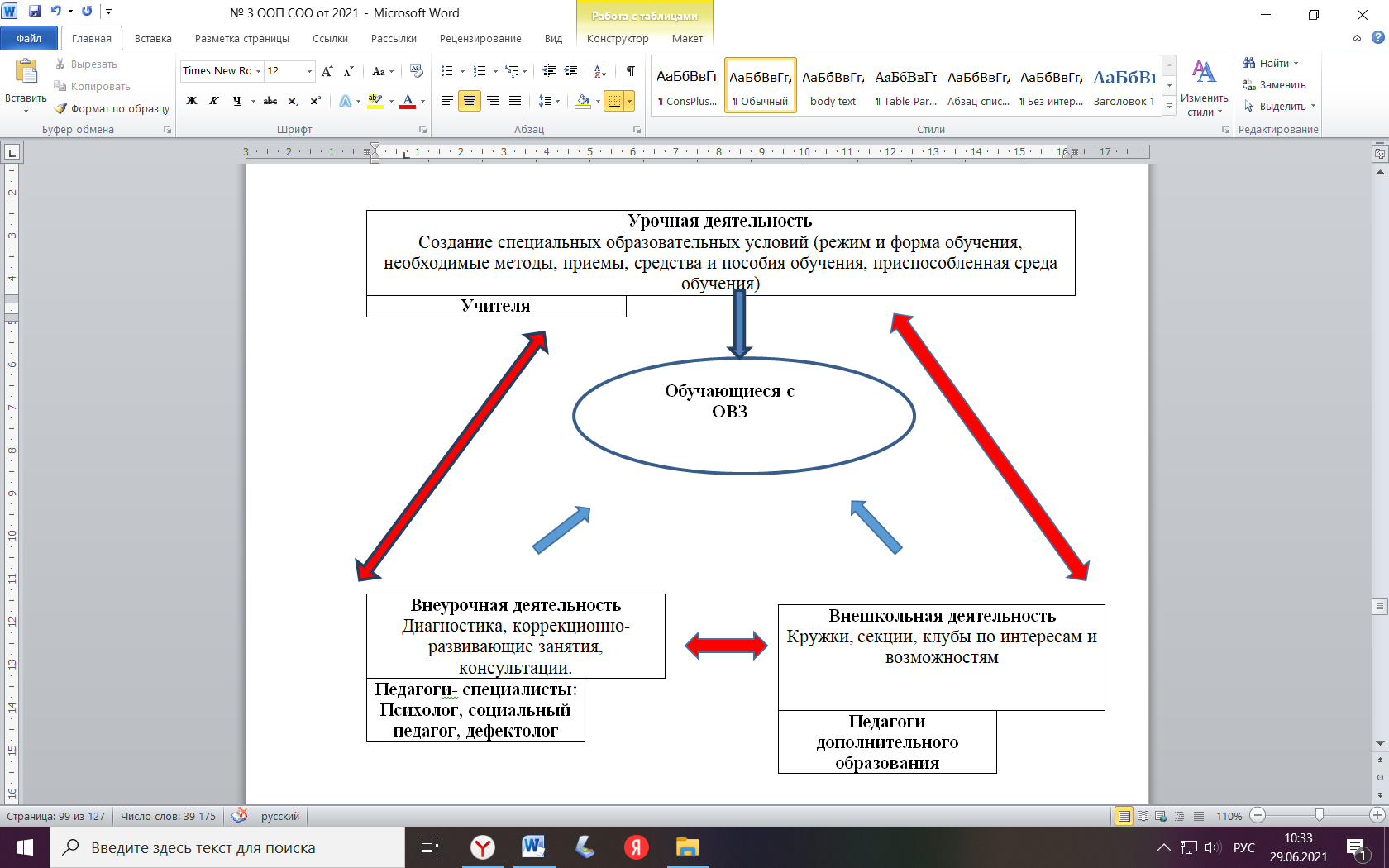 На схеме   представлена система внутреннего взаимодействия между учителями, педагогами-специалистами и педагогами дополнительного образования, участвующими в осуществлении коррекционной работы  с обучающимися, имеющими  ограниченные возможности  здоровья	Рекомендации  по обучению обучающихся с ЗПР и ОВЗ  осуществляется на основе комплексного медико-психолого-педагогического обследования ученика в соответствии с вариативными учебными планами, а также вариативными учебными программами.	Коррекционную направленность обучения обеспечивает набор базовых учебных предметов, составляющих инвариантную часть учебного плана. К их числу кроме математики и русского языка относятся такие предметы, как ознакомление с окружающим миром и развитие речи, трудовое обучение. Учебные курсы вариативной части: час двигательной активности, детская риторика. 	Медико - психолого - педагогический консилиум ценнейший инструмент, позволяющий составить на каждого ученика собственный образовательный маршрут, подобрать оптимальный вариант индивидуального подхода.  ПМПК предполагает участие специалистов различных профилей: педагогов, психолога, медицинских работников, логопеда, социального педагога.          	В состав консилиума по приказу директора школы введены: заместитель директора по учебно-воспитательной работе, логопед, практический психолог, медицинский работник, учителя начальных классов. Психолого-медико-педагогический консилиум консультирует родителей и учителей по вопросам профилактики, лечения, а также организации помощи и педагогической поддержки детям с трудностями в обучении, готовит документы на  районную   ПМПК  в случае неясного диагноза или при отсутствии положительной динамики в обучении и воспитании ребенка.Основные направления деятельности консилиума:	-выработка коллективных обоснованных рекомендаций по главным направлениям 	работы с учащимися;	-формирование у обучающих (работники образовательных учреждений) 	адекватной оценки педагогических явлений в целом и школьных проблем детей 	и подростков;	-комплексное воздействие на личность ребенка;	- консультативная помощь семье в вопросах коррекционно-развивающего 	воспитания и обучения;	- социальная защита ребенка в случаях неблагоприятных условий жизни при 	психотравмирующих обстоятельствах - жестоком обращении родителей, их пьянстве.Особая роль принадлежит работе по охране и укреплению соматического и психоневрологического здоровья школьников, в связи с чем проводятся их профилактическое лечение и физическое закаливание в соответствии с индивидуальными потребностями и возможностями каждого.В функции специалистов консилиума входит предупреждение психофизиологических перегрузок, эмоциональных срывов, создание климата психологического комфорта для всех участников педагогического процесса (педагоги и учащиеся).Основные направления КРО в школе.I. Обеспечение взаимодействия школы, консультативно-диагностических служб детских садов, на основе комплексного подхода к решению задач предупреждения и преодоления трудностей в обучении у детей дошкольного и школьного возраста. Решение этой задачи обеспечивается развитием следующих служб:	1. Межведомственные постоянно действующие психолого-медико-педагогические 	консультации (ПМПК).	   2. Психолого-медико-педагогический консилиум школы.	    II. Построение модели общего и индивидуализированного коррекционно-развивающего педагогического процесса для детей с трудностями в обучении на основе принципа единства диагностики и коррекции:	1. Обеспечение ранней коррекции неблагоприятных вариантов развития у детей в группах   предшкольной подготовки.2. Обеспечение преемственности   школьного обучения  3. Преодоление трудностей в обучении и в школьной дезадаптации у детей младшего школьного возраста.		III. Обеспечение непрерывности реабилитационного процесса на всех уровнях образования на основе разработки разноуровневого содержания обучения детей.		IV. Внедрение модели социальной профилактики в условиях школы. Обеспечение сотрудничества триады «педагог - ребенок с трудностями обучения - семья», направленного на формирование адекватной позиции родителей по отношению к своим детям и их недостаткам. 		V. Интеграция детей в общество путем усиления трудовой и профессионально-трудовой подготовки уроков технологии, кружка « Умелые руки». 		VI. Деятельность социально - психологической службы (психолог, социальный педагог, логопед)    VII. Повышение квалификации учителей посредством курса «Коррекция отставания в развитии обучающихся  основной  школы».Мониторинг уровня развития учащихся с ограниченными возможностями здоровья предполагает диагностические мероприятия для определения путей, форм оказания специальной помощи обучающимся, выбора форм сопровождения в зависимости от структуры нарушения учебно - познавательной деятельности, поведения, психики ребенкаТаблица 15.II.4.4. Механизм взаимодействия, предусматривающий общую целевую и единую стратегическую направленность работы с учетом вариативно-деятельностной тактики учителей, специалистов.Программа коррекционной работы на этапе основного общего образования реализовывается как совместно с другими образовательными и иными организациями, так и самостоятельно.Организация сетевого взаимодействия образовательных и иных организаций является одним из основных механизмов реализации программы коррекционной работы на ступени основного общего образования с обучающимися с ограниченными возможностями здоровья. Сетевая форма реализации программы коррекционной работы предполагает использование ресурсов нескольких образовательных организаций (общеобразовательная школа, государственные образовательные учреждения для детей, нуждающихся в психолого-педагогической и медико-социальной помощи, специальные (коррекционные) образовательные учреждения), а также при необходимости ресурсов организаций науки, культуры, спорта и иных организаций.Взаимодействие специалистов общеобразовательной организации обеспечивает системное сопровождение обучающихся с ограниченными возможностями здоровья специалистами различного профиля в образовательном процессе. Такое взаимодействие включает:— комплексность в определении и решении проблем обучающегося, предоставлении ему специализированной квалифицированной помощи;— многоаспектный анализ личностного и познавательного развития обучающегося;— составление комплексных индивидуальных программ общего развития и коррекции отдельных сторон учебно-познавательной, речевой, эмоциональной-волевой и личностной сфер ребёнка.Наиболее распространённые и действенные формы организованного взаимодействия специалистов — это консилиумы и службы сопровождения общеобразовательного учреждения   Требования к условиям реализации программы:Организационные условия.Программа коррекционной работы предусматривает  как вариативные формы получения образования, так и различные варианты специального сопровождения обучающихся с ограниченными возможностями здоровья. Это формы обучения в общеобразовательном классе по общей образовательной программе или по индивидуальной программе; с использованием надомной и (или) дистанционной форм обучения. Варьироваться может степень участия специалистов сопровождения, а также организационные формы работы (в соответствии с рекомендациями психолого-медико-педагогической комиссии).Психолого-педагогическое обеспечение включает:-дифференцированные условия (оптимальный режим учебных нагрузок);-психолого-педагогические условия (коррекционная направленность учебно-воспитательного процесса; учёт индивидуальных особенностей ребёнка; соблюдение комфортного психоэмоционального режима; использование современных педагогических технологий,);-специализированные условия -здоровьесберегающие условия (оздоровительный и охранительный режим, укрепление физического и психического здоровья, профилактика физических, умственных и психологических перегрузок обучающихся, соблюдение санитарно-гигиенических правил и норм);-участие всех детей с ограниченными возможностями здоровья, независимо от степени выраженности нарушений их развития, вместе с нормально развивающимися детьми в воспитательных, культурно-развлекательных, спортивно-оздоровительных и иных досуговых мероприятиях;- развитие системы обучения и воспитания детей, имеющих сложные нарушения психического и (или) физического развития.Программно-методическое обеспечение.В процессе реализации программы коррекционной работы использованы рабочие коррекционно-развивающие программы социально-педагогической направленности, диагностический и коррекционно-развивающий инструментарий, необходимый для осуществления профессиональной деятельности учителя, педагога-психолога, социального педагога, учителя-логопеда.Кадровое обеспечение: деятельность социально- психологической службы.С целью обеспечения освоения детьми с ограниченными возможностями здоровья Материально- техническое обеспечение.Сенсорная комната, наличие интерактивных средств обучения. Информационное обеспечение.Необходимым условием реализации программы является создание информационной образовательной среды и на этой основе развитие дистанционной формы обучения детей, имеющих трудности в передвижении, с использованием современных информационно-коммуникационных технологий.  В школе организована деятельность консультативно-диагностической блока социально - психологической службы. Основными направлениями деятельности службы являются:* Обеспечение комплексности в диагностико-консультативной и коррекционно-развивающей работе, обеспечивающей своевременное выявление и квалификациютрудностей в обучении, а также определение комплекса мер (лечебных, профилактических, коррекционных и развивающих, способствующих преодолению недостатков в психофизическом развитии).* Вариативность учебных планов, образовательных и коррекционных про грамм, в том числе разноуровневых по содержанию и срокам обучения.* Своевременное выявление и квалификация тех или иных неблагоприятных вариантов развития - "предвестников" школьных трудностей.* Максимальная социально-трудовая адаптация учащихся классов в подростковом возрасте к современным социальным условиям.Требования к режиму образовательного процесса.	Рекомендации  по обучению обучающихся с  ОВЗ  осуществляется на основе комплексного медико-психолого-педагогического обследования ученика в соответствии с вариативными учебными планами, а также вариативными учебными программами.Коррекционную направленность обучения обеспечивает набор базовых учебных предметов, составляющих инвариантную часть учебного плана. К их числу кроме математики и русского языка относятся такие предметы, как ознакомление с окружающим миром и развитие речи, трудовое обучение. Учебные курсы вариативной части: час двигательной активности, детская риторика. 	Медико - психолого - педагогический консилиум предполагает участие специалистов различных профилей: педагогов, психолога, медицинских работников, логопеда, социального педагога для составления на каждого ученика собственного образовательного маршрута, для подбора  оптимального варианта индивидуального подхода. (См.приложение 18)II.4.5. Планируемые результаты коррекционной работы.В соответствии с требованиями ФГОС к результатам освоения основной образовательной программы основного общего образования и, поскольку Программа коррекционной работы является разделом ООП ООО, планируемые результаты коррекционной работы формулируются в рамках следующих блоков универсальных учебных действий (УУД):                                                     *личностные                                                                                                                   *регулятивные          *коммуникативные   * познавательные.       В разделе «Программа коррекционной работы» не рассматриваются предметные результаты, хотя их формирование отчасти имеет место и в результате осуществления коррекционно-развивающей деятельности, но их непосредственное достижение не является задачей коррекционной работы.       Кроме того, следует иметь в виду, что планируемые результаты по всем группам УУД формулируются только на уровне «обучающийся сможет», подразумевающем, что описываемых результатов достигнет большинство детей, получивших целенаправленную регулярную и длительную коррекционную помощь. Однако, следует также учитывать, что планируемые результаты коррекционной работы сформулированы в обобщённом виде, вследствие чего некоторые обучающиеся с ОВЗ в зависимости от индивидуальных особенностей имеющихся нарушений могут не достигнуть планируемых результатов в полном объёме.                                                                                         Также необходимо учитывать, что личностные, регулятивные, коммуникативные и познавательные результаты достигаются в ходе комплексного осуществления коррекционной помощи на занятиях со всеми рекомендуемыми специалистами, поскольку педагоги-специалисты используют в коррекционной работе подход, подразумевающий систему общих методов и приемов работы, единство рассматриваемых тем.  • Планируемые личностные результаты.. Обучающийся будет или сможет:* положительно относиться к коррекционным занятиям, понимая их необходимость для того, чтобы стать более успешным в учебной деятельности; *при помощи педагога или самостоятельно определять цели своего обучения, ставить и формулировать для себя новые задачи в учёбе и познавательной деятельности; * принимать посильное участие (в пределах возрастных и индивидуальных возможностей) в общественной жизни класса и школы (дежурство в школе и классе, участие в детских и молодёжных общественных организациях, школьных и внешкольных мероприятиях); * придерживаться (в некоторых случаях при помощи педагога) норм и требований школьной жизни, прав и обязанностей ученика, моральных норм в отношении взрослых и сверстников в школе, дома, во внеучебных видах деятельности; * при помощи педагога или самостоятельно строить жизненные планы с учётом конкретной ситуации и собственных индивидуальных возможностей и склонностей; * при помощи педагога или самостоятельно выбирать профильное образование для дальнейшего обучения;*с помощью педагога ориентироваться на понимание причин своих успехов и неудач в различных аспектах школьной жизни на основе их анализа; * давать оценку результатов своей работы на основе критериев успешности ее выполнения, задаваемых педагогом;  *осознавать смысл и оценивать свои поступки и поступки других детей с точки зрения усвоенных моральных норм и этических чувств, анализируя их с помощью педагога; * принимать и придерживаться традиционных ценностных ориентаций (семьи, природы, своей страны, здорового образа жизни, уважительного отношения к окружающим людям).   Планируемые регулятивные результаты. Обучающийся будет или сможет: *с помощью педагога или самостоятельно планировать пути достижения цели, выбирать наиболее оптимальные способы решения учебных и познавательных задач;  * самостоятельно или с помощью педагога выбирать приоритетные цели;   * под руководством педагога или самостоятельно координировать свои действия с планируемыми результатами, контролировать ход выполняемой деятельности, выбирать способы действий, исходя из имеющихся условий и требований, корректировать действия при изменении ситуации; * с помощью педагога или самостоятельно оценивать собственные возможности при выполнении учебной задачи, правильность её выполнения; * самостоятельно или под руководством педагога принимать решения в учебной и внеучебной деятельности, делать простейший прогноз будущих событий и развития выполняемой  деятельности самостоятельно или под руководством педагога; *прогнозировать и контролировать временные рамки выполнения учебной и внеучебной деятельности самостоятельно или с помощью педагога; * осуществлять самоконтроль и самооценку на индивидуально доступном уровне.  Планируемые коммуникативные результаты. 	Обучающийся будет или сможет:*вступать в учебное сотрудничество и совместную деятельность со сверстниками и учителями (в паре, в группе) на индивидуально доступном уровне; * регулировать самостоятельно или при участии педагога конфликтные ситуации посредством учёта интересов сторон и поиска компромисса; * аргументированно отстаивать своё мнение самостоятельно или под руководством педагога; *согласно индивидуальным возможностям формировать компетентность в области использования информационно-коммуникационных технологий; * сознательно использовать устную и письменную речь в учебнопознавательной деятельности, для общения, выражения собственных мыслей, чувств, идей на индивидуально доступном уровне самостоятельно или при помощи педагога; * использовать внешнюю и внутреннюю речь как регулятор планирования, осуществления и коррекции деятельности самостоятельно или под руководством педагога; * участвовать в диалоге, в групповом обсуждении при совместной деятельности на индивидуально доступном уровне. Планируемые познавательные результаты. Обучающийся будет или сможет:   *самостоятельно или с помощью педагога  определять понятия, создавать обобщения, устанавливать аналогии, классифицировать,   выбирать основания и критерии для классификации, устанавливать причинно-следственные связи, строить  логическое рассуждение, умозаключение (индуктивное, дедуктивное  и по аналогии) и делать выводы; *самостоятельно или под руководством педагога создавать, применять и преобразовывать знаково-символические средства, модели и схемы для решения учебно-познавательных задач;  	*использовать навык смыслового чтения на индивидуально доступном уровне, применять основы ознакомительного, поискового чтения; *проводить простейшие наблюдения по плану и простейшие эксперименты под руководством учителя; самостоятельно или под руководством педагога объяснять явления, процессы, связи и отношения, выявляемые в ходе исследования; * самостоятельно или при помощи педагога осуществлять расширенный поиск информации с использованием ресурсов библиотек и сети Интернет; *на индивидуально доступном уровне адекватно воспринимать переносный смысл выражений, пословиц, метафор, применяя образные обороты речи; *самостоятельно или при помощи педагога работать с текстом, выявляя его структуру, главную идею, тему, последовательность событий и причинно-следственные связи; * на индивидуально доступном уровне принимать участие в проектно-исследовательской деятельности самостоятельно или под руководством педагога.       III. Организационный раздел основной образовательной программы среднего общего образования	III.1. Учебный план	. Приложение 18III.2. Календарный план воспитательной работыIII.3. Система условий реализации основной образовательной программы.III.3.1. Требования к кадровым условиям реализации основной образовательной программы	МОУ СШ №3  укомплектована кадрами, имеющими необходимую квалификацию для решения задач, определённых ООП СОО, способными к инновационной профессиональной деятельности.Должностные инструкции содержат конкретный перечень должностных обязанностей работников с учётом особенностей организации труда и управления, а также прав, ответственности и компетентности работников образовательного учреждения и разработаны на основе квалификационных характеристик, представленных в Едином квалификационном справочнике должностей руководителей, специалистов и служащих.Школа укомплектована медицинскими работниками, работниками пищеблока, учебно-вспомогательным персоналом.Повышение квалификацииПедагоги систематически повышают свою квалификацию, участвуют в профессиональных конкурсах различного уровня, проводят мастер-классов различного уровня. 100% педагогических работников прошли необходимые курсы повышения квалификации.Непрерывность  подготовки педагогических работников обеспечивается активностью работы методических объединений школы, деятельностью Педагогического и Методического советов, функционированием творческих групп учителей. Ежегодно разрабатывается и реализуется программа внутришкольного обучения.100% педагогических работников с января 2015 года переведена на Эффективный контракт.Цель и задачи методической и инновационной деятельности на перспективу до 2020 годаЦель: обеспечение введения, апробации и успешной реализации федеральных государственных образовательных стандартов нового поколения на всех ступенях школы.Задачи: Разработать и апробировать основные образовательные программы и рабочие программы учителей с учетом требований ФГОС НОО, ООО, СОО.Создать необходимые кадровые условия для реализации основных образовательных стандартов, в том числе обеспечить своевременное повышение квалификации работников школы, создать систему внутришкольного обучения.Включить работников школы в инновационную деятельность по программе развития МОУ СШ № 3, а  также работы в статусе региональной инновационной площадки по темам «Реализация комплекса мер, обеспечивающих переход муниципальной сети профильного обучения ФГОС СОО через внедрение технологии мыследеятельностной педагогики»,  и «Образовательная сеть  «Детский технопарк» как ресурс формирования и развития инженерно-технических, исследовательских и изобретательских компетенций обучающихся»Обеспечить сохранение и актуализацию приоритетных направлений работы школы на всех уровнях образования «Школа ЗОЖ».Включить работников школы в приоритетные проекты муниципальной Стратегии развития системы образования, деятельность районных проблемных групп, методических объединений и т.п.Направления методической и инновационной деятельности методических объединений и учителей:навыки осознанного чтения обучающихся;портфолио и самооценка обучающихся в старшей школе;оценивание личностных и метапредметных результатов ФГОС СОО;исследовательская работа школьников, в том числе на основе годовой творческой работы;новые формы профессиональной ориентации и реализация проектов с участием социальных партнеров;инновационная образовательная среда духовно-нравственного и гражданского образования;новая система детского школьного самоуправления;деятельность детей в сетевых образовательных проектах (с использованием ИКТ);создание и поддержка в образовательных целях сайтов учителей.III.3.2. Психолого-педагогические условия реализации основной образовательной программы.	 Школу поддерживает психологическая служба муниципального района – ЦПМСС «Стимул». В школе открыты ставки: психолога (2), социального педагога (2 ставки), логопеда (2), педагога-организатора (2), дефектолога (1)При организации психолого-педагогического сопровождения участников образовательных отношений на этапе основного общего образования школой выделяются следующие уровни психолого-педагогического сопровождения: индивидуальное, групповое, на уровне класса, на уровне образовательной организации.Основными формами психолого-педагогического сопровождения выступают:диагностика, направленная на определение особенностей статуса обучающегося. Она может проводиться на этапе перехода ученика на следующую ступень образования и в конце каждого учебного года;консультирование педагогов и родителей, которое осуществляется учителем и психологом с учетом результатов диагностики, а также администрацией образовательной организации;профилактика, экспертиза, развивающая работа, просвещение, коррекционная работа, осуществляемая в течение всего учебного времени.К основным направлениям психолого-педагогического сопровождения относятся:сохранение и укрепление психологического здоровья;мониторинг возможностей и способностей обучающихся;психолого-педагогическую поддержку участников олимпиадного движения;формирование у обучающихся понимания ценности здоровья и безопасного образа жизни;развитие экологической культуры;выявление и поддержку детей с особыми образовательными потребностями и особыми возможностями здоровья;формирование коммуникативных навыков в разновозрастной среде и среде сверстников;поддержку детских объединений и ученического самоуправления;выявление и поддержку одаренных детей.III.3.3. Финансовое обеспечение реализации образовательной программы среднего общего образования.	 Объём действующих расходных обязательств отражается в  муниципальном задании учредителя. Задание учредителя обеспечивает соответствие показателей объёмов и качества предоставляемых образовательным учреждением услуг (выполнения работ) с размерами направляемых на эти цели средств бюджета. Финансовое обеспечение задания учредителя по реализации основной образовательной программы основного общего образования осуществляется на основе нормативного подушевого финансирования.Платных образовательных услуг школа не оказывает.III.3.4. Материально-технические условия реализации основной образовательной программы.	 Кадровые условияПрохождение аттестации педагогическими работниками в соответствии с перспективным графиком Прохождение обучения по дополнительным профессиональным программам в соответствии с планом-графиком повышения квалификации Ежегодный анализ методической работы  и корректировка плана методической работыПроведение мониторинговых исследований результатов образовательной деятельности и эффективности инноваций Материально-технические условияПополнение фонда Информационно-библиотечного центра. Создание условий для включения обучающихся в проектную и учебно-исследовательскую деятельность, проведения наблюдений и экспериментов, в том числе с использованием оборудования естественно-научной лаборатории.3. Соблюдение необходимых объемов текущего и капитального ремонта. 4.Соответствие государственным санитарно-эпидемиологическим правилам и нормативам и обеспечение возможности безопасной и комфортной организации всех видов урочной и внеурочной деятельности для всех участников образовательных отношений. Информационно-методические условия.1. Размещение на официальном сайте материалов по образовательной деятельности . 2.Информационная поддержка деятельности обучающихся и педагогических работников на основе современных  информационных технологий в области библиотечных услуг (создание и ведение электронных каталогов и полнотекстовых баз данных, поиск документов по любому критерию, доступ к электронным учебным материалам и образовательным ресурсам Интернета). Финансовые условия.1. Определение необходимого объема расходовIII.3.5. Информационно-методические условия реализации основной образовательной программы.	 В соответствии с требованиями Стандарта информационно-методические условия реализации основной образовательной программы общего образования обеспечиваются современной информационно-образовательной средой. Под информационно-образовательной средой (или ИОС) понимается открытая педагогическая система, сформированная на основе разнообразных информационных образовательных ресурсов, современных информационно-телекоммуникационных средств и педагогических технологий,  направленных  на формирование творческой, социально активной личности, а также компетентность участников образовательного процесса в решении учебно-познавательных и профессиональных задач с применением информационно-коммуникационных технологий (ИКТ-компетентность), наличие служб поддержки применения ИКТ. Необходимое для использования ИКТ оборудование отвечает современным требованиям и обеспечивает использование ИКТ: — в учебной деятельности; — во внеурочной деятельности; — в исследовательской и проектной деятельности; — при измерении, контроле и оценке результатов образования; — в административной деятельности, включая дистанционное взаимодействие всех участников образовательного процесса, в том числе в рамках дистанционного образованияУчебно-методическое и информационное оснащение образовательного процесса обеспечивает возможность: — реализации индивидуальных образовательных планов обучающихся, осуществления их самостоятельной образовательной деятельности включения обучающихся в проектную и учебно-исследовательскую деятельность, проведения наблюдений и экспериментов, в том числе с использованием учебного лабораторного оборудования,  обеспечения доступа в школьной библиотеке к информационным ресурсам Интернета,  учебной и художественной литературе, коллекциям медиаресурсов на электронных носителях, множительной технике для тиражирования учебных и методических материалов, результатов творческой, научно-исследовательской и проектной деятельности обучающихся, проведения массовых мероприятий, собраний, представлений; досуга и общения обучающихся с возможностью для массового просмотра кино- и видеоматериалов.1. Определение оптимальной для реализации модели организации образовательного процесса, обеспечивающей модели организации внеурочной деятельности обучающихся.  Сентябрь 2018 г. 2. Определение метапредметных навыков обучающихся по итогам каждой четверти в  течение учебного года 3. Разработка индивидуальных образовательных маршрутов для обучающихся основной школы на основе результатов диагностического мониторинга до  декабря 2017 4. Мониторинг сформированности навыков обучающихся по результатам по отдельному графикуЭффективное использование информационно-образовательной среды предполагает компетентность работников организации, осуществляющей образовательную деятельность в решении профессиональных задач с применением ИКТ, а также наличие служб поддержки применения ИКТ. Для реализации поставленных задач на базе МОУ СШ№3 была создана цифровая образовательная среда (ЦОС). (Приложение №1) Финансово-экономическое обеспечение введения ФГОС.1.Организация работ по выполнению методических рекомендаций по внесению изменений в локальные акты, регламентирующих установление заработной платы.2. Приведение в соответствие с требованиями ФГОС основного среднего образования и новыми тарифно-квалификационными характеристиками должностных инструкций работников образовательного учреждения до  20 августа 2018.Информационное обеспечение введения ФГОС 1. Размещение информации о ходе введения ФГОС на страницах сайта школы.  постоянно  2. Внесение информации о ходе введения в ФГОС в Публичный отчет школы август – сентябрь 2018Кадровое обеспечение введение ФГОС  1. Осуществление повышения квалификации всех учителей основной школы поэтапно. 2.Методичное обеспечение библиотечного фонда как информационного центра по введению ФГОС  постоянно. Материально – техническое обеспечение введения ФГОС 1.Проведение работ по укреплению материально-технической базы постоянно.III.3.6. Обоснование необходимых изменений в имеющихся условиях в соответствии с основной образовательной программой среднего общего образования	С целью учета требований ФГОС СОО, реализации основной образовательной программы СОО необходимо: 1) Определить изменения: - в образовательных целях; - в учебном плане; - в содержании учебных программ и программ внеучебной деятельности; - в использовании педагогических технологий: эффективное применение в образовательном процессе современных образовательных технологий деятельностного типа. 2) Обеспечить изменения:  -в условиях реализации образовательных программ: материальное и программное дооснащение образовательного процесса; -в способах и организационных механизмах контроля образовательного процесса и оценки результатов. Создание системы оптимальной и объективной оценки качества образования на уровне СОО; -повысить эффективность управления: активизация государственно-общественного управления школой  и укрепление, расширение связей с социальными структурами, способствующими развитию школы  как открытой образовательной системы. Регулярное информирование родителей и общественности о процессе реализации ООП СОО 3) Прохождение курсовой подготовки по ФГОС СОО учителей. III.4. Механизмы достижения целевых ориентиров в системе условий	 реализации ООП СОО .Таблица 16.III.5. Разработка сетевого графика (дорожная карта) по формированию необходимой системы условий.Таблица 17III.6. Разработка контроля состояния системы условий.	  Контроль за состоянием системы условий реализации ООП СОО проводится путем мониторинга с целью эффективного управления процессом ее реализации. Для оценки используется определенный набор показателей и индикаторов, а также экспертиза образовательных и учебных программ, проектов, пособий, образовательной среды, профессиональной деятельности специалистов образовательной организации. Объект контроля Кадровые условия.1.Качество кадрового обеспечения введения и реализации ФГОС СОО 2.Выполнение плана графика повышения квалификации педагогических и руководящих работников образовательной организации в связи с введением ФГОС СОО 3.Реализация плана научно-методической работы (внутришкольного повышения квалификации) с ориентацией на проблемы введения ФГОС СОО Психолого-педагогические условия. 1.Обеспечение преемственности в формах организации деятельности обучающихся как в урочной, так и во внеурочной работе 2.Работа по формированию психологической компетентности родителей (законных представителей) обучающихся. Психологическое просвещение обучающихся. 3. Обеспечение вариативности направлений психолого-педагогического сопровождения участников образовательных отношений: дифференциация и индивидуализация обучения;  мониторинг возможностей и способностей обучающихся; формирование коммуникативных навыков в разновозрастной среде и среде сверстников; поддержка объединений обучающихся, ученического самоуправления. 4.Обеспечение вариативности форм психолого-педагогического сопровождения участников образовательных отношений Финансовые условия. 1. Определение объема расходов, необходимых для реализации ООП и достижения планируемых результатов 2. Заключение дополнительных соглашений к трудовому договору с педагогическими работниками 3. Обеспечение соответствия материально-технической базы образовательной организации требованиям ФГОС СОО 4. Обеспечение соответствия санитарно-гигиенических условий требованиям ФГОС и СанПиН 5. Обеспечение соответствия условий реализации ООП противопожарным нормам, нормам охраны труда работников образовательной организации 6. Обеспечение соответствия информационно-образовательной среды требованиям ФГОС СОО 7. Обеспечение укомплектованности библиотечно-информационного центра печатными и электронными образовательными ресурсами 8. Наличие доступа образовательной организации к электронным образовательным ресурсам (ЭОР), размещенным в федеральных, региональных и иных базах данных Информационно-методические условия. 1. Размещение на сайте образовательной организации информационных материалов о реализации ФГОС СОО 2. Широкое информирование родительской общественности о введении ФГОС СОО и порядке перехода на них 3. Наличие рекомендаций для педагогических работников:  по организации работы над индивидуальным учебным проектом обучающегося;  по организации текущей, промежуточной, итоговой оценки достижения планируемых результатовНаличие в Публичном отчете раздела, содержащего информацию о ходе введения ФГОСПриложение №1Цифровая образовательная среда в средней школеПод «Цифровой образовательной средой» понимается единая информационная система, объединяющая всех участников образовательного процесса — учеников, учителей, родителей и администрацию школы. Система включает в себя:Информационные образовательные ресурсы.Технологические средства: компьютеры, средства связи (смартфоны, планшеты), иное информационно-коммуникационное оборудование.Систему педагогических технологий.Основная задача ЦОС — создать современную и безопасную электронную образовательную среду, которая обеспечит доступность и высокое качество обучения всех видов и уровней.Применение на уроках инструментов цифровой образовательной среды позволяет организовать самостоятельную исследовательскую деятельность, что:  способствует достижению более высоких качественных результатов обучения;  усиливает практическую направленность уроков;  активизирует познавательную, творческую деятельность обучающихся;  формирует у учеников компетенции, необходимые для продолжения образования.В профильной школе использование средств ИКТ ориентировано для решения задач индивидуализации учебного процесса, задач, для решения которых недостаточно традиционных способов (обработка большого объема информации, решение задач на прогнозирование, оптимальное планирование и т.д.).Формирование ИКТ-компетентности:  участие в интегративных межпредметных проектах, исследовательской работе, защита своих исследований на конференциях;  изучение цифровых учебных сред;  подготовка и участие в общешкольных цифровых выставках, проектов, публикаций;  участие в online олимпиадах, конкурсах, online-тестировании учебных достижений;  участие в видеоконференцсвязи (в формате сетевых уроков, игр, фестивалей, мастер-классов), вебинарах;  online-мониторингах;  использование сред дистанционного обучения с целью получения образования или самообразования.Применение различных технологических продуктов:PowerPoint - с помощью презентации можно реализовать практически все потребности участников учебного процесса: законспектировать текст, вставить или создать схемы, диаграммы, ссылки на внешнюю или внутреннюю информацию, разработать тестовые задания, записать аудио и видео, организовать групповую работу и многое другое. Microsoft Office Mix (надстройка к Microsoft PowerPoint) - есть возможность организовывать учебный материал в виде цифрового рассказа (или электронного курса), который можно проигрывать автономно, без непосредственного участия учителя.Microsoft Sway - позволяет разработать красочную презентацию, быстро добавляя фото, видео и текстовые материалы, которые предлагает сама программа. Поиск в Интернет осуществляется автоматически, по ключевым словам, содержащимся в названии или тексте презентации. Презентацию PowerPoint также можно «закачать» в Microsoft Sway и работать с ней далее в сетевом формате.Microsoft Excel-опрос предназначен для быстрого создания опросов, анкет и текстов разных типов. Ссылку на тест можно вставить в ЦОР, разработанный в любой программе, и организовать самопроверку или проверку усвоения нового материала.Онлайн-сервис Microsoft OneDrive - отвечает за хранение и синхронизацию файлов и новой ОС Windows 10, школьник сможет продолжить работу с этим же документом с другого устройства (например, со смартфона, по дороге домой, в метро).Согласовано Управляющим советом школы 29.04.2021 Протокол № 4 Утверждено Решением педагогического совета от 29.04.2021 Протокол № 6Оценочные процедурыИнструментарий1.Стартовая диагностикаСтартовые («входные») проверочные работы по учебным предметам2.Текущее оценивание предметной обученностиСамостоятельные работы проверочные работы учебно-познавательные задачи. Диагностические работы3.Итоговая оценка предметной обученностиИтоговые контрольные работы по предметамТестированиеУчебный предметХарактер заданийФормы организации деятельностиЛитератураПрослеживание «судьбы героя»Анализ текста с точки зрения наличия в нем явной и скрытой, основной и второстепенной информацииПредставление текстов в виде  тезисов, конспектов, аннотаций, рефератов, сочинений различного жанраПредставление о изобразительно-выразительных возможностях русского языкаОриентация в системе личностных смысловЭмоционально-действенная идентификацияЭмоциональная сопричастность действиям герояУмение учитывать исторический и историко-культурный контекст и контекст творчества писателя в процессе анализа художественного произведенияКультура чтенияСпособность выражать свое отношения к проблемам, представленным в тексте в развернутых аргументированных устных и письменных высказыванияхПовышение речевой культурыРабота с понятийным материаломПоиск и определение особенностей литературных жанровПростой , сложный, цитатный план текстаПредставление о системе стилей языка художественной литературыДиалогДискуссияКруглый столОлимпиадаПроектыМастерскиеТворческие задания: рисунки, газеты, иллюстрации, стихиРабота в группахИнсценировки, театральные зарисовкиХудожественный монтажКонцертное исполнение поэтических произведенийИсследовательские работыСообщения, докладыПрезентацииПоиск информации в системе ИнтернетРефератКонференцияРусский язык Творческие заданияПоиск информации в предложенных источникахРабота со словарямиРабота с таблицамиРабота с текстамиПоиск ответов на заданные вопросы в текстеНавыки грамотного письмаУмение составлять письменные документыСоздание письменных текстовНормы речевого поведения  в различных сферах и ситуацияхУмение анализировать различные языковые явления и факты, допускающие неоднозначную интерпретациюВладение различными приемами редактирования текстовКруглый столОлимпиада«Портфолио »ПроектыТворческие работы: сочинения, эссе.Работа в группахИсследовательская работаРеферат, сообщениеМатематика АлгебраГеометрияСоставление схем-опорОсновы логического, алгоритмического и математического мышленияВладение методом доказательств и алгоритмов решения, умение их применять, проводить доказательные рассуждения в ходе решенияВладение стандартными приемами решения рациональных и иррациональных, показательных, степенных, тригонометрических уравнений и неравенств, их системСоставление и распознавание  диаграммКруглый столОлимпиада«Портфолио »ПроектыМатематический бой,. исследовательские работы, рефератПрезентацииДоклады, сообщенияРабота в группахИностранный языкИноязычная коммуникативная компетенцияИспользование иностранного языка как средства получения информацииУмения, способствующие самостоятельному изучению иностранного языкаНахождение ключевых слов при работе с текстомСловообразовательный анализПересказ  текстаСоздание плана текста ПереводУмение пользоваться двуязычными словарямиОлимпиадаРабота в группахТворческие задания: рисунки, газеты, плакатыПроекты межпредметного характераКонцерт(песни, стихи на ин. Языке)Театральные постановкиПрезентацииПоиск информации в системе ИнтернетЧтение иностранный литературы на языке оригиналаИстория РоссииВсеобщая историяОбществознаниеПоиск информации в текстеНавыки критического мышления, анализа, синтеза, умений оценивать и сопоставлять методы исследований, характерные для общественных наукЦелостное восприятие всего спектра всего спектра природных, экономических и социальных реалийФормулировка своей позицииУмение задавать вопросыСоставление простого, цитатного, сложного планаРеферат, исследовательская работаИспользование социального опытаРабота с документомПоиск информации в системеУмение обобщать, анализировать и оценивать информациюВладение навыками проектной деятельности  и  исторической реконструкцииУмение вести диалог, обосновывать свою точку зренияВладение базовым понятийным аппаратом социальных наукУмение  применять полученные знания в повседневной жизни, прогнозировать последствия принимаемых решенийНавыки оценивания социальной информации, умение поиска информации в источниках различного типа для реконструкции недостающих звеньев с целью объяснения и оценки разнообразных явлений  и процессов общественного развитияДиалог Групповая работа по составлению кроссвордасеминарДискуссияКруглый столОлимпиада«Портфолио»ПроектыКонференцииТворческие задания: рисунки, газеты, плакатыКонкурс исследовательских  работИсторическая реконструкцияКейсГеографияСоставление схемРабота с географической картойПоиск информации в тексте Умение использовать карты разного содержания для выявления закономерностей и тенденций, получения нового географического знанияВладение географическим анализом различной информацииУмение применять географические знания для объяснения и оценки различных фактовВладение географическим мышлением для определения географических аспектов природных, социально-экономических и экологических процессов и проблемПроведение наблюдений за отдельными географическими объектами, процессами и явлениями, их изменениями в результате природных и антропогенных воздействийДиалог ДискуссияКруглый столОлимпиада«Портфолио»ПроектыКонференцииТворческие задания: рисунки, газеты, плакатыИзготовление макетовСеминарПрезентации, сообщенияРефератФизикаНаблюдение природных явленийРабота с таблицами и графикамиИспользование информационных технологийРешение практических задач в повседневной жизниВладение основополагающими физическими понятиями, закономерностями, законами и теориямиУверенное пользование физической терминологией и символикойВладение основными  методами научного познания:  наблюдение, описание, измерение, эксперимент.Умение решать физические задачиУмение применять полученные знания для объяснения условий протекания физических явлений в природеЛабораторные работыПрактические работыИсследовательская работаРефератСообщение, докладПроектыПрезентацииПоиск информации в ИнтернетеБиологияРабота с приборамиРабота со справочникамиКонспектНаблюдение за живыми организмамиУмение объяснять результаты биологического эксперимента, решать элементарные биологические задачиРабота с различными источниками информацииКультура поведения в природеАргументированная оценка полученной информацииВладение основными методами научного познанияЛабораторные работыУрок выполнения практических работ поискового характераТворческие задания: рисунки, газеты, плакатыПроектыКонференцииИзготовление макетовПрезентацииХимияВладение основополагающими химическими понятиями, теориями, законами и закономерностямиУверенное пользование химической терминологией и  символикойРабота со справочникамиКонспектРабота с различными источниками информацииАргументированная оценка полученной информацииУмение давать количественные оценки и проводить расчеты по химическим формулам и уравнениямВладение правилами техники безопасности при использовании химических веществВладение методами научного познанияЛабораторные работыУрок выполнения практических работ поискового характераСообщения, докладыПрезентацииИскусствоВосприятие духовно-нравственного опытаКультура общенияКультура восприятия произведений искусстваИскусство сопереживанияПоиск информации в различных источниках , в том числе в системе ИнтернетАнализ полученной информацииДиалогТворческие работы: рисунки, стихи, плакаты, реклама и т.д.Исследовательские работыПрезентацииФизическая культурафизическая культура личностивладение современными технологиями укрепления и сохранения здоровья, поддержания работоспособности, профилактики предупреждения заболеванийвладение физическими упражнениями различной функциональной направленностивладение техническими приемами и двигательными действиями базовых видов спорта, активное применение их в игровой и соревновательной деятельностиОсновы безопасности жизнедеятельностиСформированность представлений о необходимости отрицания экстремизма, терроризма, других действий противоправного характера, а также асоциального поведенияЗнание опасных и чрезвычайных ситуаций природногоЭлективные курсыСпособность к непрерывному самообразованиюНавык самостоятельного приобретения и интеграции  знанийОсознанное использование информационных и коммуникационных технологийПрофессиональная ориентация обучающихсяГностическаяПроектировочнаяКонструктивнаяОрганизаторскаяКоммуникативная- реферат   по теме  - экспериментальное исследование- маркетинговое исследование- прогноз развития технических устройств, технологий, алгоритмов и программ- доклад на научно-практической конференции- разработка программы изучения природных явлений, влияющих на жизнедеятельность людей и/или всей биосферы- разработка технического задания на программирование информационной системы для решения конкретной и востребованной задачи- разработка действующей модели изделия- разработка чертежей изделия- разработка структурной схемы сложного изделия или программы- разработка компьютерной программы- разработка технологии изготовления материала или изделия- изготовление материала или изделия- обеспечение регулярной технической помощи (сервиса)- создание оргструктуры, обеспечивающей решение технических задач- создание информационной среды для решения организационных задач- организация внедрения технических (программных) средств- организация консультативной службы по решению технических проблем- изучение потребностей в различных технических материалах и изделиях, в техниках и технологиях, программных продуктах - программа внедрения технических (программных) средств-   организация сетевого проекта в школьной интернет сети - инструкция по эксплуатации устройства или программыГностическаяПроектировочнаяКонструктивнаяОрганизаторскаяКоммуникативная- статья в сборник научно-практической конференции- социологическое исследование «Отношение школьников  к экологии  села»- прогноз развития экологической ситуации- сбор и систематизация коллекции (бабочки, цветы или др.)- доклад на молодежном форуме на экологическую тему-выступление на школьной конференции -  проекты  «Природный музей»-  проект «Зелёная школа»-проект «Ландшафт школьного двора»-разработка экологических акций«Чистые реки», «Спасём лес от пожара»- карта экологического маршрута- создание школьной оранжереи- создание экологических листовок - фильмы, видеоролики, презентации  о природе - проведение экологических акции- организация экскурсии в  лес  для начальной школы- организация молодежного форума по проблемам  экологии - организация    мероприятий на тему «Экология человека: здоровьесберегающие технологии»- коммуникативные бои / дебаты «Природные катаклизмы – закономерность или месть Земли?»- ведение тематического блога по природопользованию или проблемам окружающей среды региона- публицистическая статья о природе- презентация природного уголка родного края- исследовательская деятельность в творческой лаборатории ГностическаяПроектировочнаяКонструктивнаяОрганизаторскаяКоммуникативная- перевод текста с иностранного языка- изучение свойств физического объекта на основе формул- разработка туристических маршрутов на основе поставленных целей.-  анализ заданий различной сложности в материалах ЕГЭ по математике- исследование  вирусов   в программировании методов борьбы с ними- проект  школьного  сайта-проект образовательного блога- разработка рекламных образов для продвижения образовательных продуктов-- проект детской площадки в школьном дворе- проекты по робототехнике «Учимся вместе с роботами»-Проекты игровых фильмов, видеороликов, мультипликационных фильмов.- создание моделей предпринимательской деятельности- разработка дизайна вебсайта школы- создание каталога  Информационного библиотечного центра школы- разработка  школьных банеров-  создание моделей по робототехнике- разработка компьютерных  приложений- организация поддержки  информационной образовательной среды школы -организация конкурсов и выставок по робототехнике- проведение события по применению обучающих компьютерных игр в младшей школе-организация и проведение кинофестиваля -  поиск и использование программ по созданию фильмов- рекламное продвижение бренда- обучение младших школьников стенографированию- организация общения с школами - партнерами в других странах через вебсайт школы-исследовательская деятельность в творческой лаборатории ГностическаяПроектировочнаяКонструктивнаяОрганизаторскаяКоммуникативная- критическая статья о современном искусстве- рецензия - социологическое исследование на тему искусства- анализ картины и ее влияния на зрителя- анализ творчества известного деятеля искусства- анализ творческих произведений писателей Ярославского края-  проект  художественной выставки- сценарий школьного спектакля-сценарий игрового фильма, видеоролика, новостного выпуска -моделирование костюмов к спектаклю- создание стихов - картина-  создание видеороликов, видеоклипов выступлений-создание коллекции моделей одежды- выставка   / декоративно-прикладного искусства - организация художественной выставки- показ моделей одежды- виртуальная экскурсия по музею- организация концерта  для ветеранов, педагогов школы- флэшмобы- экскурсии  в музеи Ярославской области - «круглый стол» на тему «Современно ли современное искусство?»-деятельность в творческой лаборатории ГностическаяПроектировочнаяКонструктивнаяОрганизаторскаяКоммуникативная- статья в сборник научно-практической конференции- социологическое / психологическое исследование-составление своего генеалогического дерева-прогноз развития социальной ситуации- психологический портрет-доклад на молодежном форуме-проектирование собственной карьеры- индивидуальная образовательная программа- сетевые проекты в школьной социальной сети - проектирование дизайна электронного портфолио- проектирование дизайна клуба в школьной интернет сети -разработка и проведение тренинга-разработка модели портфолио, в том числе электронного - разработка диагностического инструментария-создание школьной команды КВН-создание органа ученического самоуправления-проведение ученической конференции/ форума-создание в социальных сетях интеренет-сообщества ( клубы, группы)-проведение благотворительной акции-дискуссия на актуальную тему- дебаты-презентации на различные темы -фильмы кинофестиваля - ролевые игры («День самоуправления»,»-ведение тематического блога Блок УУДСоставляющие УУДТиповые задачиЛичностное  личностное самоопределение   развитие Я- концепции   смыслообразование   мотивация   нравственно этическое оцениваниеУчастие в проектеТворческое заданиеСамооценка события, происшествияСамоанализРолевые игры в рамках тренингаДневники достиженийПодведение итогов урокаВыразительное чтениемысленное воспроизведение и анализ картины, ситуации, книги, фильмазрительное, моторное, вербальное восприятие живописи, музыки, литературы Коммуникативные-планирование и осуществление учебного сотрудничества с учителем и сверстниками  -постановка вопросов инициативное сотрудничество в поиске и сборе информации -учет позиции партнера - разрешение конфликтов  - управление поведением партнёра — контролькоррекция, оценка его действий - умение с достаточной полнотой и точностью выражать свои мысли в соответствии с задачами и условиями коммуникации  -передача информации и отображение предметного содержанияСоставление задания партнёруотзыв на работу товарищапарная работа по выполнению заданий, поиску информации и т.д.групповая работа по созданию проекта, составлению кроссворда и т.д.диалоговое слушание (формулировка вопросов для обратной связи)диспуты, дискуссиизадания на развитие диалогической речи (обсуждение, расспрос, убеждение, приглашение и т.д.)задания на развитие монологической речи (составление  рассказа, описание, объяснение и т.д.)ролевые игры в рамках тренингатренинги коммуникативных навыковпроведение конференций, диспутов, дебатов, дискуссийПознавательные-самостоятельное выделение и формулирование учебной цели; -информационный поиск; - знаковосимволические действия; - структурирование знаний; -произвольное и осознанное построение речевого высказывания (устно и письменно);  -смысловое чтение текстов различных жанров; извлечение информации в соответствии с целью чтения; -  рефлексия способов и условий действия, их контроль и оценка;критичностьЗадачи и проекты на выстраивание стратегии поиска решения задазадания на нахождение отличий, сравнение, поиск лишнего, упорядочивание, цепочки, оценивание и т.д.задания на поиск информации из разных источниковзадачи и проекты на проведение эмпирического исследованиязадачи и проекты на проведение теоретического исследованиязадачи на смысловое чтениесоставление схем-опорработа с планом, тезисами, конспектамисоставление и расшифровка схем, диаграмм, таблицработа со словарями и справочникамиРегулятивные-планирование -рефлексия - ориентировка в ситуации -прогнозирование - целеполагание -оценивание -принятие решения -самоконтроль - коррекция Маршрутные листыпарная и коллективная деятельностьзадания, нацеленные на оценку, прикидку и прогнозирование результатазадания на самопроверку  результата, оценку результата,  коррекцию (преднамеренные ошибки)задания, обучающие пошаговому и итоговому контролю за результатами, планированию решения задачи и прогнозированию результатазадания, содержащие элементы проектной и исследовательской деятельностисамоконтроль и самооценкавзаимоконтроль и взаимооценкадифференцированные заданиявыполнение различных творческих работ, предусматривающих сбор и обработку информации, подготовку предварительного наброска, черновой и окончательной версий, обсуждение и презентациятренинговые и проверочные заданияподготовка мероприятия (праздника, концерта и т.д.), включающая в себя планирование этапов выполнения работы, отслеживание продвижения в выполнении задания, соблюдение графика подготовки и предоставления материалов, поиск необходимых ресурсов, распределение обязанностей и контроль  качества выполнения работыподготовка материалов для школьного сайта, школьной газеты, выставкиведение читательских дневников, дневников самонаблюдений, дневников наблюдений за природными явлениямиорганизация сетевых проектов на сайте школы, их модерацияДеятельность  учителяДеятельность  учащихсяМетоды и приёмыФормируемые УУДнаправленияФормы Формы мероприятиянаправленияУрочная  деятельностьВнеурочнаямероприятияисследовательскоеУроки исследованияРешение проблемных ситуацийУчебный экспериментТворческие лаборатории ШНОУ Элективный курс «Основы исследовательской деятельности»Кружок «Юный исследователь»Школьный музейНаучная конференция, Защита курсовых работЭкологический слётЭкскурсии в школьный музей, выставки экспозиций, творческие отчёты олимпиадыинженерноеКоструирование моделей на уроках геометрии, технологии, химии, физикиТворческие лаборатории ШНОУ «Кружок «Умелые руки, «Компьютерная графика», «Занимательная робототехника»Научная конференция.Выставки технического творчества на различном уровне, олимпиады.информационноеИспользование и создание собственных ЭОРМедиацентр Видеостудия Телестудия Газета фотостудия Виртуальный музей Информационный библиотечный центрСетевые проекты  в образовательных мирах форумного типа и  клубах по интересам.Создание художественных, документальных и мультипликационных фильмов, презентаций, выставок ко всем мероприятиям школы. (Дни самоуправления, стажировочные площадки, мастер- классы, семинары, День открытых дверей, День встречи друзей и т.д.)Социальное проектированиеВключение в урок   заданий по данному направлению(статистические данные   посёлка по истории,   по загрязнению окр. среды   -биология, физика, химия, расчёты по  с электроэнергией по физике и т.д.Эколого – географическое общество кружок «Юный цветовод»«Туристы-экологи»Социальные проекты школы «Очистим реки», «Зачем мы сажаем леса»,»Раздельный сбор мусора». благотворительная деятельность по оказании помощи церкви, проект «Вахта памяти», создание социальных видеороликов, фильмовтворческоеТворческие заданияКлубы по интересам, коллегии детской организации «Багульник» Создание творческих проектов: общешкольных                           («Кинофестиваль,  школьный фестиваль команд КВН, новогодние огоньки, встречи с интересными людьми и т.д.); индивидуальных ( изготовление моделей по технологии, рисунков, мягких игрушек,  авторские стихи и т.д.)игровоеВключение элементов игры на урокеколлегии детской организации Ролевые игры. «Биржа экологических знаний», «Литературная гостиная» и т.д.Социально-гуманитарное1. Профессиональное самоопределение2. Педагогический класс3. Школа КВНФизкультурно-спортивное1. Баскетбол (юноши)2. Баскетбол (девушки)Направления Критерии анализа и оценки Методики изучения и анализа 1. Результаты воспитания, социализации и саморазвития обучающихся1.Личностные результаты 2.Уровень развития коллектива Методика изучения ценностных ориентаций (М. Рокич) (10-11 класс). Методика изучения нравственной воспитанности учащихся «Размышляем о жизненном опыте» (по Н.Е. Щурковой) (10-11 класс). 1.2. Методика изучения социальной направленности обучающегося (по В.М. Миниярову) (10-11 класс). Методика выявления коммуникативных склонностей учащихся (по Р.В. Овчаровой) (10-11 класс). Методика определения общественной активности учащихся (по Е.Н. Степанову) (10- 11 класс)Методика оценки развития социальных качеств школьника (Н.И. Монахов) (10- 11 класс). Профессиональная ориентированность Методика для выявления готовности учащихся к выбору профессии (по В.Б. Успенскому) (10- 11 класс.) Методика «Карта профессиональных интересов» (по Т.Е. Макаровой) (10-11 класс). Определение предпочтительного типа профессии (по Е.И. Климову)2.1. Методика «Исследование взаимоотношений в классе» (Е.В. Гурова, Н.Ф. Шляхты) (10 – 11 класс). Методика изучения сплоченности ученического коллектива (Л.М. Фридман, Т.А. Пушкина, И.А. Каплунович) Методика «Какой у нас коллектив» (разработана А.Н. Лутошкиным)2.2. Методика выявления уровня развития самоуправления в ученическом коллективе (Л.И. Гриценко) Методика Определения уровня развития ученического самоуправления М.И. РожковаСостояние организуемой в школе совместной деятельности обучающихся и взрослых.Удовлетворенность детей и взрослых процессом и результатами воспитания и жизнедеятельностью в ОУ 1.Методика изучения удовлетворенности учащихся школьной жизнью (разработана А.А. Андреевым) Методика оценки школьной социальнопсихологической комфортности (разработана А.А. Андреевым) 2. Методика изучения удовлетворенности родителей жизнедеятельностью ОУ (разработана А.А.Андреевым). Методика изучения удовлетворенности родителей работой образовательного учреждения (разработана Е.Н. Степановым) Методика «Анализ воспитательной работы глазами родителей обучающихся» (Нечаев М.П2. Методика изучения удовлетворенности родителей работой ОУ (разработана Е.Н. Степановым). Методика «Анализ воспитательной работы глазами родителей обучающихся» (Нечаев М.П.)3.Методика изучения удовлетворенности педагогов жизнедеятельностью в ОУ (разработана Е.Н. Степановым) Анкета «Ваше мнение» (составлена И.А. Забуслаевой) Задачи(направления деятельности)Планируемые результатыВиды и формы деятельности,мероприятияСрокиСрокиОтветственныеОтветственныеМедицинская диагностикаМедицинская диагностикаМедицинская диагностикаМедицинская диагностикаМедицинская диагностикаМедицинская диагностикаМедицинская диагностикаОпределить состояние физического и психического здоровья детей.Выявление состояния физического и психического здоровья детейИзучение истории развития ребенка, беседа с родителями,наблюдение классного руководителя,анализ работ обучающихсясентябрьсентябрьКлассныйруководительМедицинский работникКлассныйруководительМедицинский работникПервичная диагностика для выявления группы «риска»Создание банка данных  обучающихся, нуждающихся в специализированной помощиНаблюдение, логопедическое и психологическое обследование;анкетирование  родителей, беседы с педагогамисентябрьсентябрьКлассный руководитель,психолог, логопедКлассный руководитель,психолог, логопедАнализ причины возникновения трудностей в обучении.Выявление резервных возможностейФормирование индивидуальнаой коррекционной программы, соответствующей выявленному уровню развития обучающегосяРазработка коррекционной программыоктябрьоктябрьУчитель, психолог,логопедУчитель, психолог,логопедСоциально – педагогическая диагностикаСоциально – педагогическая диагностикаСоциально – педагогическая диагностикаСоциально – педагогическая диагностикаСоциально – педагогическая диагностикаСоциально – педагогическая диагностикаСоциально – педагогическая диагностикаОпределить уровень организованности ребенка, особенности эмоционально-волевой  и личностной сферы; уровень знаний по предметамПолучение объективной информации об основных учебных навыках ребенка, особенностях личности. Выявление нарушений в поведении Анкетирование, наблюдение во время занятий, беседа с родителями, составление характеристики.Анкетирование, наблюдение во время занятий, беседа с родителями, составление характеристики.Сентябрь - октябрьСентябрь - октябрьКлассный руководитель, психологЗадачи (направления) деятельностиПланируемые результаты.Виды и формы деятельности, мероприятия.Сроки (периодичность в течение года)ОтветственныеПсихолого-педагогическая работаПсихолого-педагогическая работаПсихолого-педагогическая работаПсихолого-педагогическая работаПсихолого-педагогическая работаОбеспечение психолого-педагогического сопровождения детей с умеренно ограниченными возможностями.Комплексный план, программы коррекционно-развивающей работыРазработка индивидуальной программы по предмету; воспитательной программы работы с классом и индивидуальной воспитательной программы для детей с ограниченными возможностями здоровья; Осуществление педагогического мониторинга достижений школьника.октябрьУчитель-предметник, классный руководитель, психолог.Обеспечение психологического  и логопедического сопровождения детей с умеренно ограниченными возможностями, детей-инвалидовПозитивная динамика развиваемых параметров1.Формирование групп для коррекционной работы.2.Составление расписания занятий.3. Проведение коррекционных занятий.4. Отслеживание динамики развития ребенкаоктябрьоктябрьоктябрь-майоктябрь-майПсихолог,  учитель-логопедПрофилактическая работаПрофилактическая работаПрофилактическая работаПрофилактическая работаПрофилактическая работаСоздание условий для сохранения и укрепления здоровья обучающихся с умеренно ограниченными возможностями, детей-инвалидовСтабильный функциональный уровень здоровьяРазработка  рекомендаций для педагогов, учителя, и родителей по работе с детьми.Внедрение здоровьесберегающих технологий в образовательный процесс. Организация  и проведение мероприятий, направленных на сохранение, профилактику здоровья и формирование  навыков здорового, безопасного образа жизни.октябрь-майМедицинский работник Задачи (направления) деятельностиПланируемые результаты.Виды и формы деятельности, мероприятия.Сроки (периодичность в течение года)ОтветственныеКонсультирование педагогических работников по  вопросам инклюзивного образованияРазработка плана консультативной работы с ребенком, родителями, классом, работниками школы;  рекомендации, приёмы, упражнения и др. материалы. Индивидуальные, групповые, тематические консультацииСентябрь-майРуководитель ПМПК, заместитель директора по УВР,  психолог, логопедКонсультирование обучающихся по выявленным проблемам, оказание превентивной помощиРазработка плана консультативной работы с ребенком; рекомендации, приёмы, упражнения и др. материалы. Индивидуальные, групповые, тематические консультацииСентябрь-майСпециалисты ПМПК, психолог, логопед,Консультирование родителей по  вопросам инклюзивного образования, выбора стратегии воспитания, психолого-физиологическим особенностям детейРазработка плана консультативной работы с родителями; рекомендации, приёмы, упражнения и др. материалы. Индивидуальные, групповые, тематические консультацииПо отдельному плану-графикуРуководитель ПМПК, заместитель директора по УВР, психолог, логопед,Задачи (направления) деятельностиПланируемые результаты.Виды и формы деятельности, мероприятия.Сроки (периодичность в течение года)ОтветственныеИнформирование родителей (законных представителей) по медицинским, социальным, правовым и другим вопросам Повышение уровня  информированности, понимания целей и  методов коррекционной работы, ориентация на сотрудничествоИнформационные мероприятия, организация работы  семинаров, тренингов, клуба  по вопросам инклюзивного образованияОктябрь-майЗаместитель директора поУВР, психолог, логопед, специалисты ПМПК и других организацийПсихолого-педагогическое просвещение педагогических работников по вопросам развития, обучения и воспитания данной категории детей Повышение уровня  информированности, понимания целей и  методов коррекционной работы, повышение результативности взаимодействия  в ходе коррекционной работы.Информационные мероприятия, организация методических мероприятий по вопросам инклюзивного образования Октябрь-майЗаместитель директора поУВР, психолог, логопед, специалисты ПМПК и других организацийНаправления Задачи исследовательской работыСодержание и формы работыОжидаемыерезультатыДиагностическоеПовышение компетентности педагогов по проблеме исследования.Диагностика школьных трудностей обучающихся.Дифференциация детей по уровню и типу их психического развитияИзучение индивидуальных карт медико-психолого-педагогической диагностикиАнкетирование, беседа, тестирование, наблюдение.Характеристика образовательной ситуации в школе.Диагностические портреты детей (карты медико-психолого-педагогической диагностики, диагностические карты школьных трудностей).Характеристика дифференцированных групп учащихсяПроектноеПроектирование образовательных маршрутов на основе данных диагностического исследования.Консультирование учителей при разработке индивидуальных образовательных маршрутов сопровождения и коррекции.Индивидуальные карты медико-психолого-педагогического сопровождения ребёнка с ОВЗ.АналитическоеОбсуждение возможных вариантов решения проблемы, построение прогнозов эффективности  программ коррекционной работы.Медико-психолого-педагогический консилиум.Оптимизация  коррекционной работы в рамках  школы.№./ПДиагностический инструментарийЦель диагностики1.-методика Э. Ф. Замбицявичене(сокращенный вариант)«Определение уровня умственного развития младших школьников»;-методика «Таблицы Шульте»;-методики «Узнавание фигур»,-методики «Заучивание десяти слов» А.Р. Лурии;-изучение уровня умственного развития учащихся и определение их актуального состояния;-оценка параметров внимания и работоспособности учащихся : распределения объема , врабатываемости устойчивости и истощаемости;-изучение особенностей памяти (непосредственного запоминания),утомляемости, активного внимания;определение ведущего типа запоминания.2.-методика « Цветовой  тест М. Люшера»;-проективный тест «ДДЧ»;-методика    «Прогрессивные матрицы Равенна»;-рисуночная проективная методика « Школьная тревожность» А. М. Прихожан;-оценка психо-эмоционального состояния учащихся ;-изучение личностных особенностей ;-определение невербального интеллекта учащихся;-диагностика уровня школьной тревожности учащихся.3.- « Диагностика структуры интеллекта» .Тест Д. Векслера;-методика « Личностный опросник  Кетелла»  (модификацияЛ. А. Ясюковой);-анкета « Эмоционально-психологический климат класса»;- Социометрия классного коллектива.-определение уровня интеллектуального развития школьников;-изучение личностных особенностей школьников;-изучение эмоционально- психологического климата классного коллектива.ПЛАН ВОСПИТАТЕЛЬНОЙ РАБОТЫ СРЕДНЕГО ОБЩЕГО ОБРАЗОВАНИЯ МУНИЦИПАЛЬНОГО ОБЩЕОБРАЗОВАТЕЛЬНОГО УЧРЕЖДЕНИЯ СРЕДНЕЙ ШКОЛЫ№3 ТУТАЕВСКОГО МУНИЦИПАЛЬНОГО РАЙОНАНА 2021-2022 УЧЕБНЫЙ ГОДПЛАН ВОСПИТАТЕЛЬНОЙ РАБОТЫ СРЕДНЕГО ОБЩЕГО ОБРАЗОВАНИЯ МУНИЦИПАЛЬНОГО ОБЩЕОБРАЗОВАТЕЛЬНОГО УЧРЕЖДЕНИЯ СРЕДНЕЙ ШКОЛЫ№3 ТУТАЕВСКОГО МУНИЦИПАЛЬНОГО РАЙОНАНА 2021-2022 УЧЕБНЫЙ ГОДПЛАН ВОСПИТАТЕЛЬНОЙ РАБОТЫ СРЕДНЕГО ОБЩЕГО ОБРАЗОВАНИЯ МУНИЦИПАЛЬНОГО ОБЩЕОБРАЗОВАТЕЛЬНОГО УЧРЕЖДЕНИЯ СРЕДНЕЙ ШКОЛЫ№3 ТУТАЕВСКОГО МУНИЦИПАЛЬНОГО РАЙОНАНА 2021-2022 УЧЕБНЫЙ ГОДПЛАН ВОСПИТАТЕЛЬНОЙ РАБОТЫ СРЕДНЕГО ОБЩЕГО ОБРАЗОВАНИЯ МУНИЦИПАЛЬНОГО ОБЩЕОБРАЗОВАТЕЛЬНОГО УЧРЕЖДЕНИЯ СРЕДНЕЙ ШКОЛЫ№3 ТУТАЕВСКОГО МУНИЦИПАЛЬНОГО РАЙОНАНА 2021-2022 УЧЕБНЫЙ ГОДПЛАН ВОСПИТАТЕЛЬНОЙ РАБОТЫ СРЕДНЕГО ОБЩЕГО ОБРАЗОВАНИЯ МУНИЦИПАЛЬНОГО ОБЩЕОБРАЗОВАТЕЛЬНОГО УЧРЕЖДЕНИЯ СРЕДНЕЙ ШКОЛЫ№3 ТУТАЕВСКОГО МУНИЦИПАЛЬНОГО РАЙОНАНА 2021-2022 УЧЕБНЫЙ ГОДВ соответствии с программой воспитания МОУ СШ № 3 на 2021-2025 гг. в центре воспитательного процесса находится личностное развитие обучающихся. Формирование у них системных знаний о различных аспектах развития России и мира, приобщение к российским традиционным духовным ценностям, правилам и нормам поведения в российском обществе, формирование у них основ российской идентичности, ценностных установок и социально-значимых качеств личности; их активное участие в социально-значимой деятельности.                   Цель:Обеспечение позитивной динамики развития личности ребенка посредством вовлечения его  в социально - значимую деятельность школы.Задачи:интеграция содержания различных видов деятельности обучающихся на основе системности, целесообразности и не шаблонности воспитательной работы;развитие и расширение сфер ответственности ученического самоуправления, как основы социализации, социальной адаптации, творческого развития каждого обучающегося;создание и педагогическая поддержка деятельности детских общественных организаций (РДШ);создание благоприятных условий для развития социально значимых отношений обучающихся как в классах, так и рамках образовательной организацией в целоминициирование и поддержка участия классов в общешкольных ключевых делах, оказание необходимой помощи обучающимся в их подготовке, проведении и анализе;реализация воспитательных возможностей дополнительного образования и программ внеурочной деятельности;определение и реализация индивидуальных профессиональных маршрутов обучающихся 10-11 кл. развитие ценностного отношения обучающихся и педагогов к своему здоровью посредством участия ВФСК ГТО;активизация работы родительских комитетов классов, участвующих в управлении образовательной организацией в решении вопросов воспитания и обучения обучающихся.План состоит из 6 инвариантных и 4 вариативных модулей.Каждый модуль ориентирован на решение одной из поставленных школой задач воспитания и соответствует одному из направлений осуществления воспитательной работы школы.В соответствии с программой воспитания МОУ СШ № 3 на 2021-2025 гг. в центре воспитательного процесса находится личностное развитие обучающихся. Формирование у них системных знаний о различных аспектах развития России и мира, приобщение к российским традиционным духовным ценностям, правилам и нормам поведения в российском обществе, формирование у них основ российской идентичности, ценностных установок и социально-значимых качеств личности; их активное участие в социально-значимой деятельности.                   Цель:Обеспечение позитивной динамики развития личности ребенка посредством вовлечения его  в социально - значимую деятельность школы.Задачи:интеграция содержания различных видов деятельности обучающихся на основе системности, целесообразности и не шаблонности воспитательной работы;развитие и расширение сфер ответственности ученического самоуправления, как основы социализации, социальной адаптации, творческого развития каждого обучающегося;создание и педагогическая поддержка деятельности детских общественных организаций (РДШ);создание благоприятных условий для развития социально значимых отношений обучающихся как в классах, так и рамках образовательной организацией в целоминициирование и поддержка участия классов в общешкольных ключевых делах, оказание необходимой помощи обучающимся в их подготовке, проведении и анализе;реализация воспитательных возможностей дополнительного образования и программ внеурочной деятельности;определение и реализация индивидуальных профессиональных маршрутов обучающихся 10-11 кл. развитие ценностного отношения обучающихся и педагогов к своему здоровью посредством участия ВФСК ГТО;активизация работы родительских комитетов классов, участвующих в управлении образовательной организацией в решении вопросов воспитания и обучения обучающихся.План состоит из 6 инвариантных и 4 вариативных модулей.Каждый модуль ориентирован на решение одной из поставленных школой задач воспитания и соответствует одному из направлений осуществления воспитательной работы школы.В соответствии с программой воспитания МОУ СШ № 3 на 2021-2025 гг. в центре воспитательного процесса находится личностное развитие обучающихся. Формирование у них системных знаний о различных аспектах развития России и мира, приобщение к российским традиционным духовным ценностям, правилам и нормам поведения в российском обществе, формирование у них основ российской идентичности, ценностных установок и социально-значимых качеств личности; их активное участие в социально-значимой деятельности.                   Цель:Обеспечение позитивной динамики развития личности ребенка посредством вовлечения его  в социально - значимую деятельность школы.Задачи:интеграция содержания различных видов деятельности обучающихся на основе системности, целесообразности и не шаблонности воспитательной работы;развитие и расширение сфер ответственности ученического самоуправления, как основы социализации, социальной адаптации, творческого развития каждого обучающегося;создание и педагогическая поддержка деятельности детских общественных организаций (РДШ);создание благоприятных условий для развития социально значимых отношений обучающихся как в классах, так и рамках образовательной организацией в целоминициирование и поддержка участия классов в общешкольных ключевых делах, оказание необходимой помощи обучающимся в их подготовке, проведении и анализе;реализация воспитательных возможностей дополнительного образования и программ внеурочной деятельности;определение и реализация индивидуальных профессиональных маршрутов обучающихся 10-11 кл. развитие ценностного отношения обучающихся и педагогов к своему здоровью посредством участия ВФСК ГТО;активизация работы родительских комитетов классов, участвующих в управлении образовательной организацией в решении вопросов воспитания и обучения обучающихся.План состоит из 6 инвариантных и 4 вариативных модулей.Каждый модуль ориентирован на решение одной из поставленных школой задач воспитания и соответствует одному из направлений осуществления воспитательной работы школы.В соответствии с программой воспитания МОУ СШ № 3 на 2021-2025 гг. в центре воспитательного процесса находится личностное развитие обучающихся. Формирование у них системных знаний о различных аспектах развития России и мира, приобщение к российским традиционным духовным ценностям, правилам и нормам поведения в российском обществе, формирование у них основ российской идентичности, ценностных установок и социально-значимых качеств личности; их активное участие в социально-значимой деятельности.                   Цель:Обеспечение позитивной динамики развития личности ребенка посредством вовлечения его  в социально - значимую деятельность школы.Задачи:интеграция содержания различных видов деятельности обучающихся на основе системности, целесообразности и не шаблонности воспитательной работы;развитие и расширение сфер ответственности ученического самоуправления, как основы социализации, социальной адаптации, творческого развития каждого обучающегося;создание и педагогическая поддержка деятельности детских общественных организаций (РДШ);создание благоприятных условий для развития социально значимых отношений обучающихся как в классах, так и рамках образовательной организацией в целоминициирование и поддержка участия классов в общешкольных ключевых делах, оказание необходимой помощи обучающимся в их подготовке, проведении и анализе;реализация воспитательных возможностей дополнительного образования и программ внеурочной деятельности;определение и реализация индивидуальных профессиональных маршрутов обучающихся 10-11 кл. развитие ценностного отношения обучающихся и педагогов к своему здоровью посредством участия ВФСК ГТО;активизация работы родительских комитетов классов, участвующих в управлении образовательной организацией в решении вопросов воспитания и обучения обучающихся.План состоит из 6 инвариантных и 4 вариативных модулей.Каждый модуль ориентирован на решение одной из поставленных школой задач воспитания и соответствует одному из направлений осуществления воспитательной работы школы.В соответствии с программой воспитания МОУ СШ № 3 на 2021-2025 гг. в центре воспитательного процесса находится личностное развитие обучающихся. Формирование у них системных знаний о различных аспектах развития России и мира, приобщение к российским традиционным духовным ценностям, правилам и нормам поведения в российском обществе, формирование у них основ российской идентичности, ценностных установок и социально-значимых качеств личности; их активное участие в социально-значимой деятельности.                   Цель:Обеспечение позитивной динамики развития личности ребенка посредством вовлечения его  в социально - значимую деятельность школы.Задачи:интеграция содержания различных видов деятельности обучающихся на основе системности, целесообразности и не шаблонности воспитательной работы;развитие и расширение сфер ответственности ученического самоуправления, как основы социализации, социальной адаптации, творческого развития каждого обучающегося;создание и педагогическая поддержка деятельности детских общественных организаций (РДШ);создание благоприятных условий для развития социально значимых отношений обучающихся как в классах, так и рамках образовательной организацией в целоминициирование и поддержка участия классов в общешкольных ключевых делах, оказание необходимой помощи обучающимся в их подготовке, проведении и анализе;реализация воспитательных возможностей дополнительного образования и программ внеурочной деятельности;определение и реализация индивидуальных профессиональных маршрутов обучающихся 10-11 кл. развитие ценностного отношения обучающихся и педагогов к своему здоровью посредством участия ВФСК ГТО;активизация работы родительских комитетов классов, участвующих в управлении образовательной организацией в решении вопросов воспитания и обучения обучающихся.План состоит из 6 инвариантных и 4 вариативных модулей.Каждый модуль ориентирован на решение одной из поставленных школой задач воспитания и соответствует одному из направлений осуществления воспитательной работы школы.Школьный урок(согласно индивидуальным планам работы учителей-предметников)Школьный урок(согласно индивидуальным планам работы учителей-предметников)Школьный урок(согласно индивидуальным планам работы учителей-предметников)Школьный урок(согласно индивидуальным планам работы учителей-предметников)Школьный урок(согласно индивидуальным планам работы учителей-предметников)Ключевые общешкольные делаКлючевые общешкольные делаКлючевые общешкольные делаКлючевые общешкольные делаКлючевые общешкольные дела№ДелаКлассыОриентиров очное время проведенияОтветственные1Линейка, посвященная Дню знаний10-11 классысентябрьЗаместительдиректора по ВР Педагог- организатор2Урок России10-11 классысентябрьКлассныеруководители3Муниципальный спортивный проект «Олимпиада начинается в школе»10-11 классыв течение годаУчителяфизической культуры4Мероприятие «ПамятьБеслана»10-11 классысентябрьКлассныеруководители5Школьная ярмарка «Дары осени»10-11 классысентябрьКлассныеруководители6Мероприятие, посвященноеДню Учителя10-11 классыоктябрьПедагог-организатор7Праздничные мероприятия, посвященные  юбилею школы10-11 классыоктябрьЗаместительдиректора по ВР8Сдача нормВсероссийского физкультурно- спортивного комплекса «Готов к труду и обороне»10-11 классыв течение годаУчителяфизической культуры9Участие в Спартакиаде на Кубок Главы ТМР10-11 классыв течение годаУчителяфизической культуры10Участие в митинге, посвященном Дню памятижертв политических репрессий10-11 классыоктябрьЗаместительдиректора по ВР11Акция «Поздравляем учителей»10-11 классыоктябрьПедагог-организатор12Концерт ко Дню учителя10-11 классыоктябрьПедагог-организатор13Мероприятия, посвященныеДню матери10-11 классыноябрьКлассныеруководители14Итоги школьного  социально- значимого детско- взрослого проекта «Мой класс – моей школе»10-11 классыоктябрь - ноябрьКлассные руководители15Игра по социальному становлению старшеклассников «УСПЕХ»10-11 классыноябрьЗаместительдиректора по ВР Классныеруководители16Уроки Мужества,посвященные Дню Героев Отечества10-11 классыдекабрьКлассные руководители17Акция «Здравствуй, праздник – Новый год» Оформление классных кабинетов к Новому году10-11 классыдекабрьКлассные руководители18Уроки Мужества,посвященные Дню защитника Отечества10-11 классыфевральЗаместительдиректора по ВР19Месячник здоровья10-11 классымартСоциальныйпедагог20Мероприятия, посвященные 8марта10-11 классымартпедагог-организатор21Участие в районной экологической акции «Чистый   двор»10-11 классыапрельЗаместительдиректора по ВР Классныеруководители22Участие в районной акции«Открытка ветерану»10-11 классыапрельПедагог- организатор классные руководители23Участие во Всероссийском конкурсе «Большая перемена»10 классыапрель-июньЗаместительдиректора по ВРКлассные руководители24Мероприятия, посвященные Дню Победы10-11 классыапрель-майЗаместительдиректора по ВР, педагог-организатор25Мероприятия, посвященные Дню Земли10-11 классыапрельЗаместительдиректора по ВР26Участие в районнойэкологической акции «Батарейка»10-11 классыв течениегодаЗаместительдиректора по ВР27Участие в районной экологической акции«Сдай бумагу-спаси дерево»10-11 классыв течение годаЗаместительдиректора по ВР28Участие в районной экологической акции «Добрыекрышечки»10-11 классыв течение годаЗаместитель директора по ВР29Участие в районном военно- спортивном конкурсе«Победа»10-11 классыапрельЗаместительдиректора по безопасности30Участие во Всероссийских соревнованиях «Кэсбаскет»10-11 классыапрельРуководительспортивного клуба31Реализация проекта «Наша Память. Наша Гордость» - поисково - исследовательская работа  по сбору и оформлению материалов об участниках Великой Отечественной войны и тружениках тыла – родственниках учеников и учителей нашей школы10-11 классыапрельЗаместительдиректора по ВР Классные руководители32Участие в районномполумарафоне «Мир. Май. Молодость»10-11 классы1 маяРуководительспортивного клуба33Участие в районном легкоатлетическом пробеге, посвященном 77 –годовщине Победы в Великой отечественной войне10-11 классымайРуководительспортивного клуба Учителяфизической культуры34Субботник по  благоустройству школьной территории «Наш любимый школьный двор»10-11 классымайЗаместительдиректора по ВР Классные руководители35Праздник « Честь нашей школы – наша  честь» - подведение итогов за учебный год, награждение10 классмайЗаместительдиректора по ВР36Праздник Последнего звонка10-11 классымайЗаместительдиректора по ВРКлассное руководство (согласно планам работы классных руководителей) + традиционные дела классовКлассное руководство (согласно планам работы классных руководителей) + традиционные дела классовКлассное руководство (согласно планам работы классных руководителей) + традиционные дела классовКлассное руководство (согласно планам работы классных руководителей) + традиционные дела классовКлассное руководство (согласно планам работы классных руководителей) + традиционные дела классов1Урок России10-11 классыКлассные руководители2Классный час «Мерыбезопасности при угрозе теракта» 10-11 классысентябрьКлассные руководители3Классный час, посвященный  памяти Беслана10-11 классысентябрьКлассные руководители4Итоги школьного  социально- значимого детско- взрослого проекта «Мой класс – моей школе»10-11 классыв течение годаКлассные руководители5Организация вступления обучающихся в ряды РДШ10-11 классыв течение годаКлассные руководители7Классный час, посвященный Дню памяти жертвполитических репрессий10-11 классыоктябрьКлассные руководители8Классный час, посвященный Дню  матери10-11 классыноябрьКлассные руководители9Уроки Мужества, посвященные Дню ГероевОтечества10-11 классыдекабрьКлассные руководители10Классный час, посвященный годовщине снятия блокады Ленинграда10-11 классыянварьКлассные руководители11Уроки Мужества,посвященные Дню защитника Отечества10-11 классыфевральКлассные руководители12Организация участия обучающихся в конкурсе«Большая перемена»10-11 классыапрельКлассные руководители13Классные часы, посвященные 77-годовщине Победы в Великой отечественной войне10-11 классыапрель-майКлассные руководители14Итоговые праздники, «огоньки»10-11 классымайКлассные руководителиКурсы внеурочной деятельности и дополнительное образование(согласно утвержденного расписания на год)Курсы внеурочной деятельности и дополнительное образование(согласно утвержденного расписания на год)Курсы внеурочной деятельности и дополнительное образование(согласно утвержденного расписания на год)Курсы внеурочной деятельности и дополнительное образование(согласно утвержденного расписания на год)Курсы внеурочной деятельности и дополнительное образование(согласно утвержденного расписания на год)Курсы внеурочной деятельности и дополнительное образование(согласно утвержденного расписания на год)Курсы внеурочной деятельности и дополнительное образование(согласно утвержденного расписания на год)Курсы внеурочной деятельности и дополнительное образование(согласно утвержденного расписания на год)Курсы внеурочной деятельности и дополнительное образование(согласно утвержденного расписания на год)Курсы внеурочной деятельности и дополнительное образование(согласно утвержденного расписания на год)№№Наименование курсаКлассыКлассыОриентиров очное время проведенияОриентиров очное время проведенияКоличество часов в неделюОтветственныеОтветственные11Педагогический класс10-1110-11В течение годаВ течение года2Белкова Т.А.Белкова Т.А.22Школа КВН10-1110-11В течение годаВ течение года1Шаев Д.С.Шаев Д.С.33Финансовая грамотность10-1110-11В течение годаВ течение года1Учителя обществознанияУчителя обществознанияСамоуправлениеСамоуправлениеСамоуправлениеСамоуправлениеСамоуправлениеСамоуправлениеСамоуправлениеСамоуправлениеСамоуправлениеСамоуправление1Выборы активов классовВыборы активов классовВыборы активов классов10-11 классы10-11 классысентябрьсентябрьсентябрьКлассныеруководители2Вовлечение новых членов всовет «Атлантида»Вовлечение новых членов всовет «Атлантида»Вовлечение новых членов всовет «Атлантида»10-11 классы10-11 классысентябрьсентябрьсентябрьПедагог- организатор3Работа совета «Атлантида»Работа совета «Атлантида»Работа совета «Атлантида»10-11 классы10-11 классыв течение годав течение годав течение годаЗаместительдиректора по ВР2Участие в районном сборе-старте «К истокам нашим»Участие в районном сборе-старте «К истокам нашим»Участие в районном сборе-старте «К истокам нашим»10-11 классы10-11 классысентябрьсентябрьсентябрьПедагог- организатор3Планирование работы на год,распределение обязанностейПланирование работы на год,распределение обязанностейПланирование работы на год,распределение обязанностей10-11 классы10-11 классысентябрьсентябрьсентябрьПедагог- организатор4Проведение Дня учителяПроведение Дня учителяПроведение Дня учителяСовет делаСовет делаоктябрьоктябрьоктябрьПедагог-организатор5Помощь в организациимероприятий для осеннего лагеряПомощь в организациимероприятий для осеннего лагеряПомощь в организациимероприятий для осеннего лагерясовет «Атлантида»совет «Атлантида»октябрьоктябрьоктябрьПедагог- организатор6Проведение новогоднихпраздничных мероприятий для младших школьниковПроведение новогоднихпраздничных мероприятий для младших школьниковПроведение новогоднихпраздничных мероприятий для младших школьниковсовет «Атлантида»совет «Атлантида»декабрьдекабрьдекабрьПедагог- организатор7Помощь в организациимероприятий для весеннего лагеряПомощь в организациимероприятий для весеннего лагеряПомощь в организациимероприятий для весеннего лагерясовет «Атлантида»совет «Атлантида»мартмартмартПедагог- организатор8Классные собрания по составлениюрейтинга «Итоги четверти», подведению итогов работы за четверть, планированиюработы в каникулярное времяКлассные собрания по составлениюрейтинга «Итоги четверти», подведению итогов работы за четверть, планированиюработы в каникулярное времяКлассные собрания по составлениюрейтинга «Итоги четверти», подведению итогов работы за четверть, планированиюработы в каникулярное время10-11 классы10-11 классыв течение годав течение годав течение годаКлассные руководители9Подведения итогов работы школьного самоуправленияПодведения итогов работы школьного самоуправленияПодведения итогов работы школьного самоуправления10-11 классы10-11 классымаймаймайПедагог- организатор10Участие в районном сборе- финише «К истокам нашим»Участие в районном сборе- финише «К истокам нашим»Участие в районном сборе- финише «К истокам нашим»10-11 классы10-11 классымаймаймайПедагог- организаторПрофориентацияПрофориентацияПрофориентацияПрофориентацияПрофориентацияПрофориентацияПрофориентацияПрофориентацияПрофориентацияПрофориентация1Обновление информации на страницах по профориентации официальных сайтов, стендах ОООбновление информации на страницах по профориентации официальных сайтов, стендах ОООбновление информации на страницах по профориентации официальных сайтов, стендах ООсентябрьсентябрьсентябрьОтветственный за профориентационную работу, администратор сайта3Встреча с представителями Центра занятости «Прогноз рынка труда на ближайшие годы.Встреча с представителями Центра занятости «Прогноз рынка труда на ближайшие годы.Встреча с представителями Центра занятости «Прогноз рынка труда на ближайшие годы.1111октябрьоктябрьоктябрьКлассный руководитель,педагог-психолог4Классный час «Образование – путь к успеху»Классный час «Образование – путь к успеху»Классный час «Образование – путь к успеху»1010октябрьоктябрьоктябрьКлассный руководитель,педагог-психолог5Ток - шоу «Ученому и книги в руки» (о получении высшего образования).Ток - шоу «Ученому и книги в руки» (о получении высшего образования).Ток - шоу «Ученому и книги в руки» (о получении высшего образования).1111ноябрьноябрьноябрьКлассный руководитель,библиотекарь6Родительское собрание по теме: «Поможем детям выбрать профессию»Родительское собрание по теме: «Поможем детям выбрать профессию»Родительское собрание по теме: «Поможем детям выбрать профессию»1010ноябрьноябрьноябрьКлассный руководитель7Классный час «Выпускнику об основах высшего профессионального образования и о правах студентов»Классный час «Выпускнику об основах высшего профессионального образования и о правах студентов»Классный час «Выпускнику об основах высшего профессионального образования и о правах студентов»1111декабрьдекабрьдекабрьКлассный руководитель,
педагог-психолог8Родительское собрание ««Как научить ребенка быть успешным»Родительское собрание ««Как научить ребенка быть успешным»Родительское собрание ««Как научить ребенка быть успешным»1111декабрьдекабрьдекабрьКлассный руководитель педагог-психолог9Информационно – правовой практикум «Как избежать конфликтных ситуаций в начале трудовой деятельности».Информационно – правовой практикум «Как избежать конфликтных ситуаций в начале трудовой деятельности».Информационно – правовой практикум «Как избежать конфликтных ситуаций в начале трудовой деятельности».1111январьянварьянварьКлассный руководитель,
педагог-психолог10Делова игра «Калейдоскоп профессий»Делова игра «Калейдоскоп профессий»Делова игра «Калейдоскоп профессий»1010февральфевральфевральКлассный руководитель,педагог психолог11Классные часы на тему службы в армии «Есть такая профессия – Родину защищать»Классные часы на тему службы в армии «Есть такая профессия – Родину защищать»Классные часы на тему службы в армии «Есть такая профессия – Родину защищать»10,1110,11февральфевральфевральКлассные руководители 10,11 х классов12Классный час «Особенности трудоустройства несовершеннолетних»Классный час «Особенности трудоустройства несовершеннолетних»Классный час «Особенности трудоустройства несовершеннолетних»1010мартмартмартКлассный руководитель13Анкетирование «Мотивы выбора профессии»Анкетирование «Мотивы выбора профессии»Анкетирование «Мотивы выбора профессии»1010мартмартмартПедагог-психолог14Практическое занятие «Построение профессионально личностных планов»Практическое занятие «Построение профессионально личностных планов»Практическое занятие «Построение профессионально личностных планов»1010апрельапрельапрельПедагог-психолог15Анкета «Готовность школьников к выбору профессий»Анкета «Готовность школьников к выбору профессий»Анкета «Готовность школьников к выбору профессий»1111апрельапрельапрельПедагог-психолог16Просмотр онлайн уроков на порталах  Проектория, Шоу профессийПросмотр онлайн уроков на порталах  Проектория, Шоу профессийПросмотр онлайн уроков на порталах  Проектория, Шоу профессий10,1110,11в течение годав течение годав течение годаПедагог-психолог, классные руководители17Освоение дополнительной общеразвивающей программы «Педагогический класс»Освоение дополнительной общеразвивающей программы «Педагогический класс»Освоение дополнительной общеразвивающей программы «Педагогический класс»10,1110,11в течение годав течение годав течение годаРуководитель объединения18Экскурсии на предприятия Ярославской области с целью ознакомления с профессиейЭкскурсии на предприятия Ярославской области с целью ознакомления с профессиейЭкскурсии на предприятия Ярославской области с целью ознакомления с профессией10,1110,11в течение года в течение года в течение года Классные руководители19Посещение учреждений профессионального образования в дни открытых дверейПосещение учреждений профессионального образования в дни открытых дверейПосещение учреждений профессионального образования в дни открытых дверей1111в течение года в течение года в течение года Классный руководитель20Встреча с представителями разных профессийВстреча с представителями разных профессийВстреча с представителями разных профессийв течение годав течение годав течение годаОтветственный за профориентационнуюработу  ОО21Участие в районных  мероприятиях по профориентации учащихсяУчастие в районных  мероприятиях по профориентации учащихсяУчастие в районных  мероприятиях по профориентации учащихся10,1110,11согласно городскому планусогласно городскому планусогласно городскому плануКлассные руководители25Консультации родителей  учащихся по вопросам профессионального самоопределения детейКонсультации родителей  учащихся по вопросам профессионального самоопределения детейКонсультации родителей  учащихся по вопросам профессионального самоопределения детей10,1110,11в течение годав течение годав течение годаПедагог-психолог, учителя предметники22Сбор информации и обновление школьных и классных стендов по профориентацииСбор информации и обновление школьных и классных стендов по профориентацииСбор информации и обновление школьных и классных стендов по профориентации10,1110,11в течение годав течение годав течение годаКлассные руководители 10,11 классов, ответственный за профориентационную работуРДШ(участие в мероприятиях РДШ согласно плану РДШ)Школьные медиа1Оформление пространства школы к празднику Первогозвонка10-11 классысентябрьПедагог- организатор2Оформление и ведение классных уголков10-11 классыв течение годаКлассные руководители3Участие в издании школьной газеты «Для всех и обо всём»10-11 классыв течениегодаПедагог-организатор4 Конкурс «ЛЕТОПИСЬ ДОБРЫХ ДЕЛ» Реализация  детско- взрослого социально- значимого проекта « Не смейте забывать учителей»10-11 классыв течениегодаЗаместительдиректора по ВР Педагог- организатор5Оформление пространства школы к празднику Нового года10-11 классыдекабрьПедагог- организатор6Выставки тематических творческих работ обучающихся10-11 классыв течение годаУчитель изобразительного искусстваПедагог- организатор7Участие в творческих онлайн-конкурсах, выставках, публикации работ на странице школьной группы в социальной сети ВКонтакте10-11 классыв течение годаПедагог-организатор, классные руководители8Ведение печатного варианта летописи школы «День за днем»10-11 классыв течение годаПедагог-организатор, классные руководители9Организация выставки плакатов «Мы за здоровыйобраз жизни»10-11 классыапрельСоциальный  педагог10Организация книжной выставки «А завтра былавойна…»10-11 классыапрель-майЗаведующая библиотекой11Оформление пространстваШколы к празднику Последнего звонка10-11 классымайПедагог- организаторЭкскурсии, походы, экспедиции.Экскурсии, походы, экспедиции.Экскурсии, походы, экспедиции.Экскурсии, походы, экспедиции.Экскурсии, походы, экспедиции.1Поход выходного дня10-11 классыв течениегодаКлассныеруководители2Посещение тематическихвыставок10-11 классыв течениегодаКлассныеруководители3Посещение театральныхпостановок10-11 классыв течениегодаКлассныеруководители4Посещение музеев города иобласти10-11 классыв течениегодаКлассныеруководители5Посещение высшихпрофессиональных заведений области10-11 классыв течение годаКлассные руководителиРабота с родителямиРабота с родителямиРабота с родителямиРабота с родителямиРабота с родителями1Организация работыУправляющего Совета10-11 классысентябрьАдминистрация2Организация работыродительских комитетов10-11 классысентябрьКлассныеруководители3Классные родительскиесобрания, согласно, программы педагогического просвещения родителей.10-11 классымайКлассныеруководители4Организация совместныхпоездок и праздников10-11 классыв течениегодаКлассныеруководители5Реализация детско-взрослого  социально- значимого проекта «Мой класс- моей школе»10-11 классымайЗаместительдиректора по ВР6Родительское собрание «Как помочь ребенку преодолетьпредэкзаменационный стресс»11 классымайКлассные руководители7Краеведческие экскурсии по городу и области10-11 классыв течение годаКлассные руководители8Родительское собрание по организации праздника Последнего звонка10-11 классыапрельКлассные руководители№Целевой ориентир в системе условийМеханизмы достижения целевых ориентиров в системе условий1.Наличие локальных нормативных правовых актов и их использование всеми субъектами образовательных отношений разработка и утверждение локальных нормативных правовых актов в соответствии с Уставом; внесение изменений в локальные нормативные правовые акты в соответствии с изменением действующего законодательства;   правовое обеспечение всех направлений деятельности основной школы в соответствии с ООП СОО2.Наличие учебного плана, учитывающего разные формы учебной деятельности и внеучебного  пространства, динамического расписания учебных занятийэффективная система управленческой деятельности;  реализация планов работы методических объединений, психологической службы;  реализация плана ВШК3Наличие педагогов, способных реализовать ООП (по квалификации, по опыту, наличие званий, победителей профессиональных конкурсов, участие в проектах, грантах и т.п.) подбор квалифицированных кадров для работы;  повышение квалификации педагогических работников;  аттестация педагогических работников;  мониторинг инновационной готовности и профессиональной компетентности педагогических работников  эффективное методическое сопровождение деятельности педагогических работников4Обоснованное и эффективное использование информационной среды (локальной среды, сайта, цифровых образовательных ресурсов, владение ИКТ-технологиями педагогами) в образовательном процессе приобретение цифровых образовательных ресурсов;   повышение профессиональной компетентности педагогических работников по программам информатизации образовательного пространства;  качественная организация работы  сайта школы5.Наличие баланса между внешней и внутренней оценкой (самооценкой) деятельности всех субъектов образовательного процесса при реализации ООП; участие общественности (в том числе родительской) в управлении образовательным процессом эффективная реализация норм Положения о проведении промежуточной аттестации учащихся  соответствие лицензионным требованиям и аккредитационным нормам образовательной деятельности  эффективная деятельность органов государственно-общественного управления 6.Обоснование использования учебников для реализации задач ООП; наличие и оптимальность других учебных и дидактических материалов, включая цифровые образовательные ресурсы, частота их использования учащимися на индивидуальном уровне приобретение учебников, учебных пособий,  для реализации задач ООП;  аттестация учебных кабинетов через проведение смотра учебных кабинетов  эффективное методическое сопровождение деятельности педагогических работников  реализация плана ВШК7Соответствие условий физического воспитания гигиеническим требованиям; обеспеченность горячим питанием, наличие лицензированного медицинского кабинета, состояние здоровья учащихся эффективная работа спортивного и тренажерного зала, спортивной площадки;  эффективная работа столовой;  эффективная оздоровительная работа.Наименование мероприятиймероприятиясрокиI. Нормативное обеспечение введения ФГОС СОО1. Разработка и утверждение плана-графика введения ФГОС СОО СЯнварь 20182. Обеспечение соответствия нормативной базы школы требованиям ФГОС СОО (цели образовательной деятельности, режим занятий, финансирование, материально-техническое обеспечение и др.)Март 20183. Разработка основной образовательной программы среднего общего образования образовательной организацииДо 1 августа 20184. Утверждение основной образовательной программы образовательной организации 30 августа 20185. Приведение должностных инструкций работников образовательной организации в соответствие с требованиями ФГОС СОО и тарифно-- квалификационными характеристиками и профессиональным стандартом педагогаДо 30 августа 20186. Определение списка учебников и учебных пособий в соответствии с ФГОС СОО и входящих в федеральный перечень учебниковМай 20187. Доработка рабочих программ учебных предметов, курсов.Май 2018II. Финансовое обеспечение введения ФГОС среднего общего образованияОпределение объема расходов, необходимых для реализации ФГОС СОО и достижения планируемых результатов.Январь 2018III. Организационно-методическое обеспечение введения ФГОС среднего общего1. Создать рабочую группу в составе администрации и педагогов, чтобы организовать переход на ФГОС среднего общего образованияОктябрь 20172.Организовать изучение ФГОС среднего общего образования членами рабочей группы и педагогическим коллективом До декабря 2017Сформировать пакет нормативно-правовых документов, которые регламентируют реализацию ФГОС среднего общего образованияФевраль 20183.Принять участие в проведении мониторинговых исследованиях: мониторинг готовности  к введению ФГОС СОО;  Мониторинг результатов ИГА выпускниковИюнь 20184.Участие в вебинарах по проблемам реализации ФГОС СООВ теч.года5. Корректировка плана научно-методических семинаров (внутришкольного повышения квалификации) с ориентацией на проблемы введения ФГОС СООСентябрь-октябрь 2018 6.Обобщение опыта работы педагогов по апробации ФГОСМай 20197.Участие в формировании «электронной методической копилки» по тематике: -разработки рабочих программ по предметам; -современный урок в условиях ФГОС СОО; -организация профильного обучения; -учебный план старшей школы; -реализация индивидуальных планов обучающихсяВ течении года8.Участие в формировании банка данных КИМВ течении года9. участие в конкурсах:- конкурс ООП- конкурс рабочих программ по учебным предметам в соответствии с требованиями ФГОС СОО  -конкурс «Современный урок в условиях введения ФГОС » -конкурс  сценариев занятий по мыследеятельностной педагогикеПо плану ИРО, ИОЦIV. Кадровое обеспечение введения ФГОС среднего общего образования1. Кадровое обеспечение введения и реализации ФГОСпостоянно2. Повышение квалификации педагогических и руководящих работников образовательной организации для реализации ФГОС СООПо графику3. Составить план ПК и ППсентябрьИнформационное обеспечение введения ФГОС среднего общего образования1. Размещение на сайте образовательной организации информационных материалов о введении ФГОС СООМай 20182. Информирование родительской общественности о введении ФГОС СООМай-сентябрь 20183.Наличие в Публичном отчете АОГИ раздела, содержащего информацию о ходе введения ФГОССентябрь 20184.Подготовка отчёта о результатах работы, обсуждение перспектив и задач по эффективному внедрению ФГОС СОМай 2019VI. Материально-техническое обеспечение введения ФГОС среднего общего образования1. Анализ материально-технического обеспечения реализации ФГОС СООМай-август 20182. Обеспечение соответствия материально-технической базы образовательной организации требованиям ФГОСпостоянно3. Обеспечение соответствия санитарно-гигиенических условий требованиям ФГОС и СанПиНпостоянно4. Обеспечение соответствия условий реализации ООП противопожарным нормам, нормам охраны труда работников образовательной организациипостоянно5. Обеспечение соответствия информационно-образовательной среды требованиям ФГОС СООпостоянно6. Обеспечение укомплектованности библиотечно-информационного центра печатными и электронными образовательными ресурсамипостоянноНаличие доступа образовательной организации к электронным образовательным ресурсам (ЭОР), размещенным в федеральных, региональных и иных базах данных постоянно8. Обеспечение контролируемого доступа участников образовательной деятельности к информационным образовательным ресурсам в сети Интернепостоянно